Smart Pin Block Diagram Each of the 64 I/O pins in a Propeller-2 microcontroller can operate as a Smart Pin. In brief, every Smart Pin provides access to internal functions such as analog-to-digital converters, digital-to-analog converters, signal generators, PWM controllers, and so on. The Propeller-2 architecture lets these functions operate independent of the cogs so they don't rely on software interactions to "micromanagement" their control and operation. Normally, a DIR bit controls an I/O pin's output enable, while the IN bit returns the pin's state. In Smart Pin modes, though, these bits serve different purposes. The DIR bit controls an active-low (logic-0) reset signal for the selected Smart Pin's circuitry, while a configuration bit controls the pin's output enable state. In some modes, the Smart-Pin circuit directly controls the pin's output state, in which case the OUT bit gets ignored. The IN bit serves as a "finished" flag that indicate to a cog(s) that the Smart Pin has completed some function, or an event has occurred. Depending on the operation, software might need to acknowledge a set IN flag (and reset it?). The block diagram below shows the main functions for a Smart Pin. At first this information might seem complicated, but later explanations of the functions, registers, and instructions clarify their use.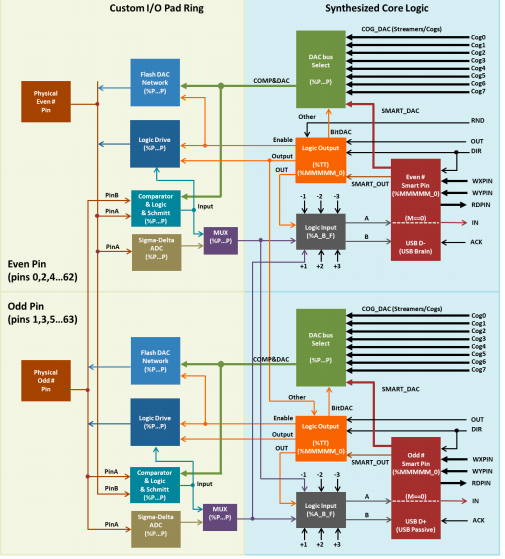 1.1) Smart Pin SchematicEvery I/O pin features versatile digital and analog capabilities as well as autonomous state machine functions that would otherwise require processor time to perform. The combination provides adept functionality for application design, increasing the Propeller 2 potential beyond what multi-core architecture alone provides. There are 24 low-level 'pin' modes and 34 high-level 'smart' modes. Pin Modes Each I/O pin has 13 low-level pin mode configuration bits which determine the operation of its 3.3 V circuit. 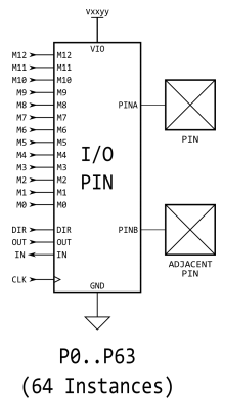 The pin mode is set using the WRPIN instruction, where the 13 %MMMMMMMMMMMMM bits within the instruction's D operand go directly to these bits. Note though that in some smart pin modes, these bits are partially overwritten to set things like DAC values. Note: Upon startup or reset, all I/O pins default to input (high impedance), meaning each cog's direction registers are initialized to zero. Each cog's output registers are initialized to zero as well, but this low (ground) state is not reflected on the pin until the pin is set to the output direction (via the direction register).
Pins to avoid for starndard configuration:SP58: MISO (connection to SPI Flash Data Out pin or Micro SD MISO pin) 
P59: MOSI (connection to SPI Flash Data In pin or Micro SD MOSI pin) 
P60: CLK / CS (connection to SPI Flash CLK pin or Micro SD CS pin) 
P61: CS / CLK (connection to SPI Flash CS pin or Micro SD CLK pin) 
P62: Serial Tx (connection to host's Serial Rx) 
P63: Serial Rx (connection to host's Serial Tx)
1.2) Smart Pin WRPIN,WXPIN and WYPINSmart Modes Each I/O pin has built-in 'smart pin' circuitry which, when enabled, performs an autonomous function on the pin. Smart pins free the cogs from the need to micromanage many I/O operations by providing high-bandwidth concurrent hardware functions that cogs could otherwise not perform as well through I/O pin manipulating instructions. In normal operation, an I/O pin's output enable is controlled by its DIR bit, its output state is controlled by its OUT bit, and its IN bit returns the pin's read state. With smart pin mode enabled, its DIR bit is used as an active-low reset signal to the smart pin circuitry, while the output enable state is controlled by a configuration bit. In some modes, the smart pin circuit takes over driving the output state, in which case the OUT bit gets ignored. Its IN bit serves as a flag to indicate to the cog(s) that the smart pin has completed some function or an event has occurred, and acknowledgment is perhaps needed. To configure a smart pin, first set its DIR bit to low (holding it in reset) then use WRPIN, WXPIN, and WYPIN to establish the mode and related parameters. Once configured, DIR can be raised high and the smart pin will begin operating. After that, depending on the mode, you may feed it new data via WXPIN/WYPIN or retrieve results using RDPIN/RQPIN. These activities are usually coordinated with the IN signal going high; explained later. Note that while a smart pin is configured, the %TT bits (of the WRPIN instruction's D operand) will govern the pin's output enable, regardless of the DIR state. Smart pins have four 32-bit registers inside of them: 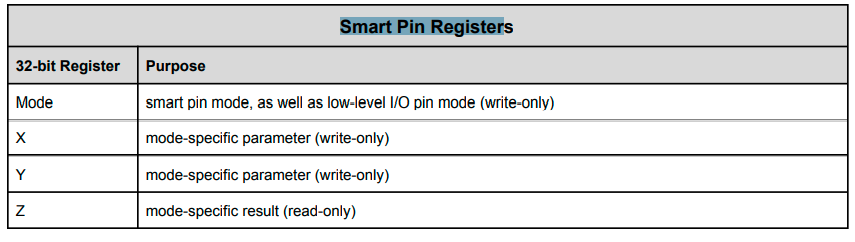 Note:  S/# indicates a literal 9-bit pin number (0..63) or a symbol such as LED_pin, you defined earlier.  D/# indicates a literal 9-bit value or a symbol such as sensor_12A, you defined earlier.  {WC} indicates the operation affects the carry flag.These four registers are written and read via the following PASM 2-clock instructions, in which S/# is used to select the pin number (0..63) and D/# is the 32-bit data conduit:WRPIN D/#,S/# - Set smart pin S/# mode to D/#, ack pin WXPIN D/#,S/# - Set smart pin S/# parameter X to D/#, ack pinWYPIN D/#,S/# - Set smart pin S/# parameter Y to D/#, ack pin RDPIN D,S/# {WC} - Get smart pin S/# result Z into D, flag into C, ack pin RQPIN D,S/# {WC} - Get smart pin S/# result Z into D, flag into C, don't ack pin AKPIN S/# - Acknowledge pin S/# The format of the D (pin setup) operand value is: D = %AAAA_BBBB_FFF_MMMMMMMMMMMMM_TT_SSSSS_0 ● A = PINA input selector● B = PINB input selector ● F = PINA and PINB input logic/filtering (after PINA and PINB input selectors)● M = pin mode ● T = pin DIR/OUT control (default = %00) ● S = smart modeEach smart pin has a 34-bit input bus and a 33-bit output bus that connect it to the cogs. To configure and control smart pins, each cog writes data and acknowledgement signals to the smart pin input bus. Each smart pin OR's all incoming 34-bit buses from the collective of cogs in the same way DIR and OUT bits are OR'd before going to the pins. Therefore, if you intend to have multiple cogs execute WRPIN / WXPIN / WYPIN / RDPIN / AKPIN instructions on the same smart pin, you must be sure that they do so at different times, in order to avoid clobbering each other's bus data. Reading a smart pin with RDPIN can cause the same conflict; however, any number of cogs can read a smart pin simultaneously without bus conflict by using RQPIN ('read quiet'), since it does not utilize the smart pin input bus for acknowledgement signalling (like RDPIN does). Each smart pin writes to it's output bus to convey its Z result and a special flag. The RDPIN and RQPIN multiplex and read these buses, so that a pin's Z result is read into D and its special flag can be read into C. C will be either a mode-related flag or the MSB of the Z result. When a mode-related event occurs in a smart pin, it raises its IN signal to alert the cog(s) that new data is ready, new data can be loaded, or some process has finished. A cog can test for this signal via the TESTP instruction and can acknowledge a smart pin by executing a WRPIN, WXPIN, WYPIN, RDPIN, or AKPIN instruction for it. This acknowledgement causes the smart pin to lower its IN signal so that it can be raised again on the next event. After a WRPIN/WXPIN/WYPIN/RDPIN/AKPIN, it takes two clocks for IN to drop, before it can be polled again. A smart pin can be reset at any time, without the need to reconfigure it, by clearing and then setting its DIR bit. To return a pin to normal mode, do a 'WRPIN #0,pin'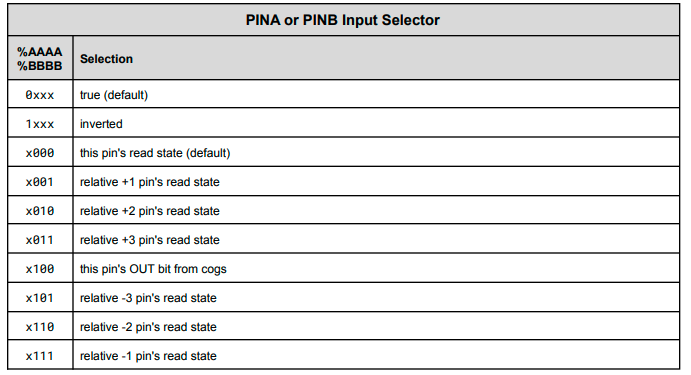 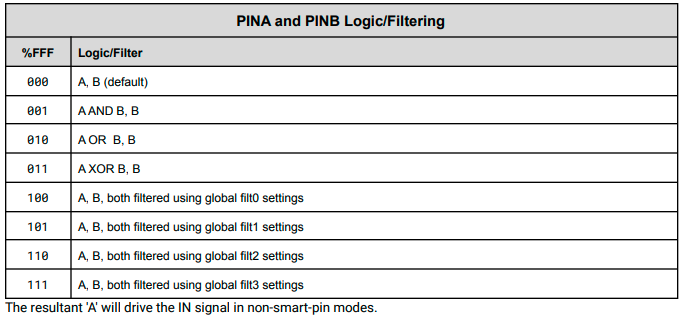 Pin Modes corresponding to the 13-bit M field are described by this table (?)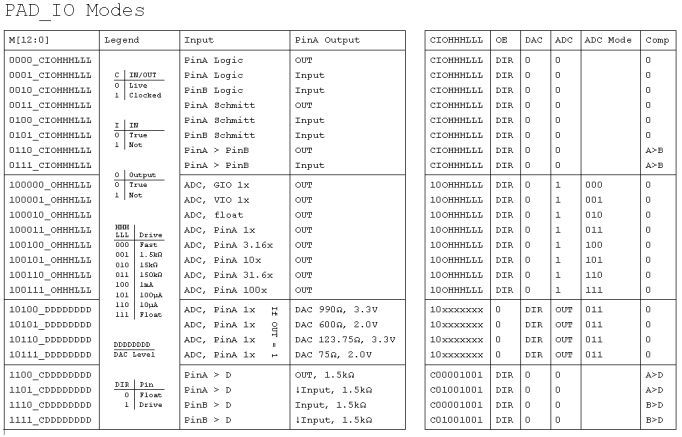 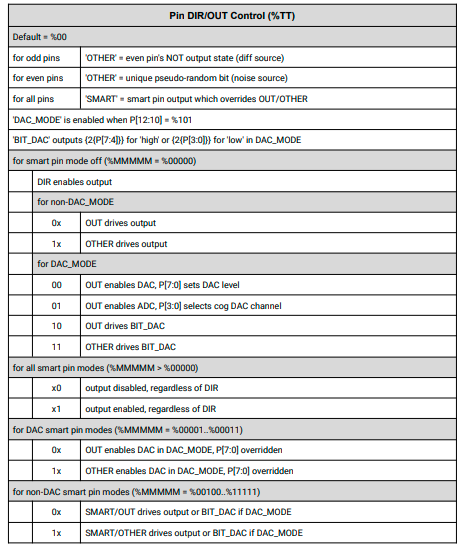 1.3) SSSSS Smart Pin Mode Setting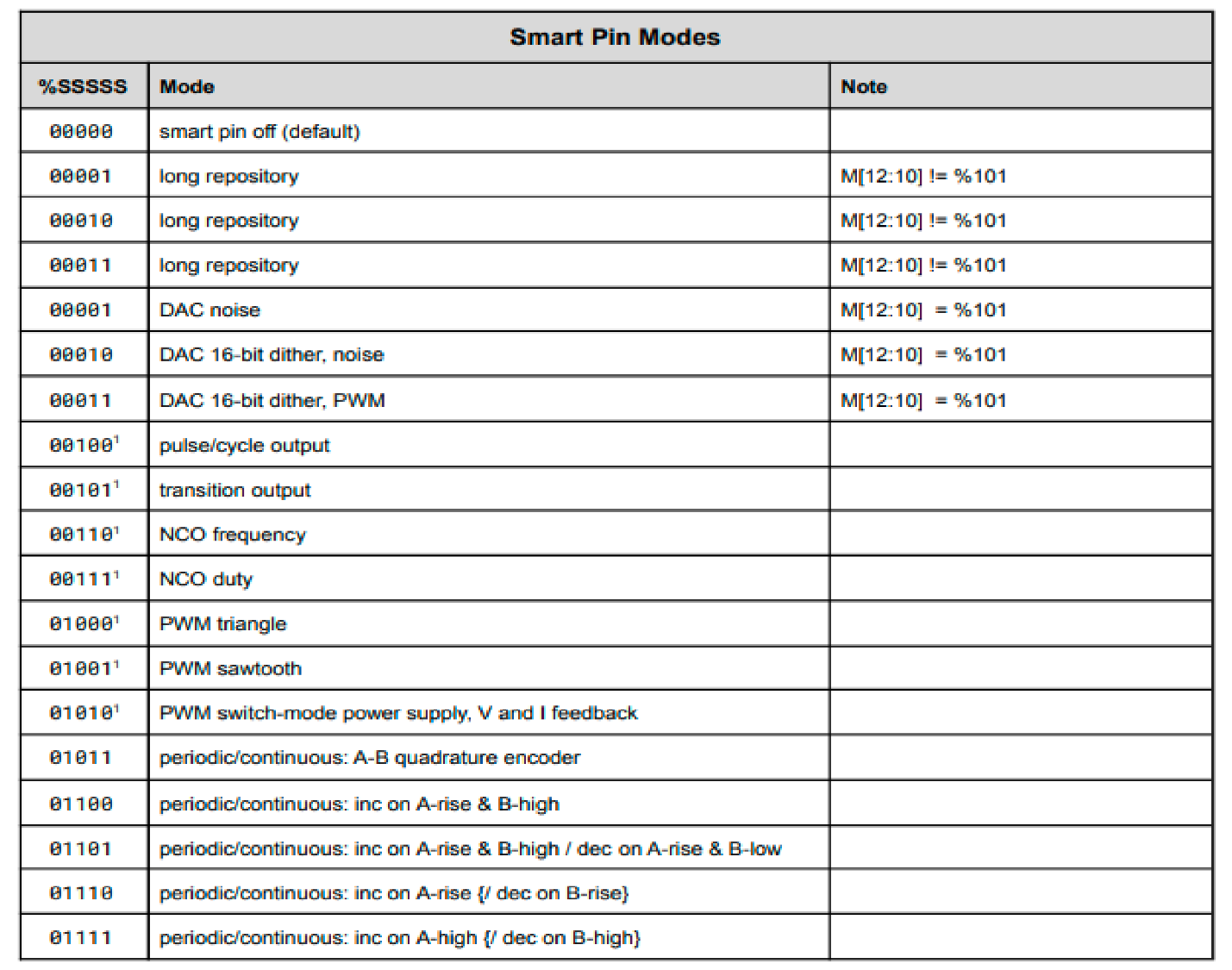 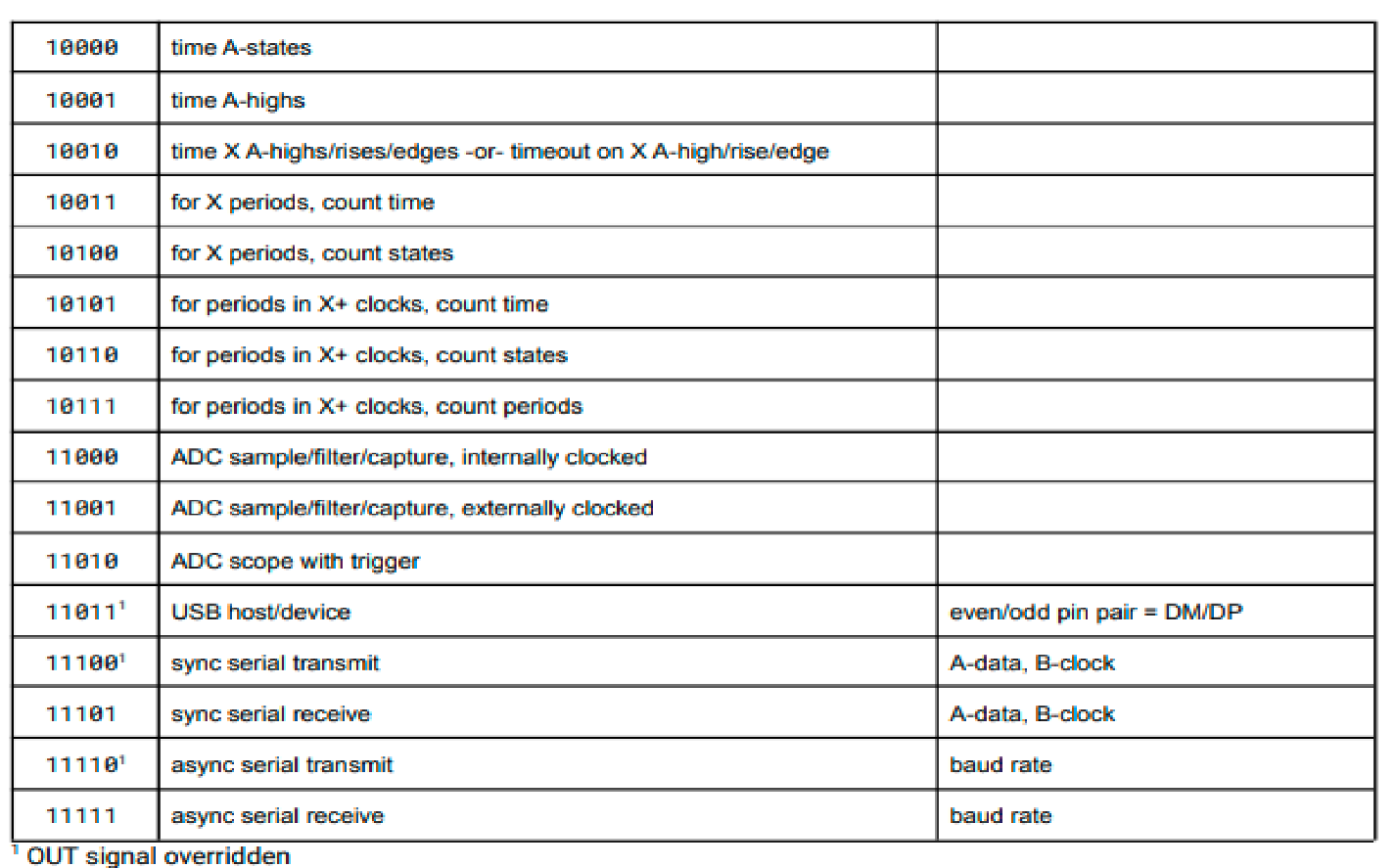 1.4) Smart Pin Symbol NamesDigitial Pin Operation (Smart Pin Off)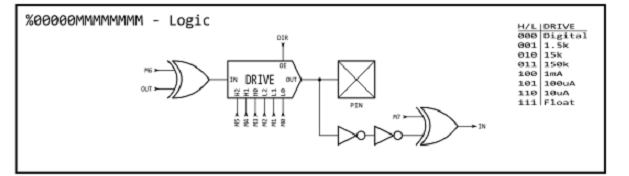 The “Drive” Logic block is broken into the following components: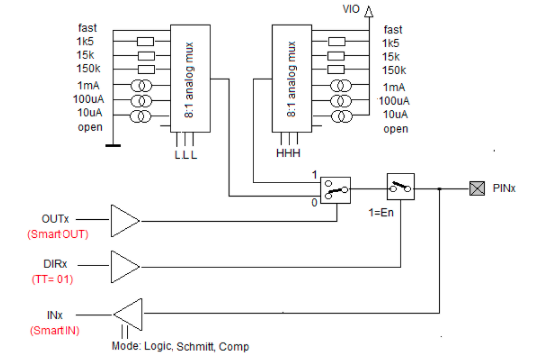 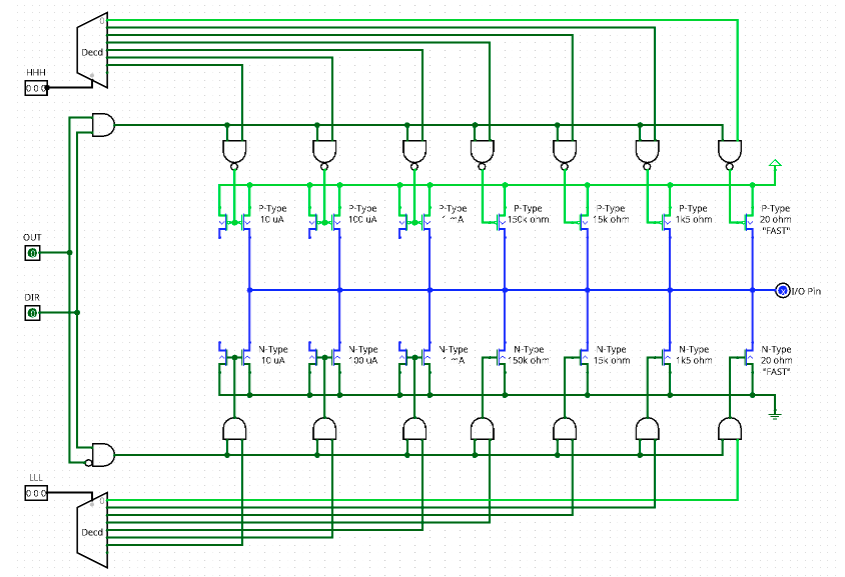 The resistors/current sources are a kind of drive strength. To get a pullup, you need to set the pin to output with a drive strength of 1.5k or 15k or 150k Ohm for HHH and you need to output a High (OUTx=1). Also if the pin is set to output, you still can read the input.
If the pin is in smartmode, the red labels are valid, DIRx and OUTx do no longer control the IO signals.D = %AAAA_BBBB_FFF_MMMMMMMMMMMMM_TT_SSSSS_0 AAAA                                       = 0000                      “x000 this pin read state”BBBB                                        = 0000                      “x000 this pin read state”FFF                                            =  000                       “A,B default filterMMMMMMMMMMMMM = 000000000000    “Fast”TT                                              = 00                           “can’t figure out what table saysSSSSS                                        = 00000                    “smart pin off”By default Propeller II starts with ( 'WRPIN #0,pin') Fast Logic ModeD = %0000_0000_000_0000000000000_00_00000_0If you're familiar with the assembly-language input-output instructions for the Propeller-1 microcontroller you will recognize the following six instructions a Propeller-2 program also may use these registers. These registers give you direct access to I/O pins:DIRA    direction register pins P0..P31, 1= output, 0 = disable outputDIRB    direction register pins P63-P32, 1= output, 0 = disable outputOUTA    output register bits for pins P0..P31OUTB    output register bits for pins P32..P63INA     input register bits for pins P0..P31INB     input register bits for pins P32..P63Propeller II does not have instructions to above registers as propeller 1  DIRA[0]~~ but the registers can be accessed with:mov dira,#0
mov reg1,ina
mov outa,#1Definition of PinField{#}D = PinField = 11 bits   %LLLLL_PPPPPP     %extrapins_basepinsThe above direction and output registers can be affected using special instructions which operate on 1 to 32 bits within each register.In the following lists, {#}D denotes an 11-bit value,(PinField) with the 6 lower bits pointing to a base pin and the next upper 5 bits expressing an additional number of pins within the same I/O register. PinField = 11 bits   %LLLLL_PPPPPP     %extrapins_basepins11 bits for PinField LLLLL 5bits for number of additional pins PPPPPP 6 bits for base pin number%00011_000101  base pin 5 plus 3 pins P3 P4 P5 P6 total 4 pins%11111_0010000 base pin 8 plus 31 pins wrapping occurs P8-P31 plus P0-P7 (P0-P31)PinField ≔ BasePin addpins Add_pins eg. PinField ≔ 0 addpins 7 ‘ P0-P7 assignedIn these instructions, bit 5 of {#}D selects between DIRA/DIRB or OUTA/OUTB.10-09-08-07-06__05-04-03-02-01-0016 08 04 02 01 __32  16 08 04 02  01The ADDPINS operator can be used to set the additional-bits field in {#}D as follows:DIRH    #8			‘Drive P8 highDIRH    #10 ADDPINS 7		'Drive P10..P17 high {#}D = 00111_001010 = LLLLL_PPPPPPEach cog has its own pairs of 32-bit I/O Direction Registers (DIRA & DIRB) and 32-bit I/O Output Registers (OUTA & OUTB) to influence the directions and output states of the Propeller 2’s 64 I/O pins. A cog's desired I/O directions and output states are communicated through the entire cog collective to ultimately become what is applied to the I/O pins.

The result of this I/O pin wiring configuration can easily be described in the following simple rules:
* A pin is an input only if no active cog sets it to an output. 
* A pin outputs low only if all active cogs that set it to output also set it to low. 
* A pin outputs high if any active cog sets it to an output and also sets it high.
The Propeller 2 is a CMOS device, so the I/O pin digital logic threshold is approximately 1/2 Vdd.
With the Propeller 2's I/O pins powered by 3.3 V (via the corresponding Vxxyy pins), the I/O pin digital logic threshold is about 1.65 V. 
An input pin will interpret a voltage below 1.65 V as a digital logic level low, and will interpret a voltage above 1.65 V as a digital logic level high. 
An output pin will produce 0 V for digital low and 3.3 V for digital high.
DIRL    {#}D	Set direction bit(s) to logic 0 (input)		DIRH    {#}D	Set direction bit(s) to logic 1 (output)DIRC    {#}D	Set direction bit(s) to Carry flag		DIRNC   {#}D	Set direction bit(s) to inverse of Carry flagDIRZ    {#}D	Set direction bit(s) to Zero flag DIRNZ   {#}D	Set direction bit(s) to inverse of Zero flag	DIRRND  {#}D	Set direction bit(s) to random state(s)DIRNOT  {#}D	Invert direction bit(s)2.1) PASM Pin Digital Commands2.1.1)Pin-Output InstructionsThese Instructions change the associated OUT bit(s) OUTL    {#}D	Set output bit(s) to logic 0		OUTH    {#}D	Set output bit(s) to logic 1OUTC    {#}D	Set output bit(s) to Carry flagOUTNC   {#}D	Set output bit(s) to inverse of Carry flagOUTZ    {#}D	Set output bit(s) to Zero flagOUTNZ   {#}D	Set output bit(s) to inverse of Zero flagOUTRND  {#}D	Set output bit(s) to random state(s)OUTNOT  {#}D	Invert output bit(s)2.1.2)Pin-Float InstructionsThese instructions change the asscoiaed DIR bit(s) to logic-0(input float)FLTL    {#}D	Set output bit(s) to logic 0FLTH    {#}D	Set output bit(s) to logic 1FLTC    {#}D	Set output bit(s) to Carry flag FLTNC   {#}D	Set output bit(s) to inverse of Carry flagFLTZ    {#}D	Set output bit(s) to Zero flagFLTNZ   {#}D	Set output bit(s) to inverse of Zero flagFLTRND  {#}D	Set output bit(s) to random state(s)FLTNOT  {#}D	Invert output bit(s)2.1.3) Pin-Drive InstructionsThese instructions change the associated DIR bit(s) to logic-1 (output).DRVL    {#}D	Set output bit(s) to logic-0		DRVH    {#}D	Set output bit(s) to logic-1DRVC    {#}D	Set output bit(s) to Carry flag valueDRVNC   {#}D	Set output bit(s) to inverse of Carry flagDRVZ    {#}D	Set output bit(s) to Zero flagDRVNZ   {#}D	Set output bit(s) to inverse of Zero flagDRVRND  {#}D	Set output bit(s) to random state(s) DRVNOT  {#}D	Invert output bit(s)2.1.4)Input-Pin InstructionsTwo instructions, TESTP and TESTPN can read the state of a single bit within an INA/INB register and either write that bit to the Carry (C) or Zero (Z) flag, or perform a logic operation on the flag. Again, {#}D (pinfield)represents a pin number.TESTP    {#}D   WC/WZ		Get a pin's state and write it into the C or Z flag.TESTP    {#}D   ANDC/ANDZ	Get a pin's state and AND it into the C or Z flag.TESTP    {#}D   ORC/ORZ	Get a pin's state and OR it into the C or Z flag.TESTP    {#}D   XORC/XORZ	Get a pin's state and XOR it into the C or Z flag.TESTPN   {#}D   WC/WZ		Get a pin's NOT-state and write it into the C or Z flag.TESTPN   {#}D   ANDC/ANDZ	Get a pin's NOT-state and AND it into the C or Z flag.TESTPN   {#}D   ORC/ORZ	Get a pin's NOT-state and OR it into the C or Z flag.TESTPN   {#}D   XORC/XORZ	Get a pin's NOT-state and XOR it into the C or Z flag.2.1.5)Input-Output-Bit TimingWhen an instruction changes a DIRx or OUTx bit, the processor needs three (3) additional system-clock cycles after the instruction before the pin starts to transition to its new state. The figure below shows the delay for a DRVH instruction:When an instruction reads the contents of the IN register associated with a pin, the processor receives the state of the pins as they existed three (3) system-clock cycles before the start of the instruction. The figure below shows the timing for a the TESTB INA,#0 operation: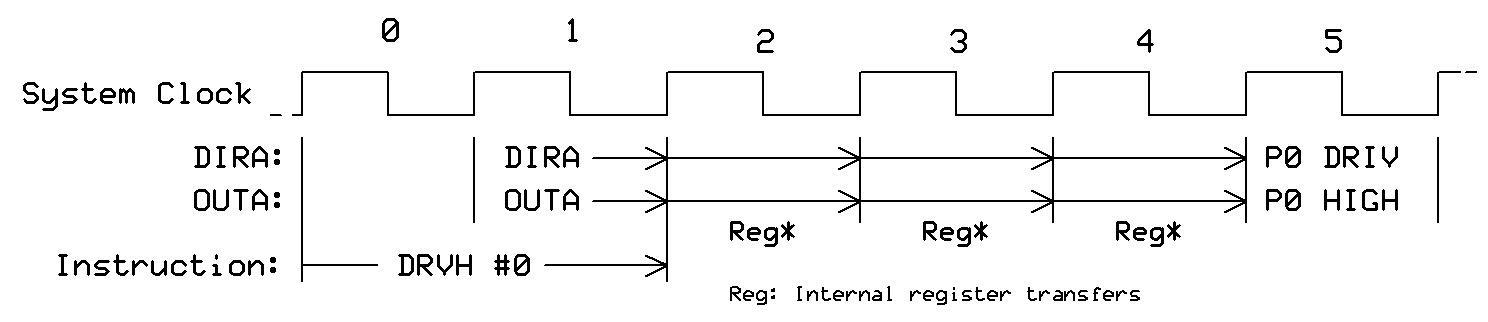 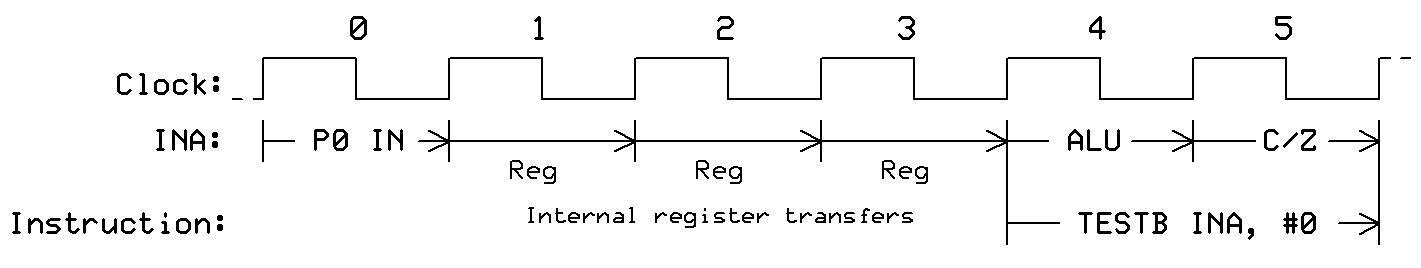 When a program uses a TESTP or TESTPN instruction to read the state of a pin, the processor receives the state of the pins as they existed two (2) system-clock cycles before the start of the instruction. So, the TESTP and TESTPN gather "fresher" INx data than is available via the INx registers. The figure below shows the timing for a TESTP instruction: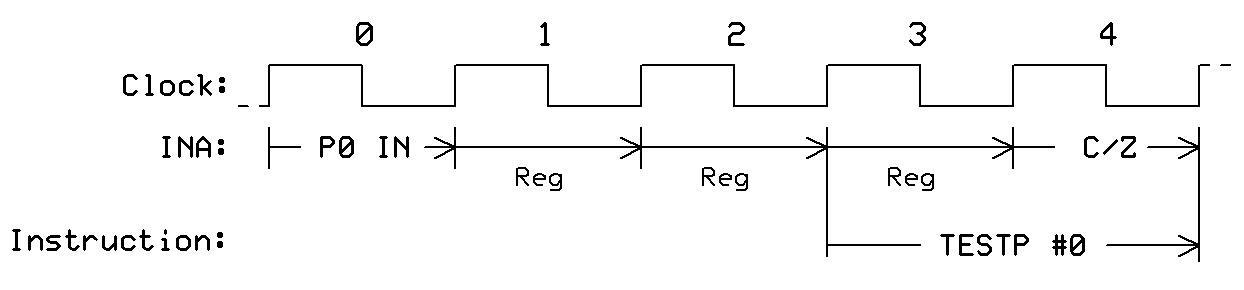 2.1.1_Example_WRD_PASM_SimpleDigitalOut.spin2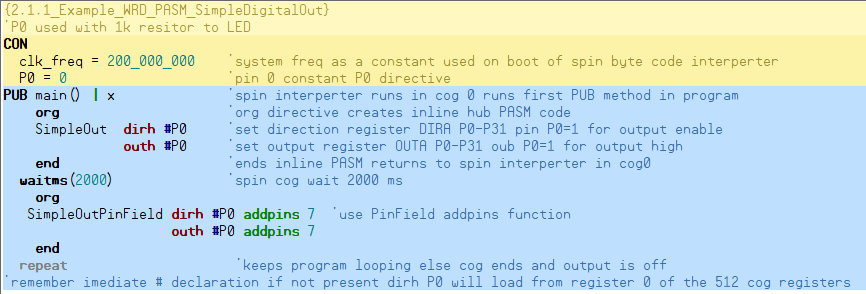 2.1.2_Example_Wrd_PASM_DRVH_DRVL.spin2{2.1.2_Example_WRD_PASM_SimpleDigitalOut}'P0-P7 used with 1k resitor to LEDCON  clk_freq = 200_000_000    'system freq as a constant used on boot of spin byte code interperter  P0 = 0                    'pin 0 constant P0 directivePUB main() | x                     'spin interperter runs in cog 0 runs first PUB method in program    org                                      'org directive creates inline hub PASM code    SimpleDRVH  drvh #P0    'set direction register DIRA P0 pin P0=1 and OUTA P0 = 1    end                                      'ends inline PASM returns to spin interperter in cog0  waitms(2000)                      'spin cog wait 2000 ms    org   SimpleDRVHPinField drvh #P0 addpins 7  'set direction DIRA register P0-P7 %11111111 and OUTA P0-P7 %11111111    end  repeat                     'keeps program looping else cog ends and output is off'remember imediate # declaration if not present dirh P0 will load from register 0 of the 512 cog registers'DrivePin DRVH command sets DIRA\DIRB output enable 1 and the OUTA\OUTB output to command L/H ‘according to addpins2.1.3_Example_WRD_PASM_Cog_Assembly{{2.1.3_Exammple_WRD_PASM_Cog_Assembly}}''Debug must be enabled in propeller tool{===================================================================================}CON {Processor Timing}  _clkfreq  = 200_000_000  P0 = 0PUB main()   COGINIT(COGEXEC_NEW,@blink01,0) 'returns cog number started 1 PTRA set to 0   repeat                                      'processor clock speedDAT     ORG   0  'Cog1 Blinkblink01 OR             DIRA, #$FF                                         'set the direction of the first 8 pins to Output              OR             OUTA, #P0 + 1                                   'set P0 bit 0 equal 1 for High              GETCT        cog1CountValue                               'the counter value is now in in cog1CountValue              ADDCT1     cog1CountValue,cog1WaitTime   'add counter tick for delay              'the cog1CountValue + cog1WaitTime = CT1 result is placed in the CT1 event registerLoop01  WAITCT1                                                                 'wait for cog1 program counter to reach CT1               ADDCT1       cog1CountValue,cog1WaitTime    'add counter tick for delay               XOR              OUTA, #1                                            'toggle bit 1 exclusive or               AND              cog1MskINA,INA                               'mask of bits not being used               debug(ubin(cog1MskINA))                                    ‘debug interrupt window to display value               MOV              cog1MskINA,#%00000000_00000000_00000000_00000001               JMP             #Loop01'------------------------------------------cog1WaitTime       long      150_000_000cog1CountValue    long      200_000_000cog1MskINA           long      %00000000_00000000_00000000_000000012.1.4_Example_WRD_PASM_Cog_Assembly{{2.1.4_Example_WRD_PASM_Cog_Assembly}}''Debug must be enabled in propeller tool{===================================================================================}CON {Processor Timing}  _clkfreq  = 200_000_000  P0 = 0  P1 = 1 PUB main()   COGINIT(COGEXEC_NEW,@blink00,0) 'returns cog number started 1 PTRA set to 0   COGINIT(COGEXEC_NEW,@blink01,0) 'returns cog number started 1 PTRA set to 0       repeat                                      DAT     ORG   0  'Cog1 Blinkblink00 OR             DIRA, #$FF                    'Set the direction of the first 8 pins to Output              MOV          OUTA, #%01                'set P0 bit 0 equal 1 for High             GETCT         cog1CountValue         'the counter value is now in in cog1CountValue            ADDCT1       cog1CountValue,cog1WaitTime1   'add counter tick for delay       'the cog1CountValue + cog1WaitTime = CT1 result is placed in the CT1 event registerLoop01  WAITCT1                                        'wait for cog1 program counter to reach CT1        ADDCT1          cog1CountValue,cog1WaitTime1    'add counter tick for delay        XOR                 OUTA, #%01                      'toggle bit 1 exclusive or        JMP                 #Loop01'------------------------------------------cog1WaitTime1      long      100_000_000cog1CountValue     long      200_000_000'------------------------------------------DAT     ORG   0  'Cog1 Blinkblink01 OR              DIRA, #$FF          'Set the direction of the first 8 pins to Output                                 MOV             OUTA, #%10           'set P0 bit 0 equal 1 for High                                  GETCT           cog2CountValue                'get cog counter value                                  'the counter value is now in in cog1CountValue                                   ADDCT1          cog2CountValue,cog2WaitTime1   'add counter tick for delay       'the cog1CountValue + cog1WaitTime = CT1 result is placed in the CT1 event registerLoop02                  WAITCT1                                        'wait for cog1 program counter to reach CT1                               ADDCT1          cog2CountValue,cog2WaitTime1    'add counter tick for delay                               XOR              OUTA, #%10                      'toggle bit 1 exclusive or                               JMP             #Loop02'------------------------------------------cog2WaitTime1      long      200_000_000cog2CountValue     long      200_000_0002.2) I/O Digital Spin MethodsPinField = 11 bits   %LLLLL_PPPPPP     %extrapins_basepins11 bits for PinField LLLLL 5bits for number of additional pins PPPPPP 6 bits for base pin number%00011_000101  base pin 5 plus 3 pins P3 P4 P5 P6 total 4 pins%11111_0010000 base pin 8 plus 31 pins wrapping occurs P8-P31 plus P0-P7 (P0-P31)PinField ≔ BasePin addpins Add_pins eg. PinField ≔ 0 addpins 7 ‘ P0-P7 assignedThe following are spin 2 commands:2.2.1_Example_WRD_Digital_Pin.spin2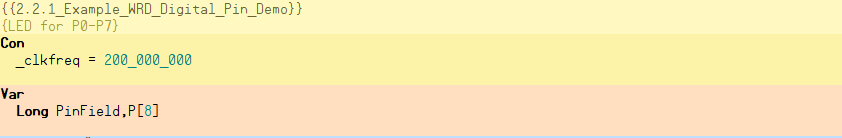 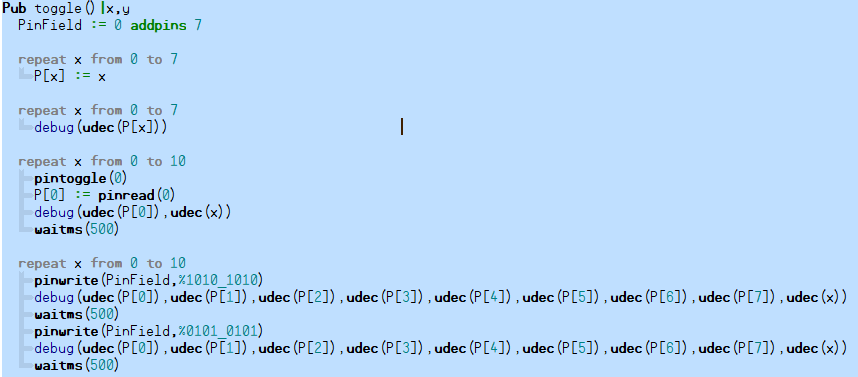 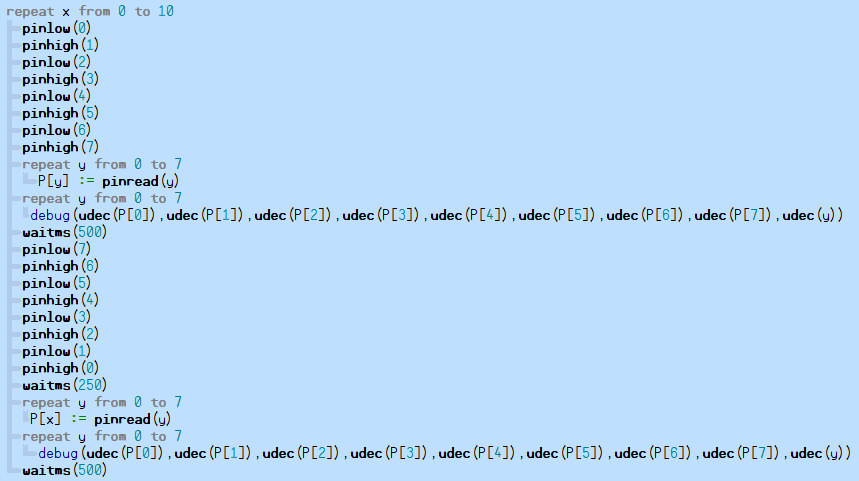 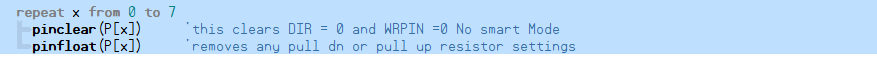 PWM Pulse Width Modulation with Smart PinThe mechanism typically used to control the brightness of an LED is called PWM (Pulse Width Modulation). In our blink example the LED was either always on or always off. If we want an intermediate brightness, we need to have it partially on; this is the purpose of PWM.In this figure the on-time portion of the waveform is 30% of the entire cycle (on-time plus off-time). The ratio of on-time to cycle-time is called the duty cycle.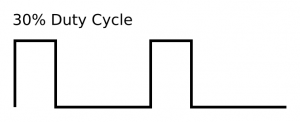 pinstart(led, m, x, y)m := P_PWM_SAWTOOTH | P_OEThe first step is to select the PWM mode (sawtooth is the easiest to implement) and to make the smart pin an output with the P_OE constant. The output enable flag is required because in smart pin mode, the pin direction bit is used to enable or disable the smart pin.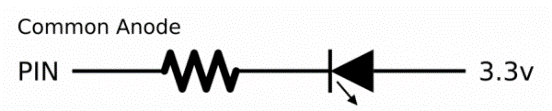 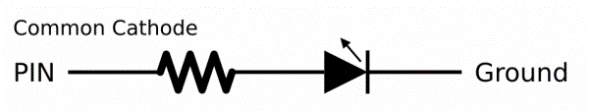 If  the Common Cathode connection is used the output being high will turn on the LED if the Common Anode connection is used the output being high will turn off the LED.The output can be inverted by setting the P_INVERT_OUTPUT bit in the mode register:m |= P_INVERT_OUTPUTx.word[1] := 255The high word of the smart pin X register holds the value that will set the output to 100% duty cycle. As discussed, we will use 255.x.word[0] := 1 #> ((clkfreq / hz) / 255) <# $FFFFFinally, the low word of the smart pin X register holds the number of system ticks in one unit for the desired PWM frequency. This takes a little bit of math, but, again, is fairly straightforward.It works out like this: the system clock frequency (clkfreq) is divided by the desired PWM frequency (hz); this gives us the number of system ticks in one PWM period. That is divided by the number of units in 100% (255) to get the number of system ticks in one unit. The #> and <# operators constrain the value to a legal 16-bit number for the low word of X.Y register which holds the current level; in our setup this will be 0 (0%) to 255 (100%). To change the LED brightness at any time we can write to the smart pin Y register like this:wypin(LED, 128)   this sets 50% duty cycle3.1_Example_ WRD_PWM_Demo.spin2 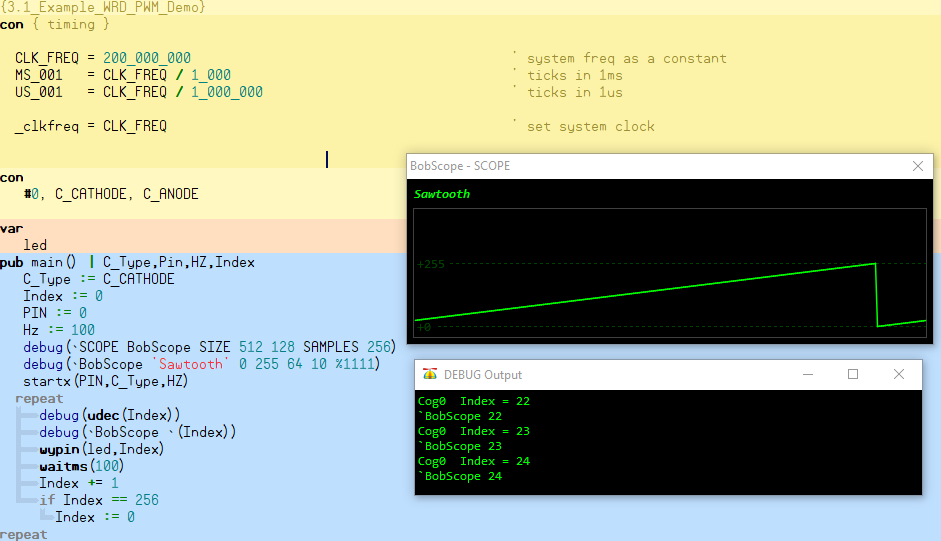 Analog Out Smart Pin(DAC)4.1) DAC  Digital to Analog Conversion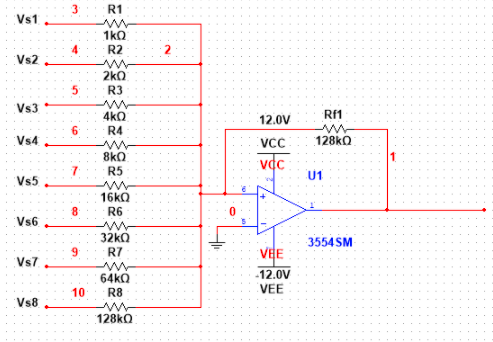 The above Schematic is the standard Method for Dac P2 Uses a Voltage Divider approach: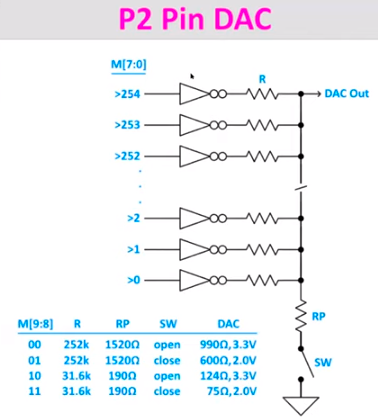 The above schematic is how the propeller II implements a Dac using a voltage dividerPropeller smart pins each have 2 Dac’s , one DAC has 255 resistors of 252K and the other DAC has 255 resistors of 31.6k. The resistors are pulled high or low dependant on the magnitude  of the value essentially an 8 bit dac is created. If all resistors are pulled high the Voltage is 100% or value 255 (3.3v) if the value is 128 ($80) the voltage is 50% half resistors high half low. If 0 is used all resistors pulled low. 255 resistors in parallel would be 252K/255 Plus the driver circuit impedance aprox 990 ohm. For video on DAC see:  https://www.youtube.com/c/ParallaxInc/playlists The essence of this dac is a voltage divider network that is set by a clocked  Flip Flops.1) Variable “pin” may be a  PinField need to make sure only 1 pin is configured. PinField = lllll_pppppp    lllll = 5 bits for addpins     pppppp = 6 bits for P0-P63 0-63let pin = lllll_pppppp0000_0000_0000_0000_0000_0lll_llpp_pppp   =       pin 0000_0000_0000_0000_0000_0000_ 0011_1111 =  $3Fpin &= $3F   ‘include this instruction to clear llll upper addpins0000_0000_0000_0000_0000_0000_00pp_pppp =   pin2) Disable analog smart pin if previously configuredpinclear(Pin)                                                ' disable smart pin3) Following Spin method sets Pin for Digital outputpinstart(pin, P_DAC_DITHER_PWM | P_DAC_990R_3V | P_OE, 256, 0)' 16-bit dac -- https://docs.google.com/document/d/16qVkmA6Co5fUNKJHF6pBfGfDupuRwDtf-wyieh_fbqw/edit#heading=h.1h0sz9w9bl25Built-In Symbols for Smart Pin Configuration; use  Ctrl+F for searching strings4.2_Example_WRD_Analog_Out_Demo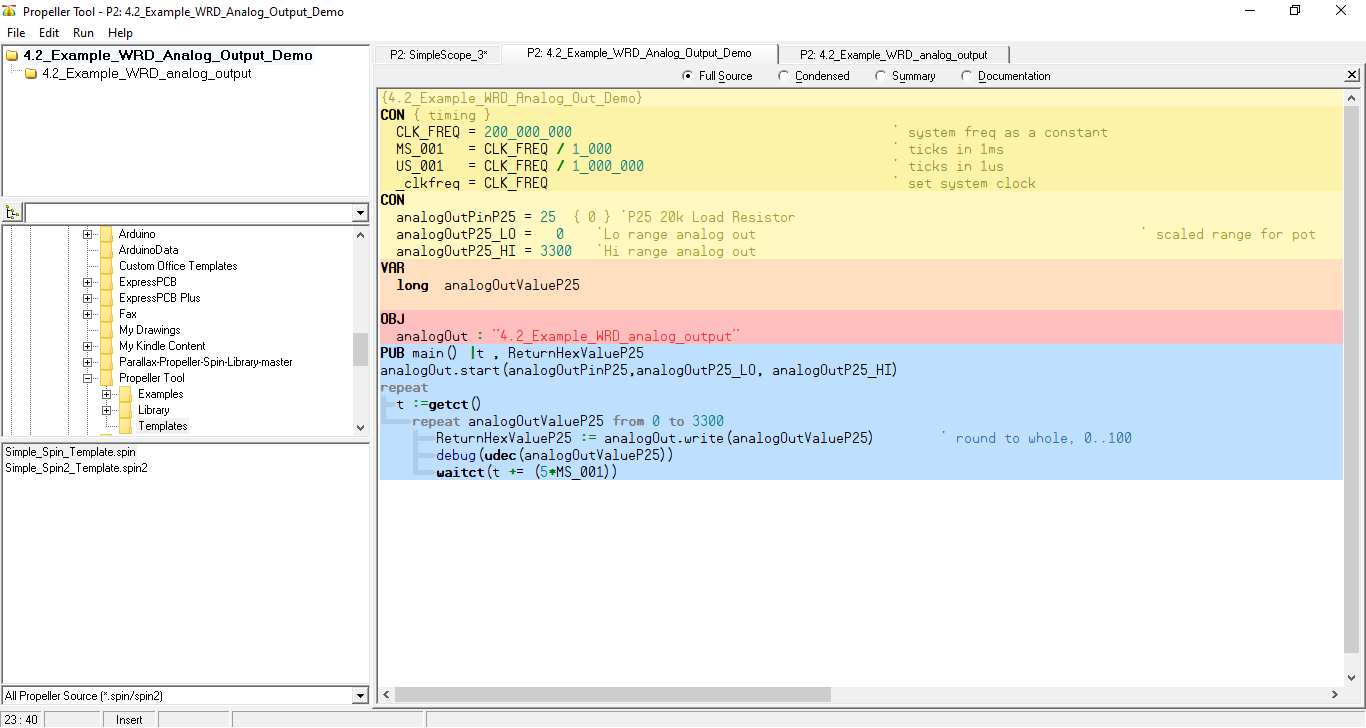 4.2_Example_WRD_Analog_Output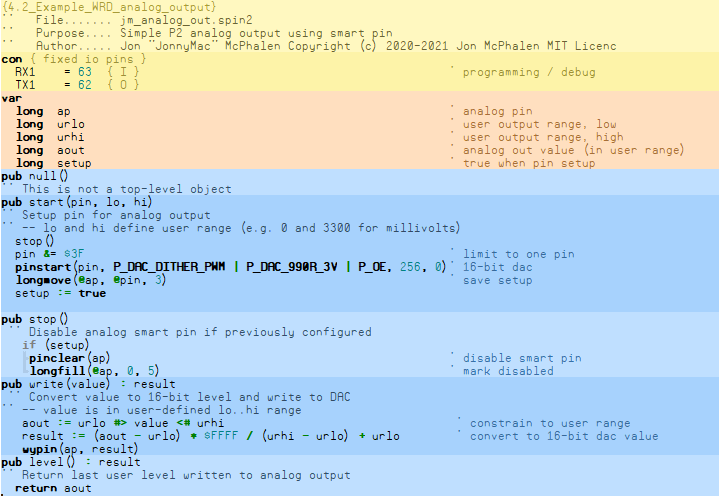 Analog Input Smart Pin (ADC)5.1) ADC Analog Digital ConversionComparator Circuit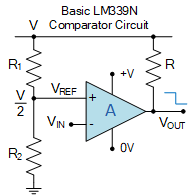 An analogue comparator such as the LM339N which has two analogue inputs, one positive and one negative, and which can be used to compare the magnitudes of two different voltage levels. A voltage input, (VIN) signal is applied to one input of the comparator, while a reference voltage, (VREF) to the other. A comparison of the two voltage levels at the comparator’s input is made to determine the comparators digital logic output state, either a “1” or a “0”.The reference voltage, VREF is compared against the input voltage, VIN applied to the other input. For an LM339 comparator, if the input voltage is less than the reference voltage, (VIN < VREF) the output is “OFF”, and if it is greater than the reference voltage, (VIN > VREF) the output will be “ON”. Thus a comparator compares two voltage levels and determines which one of the two is higher.2-bit ADC Using Diodes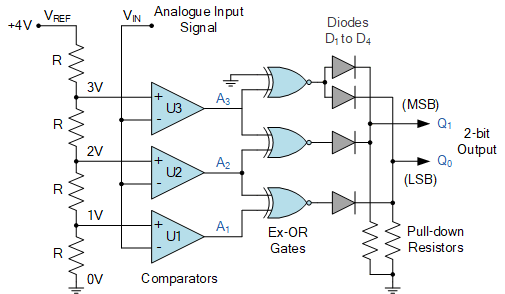 5.1_Example_WRD_Analog_Input_Demo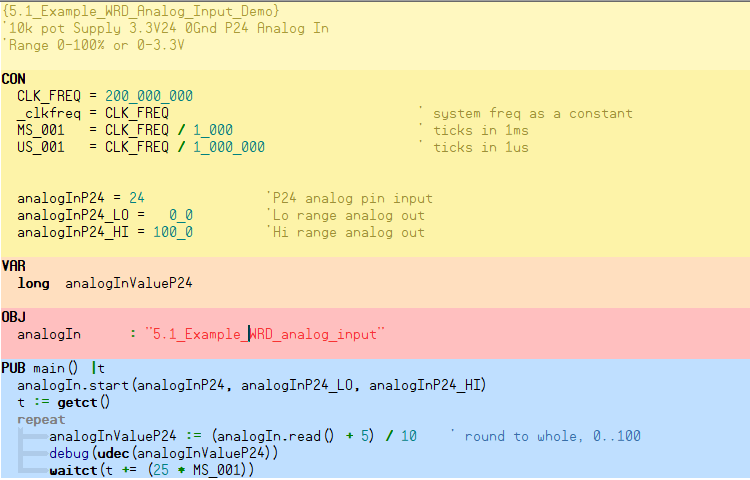 5.2_Example_WRD_Analog_Input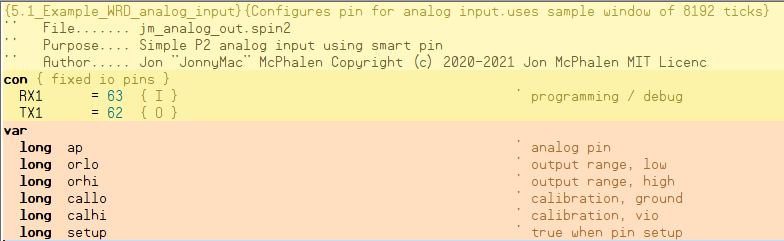 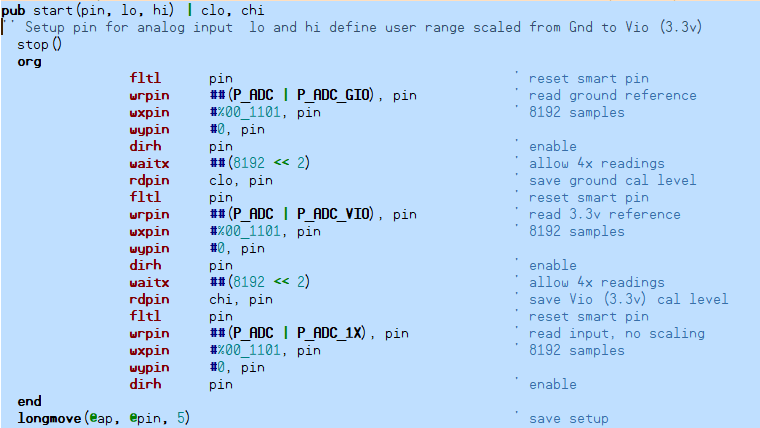 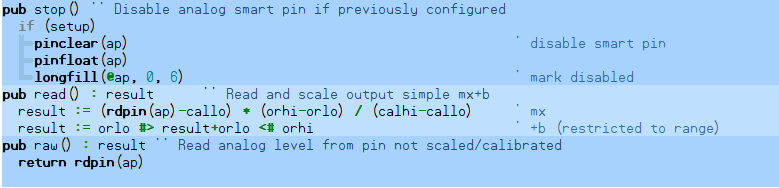 PINCLEAR(PINFIELD) Clear PinField smart pin(s): DIR=0, then WRPIN=0PINFLOAT(PinField) Float PinField pin(s)LONGMOVE(Dest, Source, Count) Move Count longs from Source to DestLONGFILL(Dest, Value, Count) Fill Count longs at Dest with ValueRDPIN(Pin)  :Zval  Read Pin smart pin and acknowledge, Zval[31] = C flag from RDPIN, other bits are RDPIN DataAnalogIn and AnalogOut DemoUsing P24 as an analog Input fed from P25 as an analog output a 25 K load resistor is tied to Pins and ground.6.1_Example_WRD_AnalogIn_AnalogOut_Demo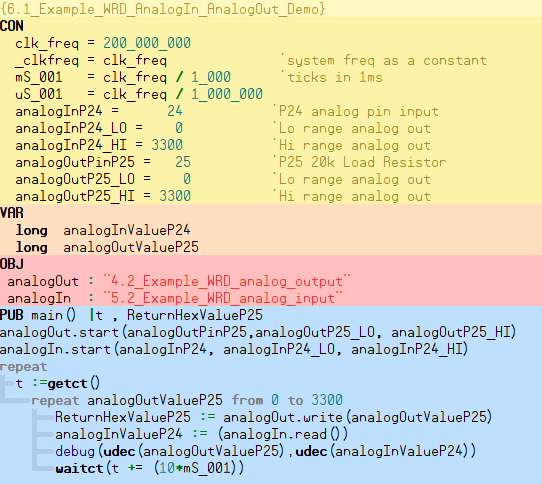 7.0) P2 Eval PB/LED Control Add-on Board (64006-ES)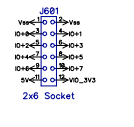 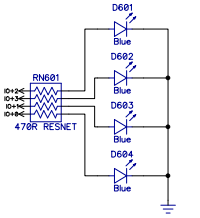 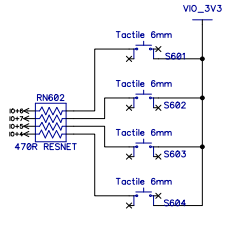                                                   Led_P16 Led_P17 Led_P18 Led_P19           Pb_P20 Pb_21 Pb_22 Pb_23 Pb-24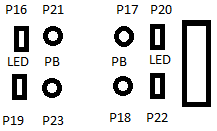 wrpin (20 , P_LOW_15K)              'select P20 pull-down enable sets pin as a lowresult0:=pinread(20)                     'read status of P20 button presspinhigh(17)                                     'set P17 led High = 1 (out high enable on)7.1_Ecample_WRD_Control_Board_01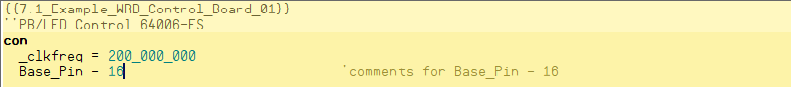 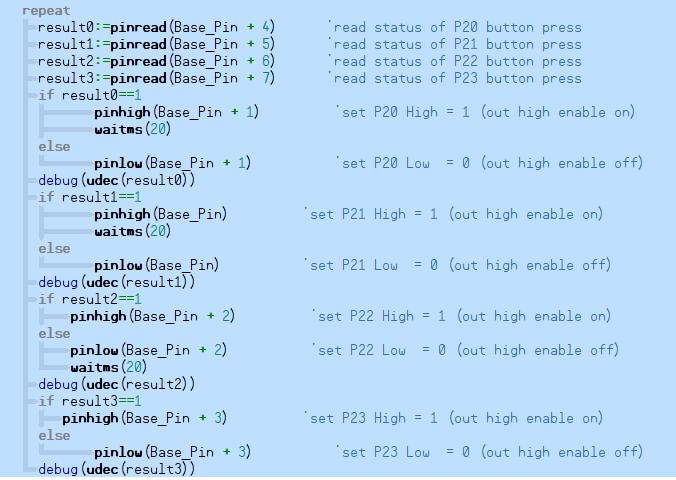 7.2_Example_WRD_Control_Board_02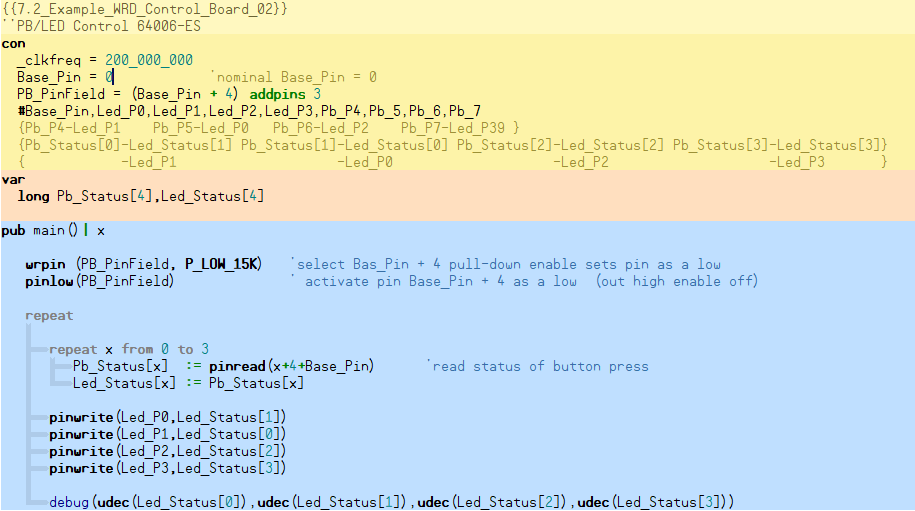 8.0) P2 Eval LED Matrix Add-on Board (#64006C)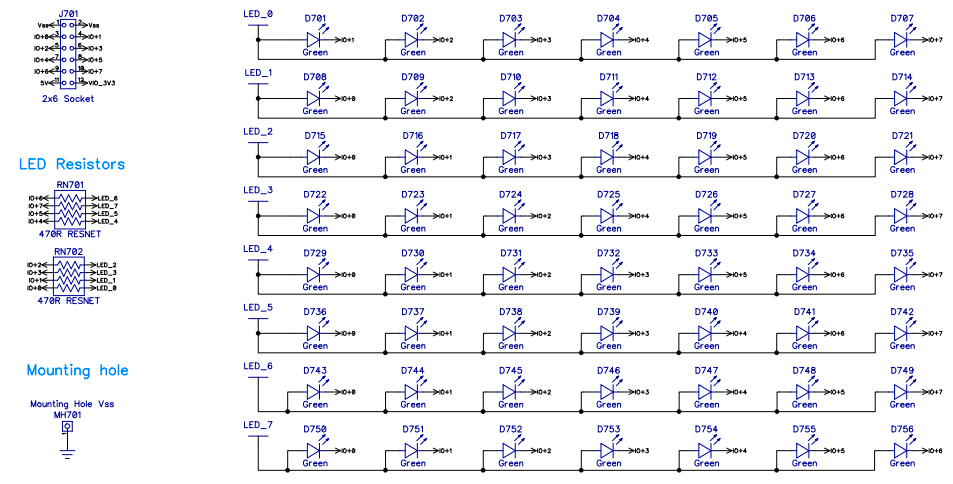 8.1_Example_WRD_P2_LED_Matrix_Digits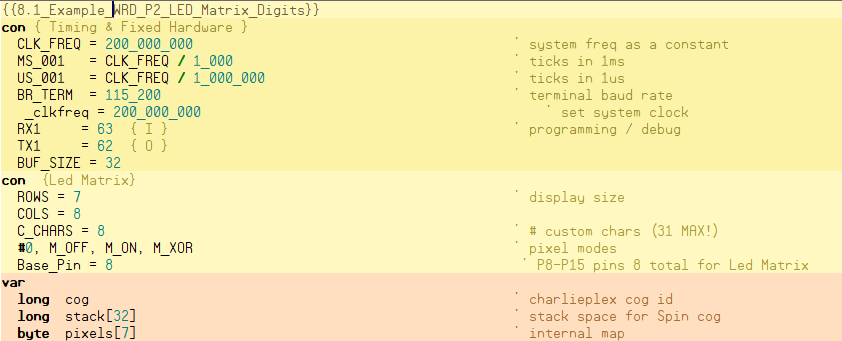 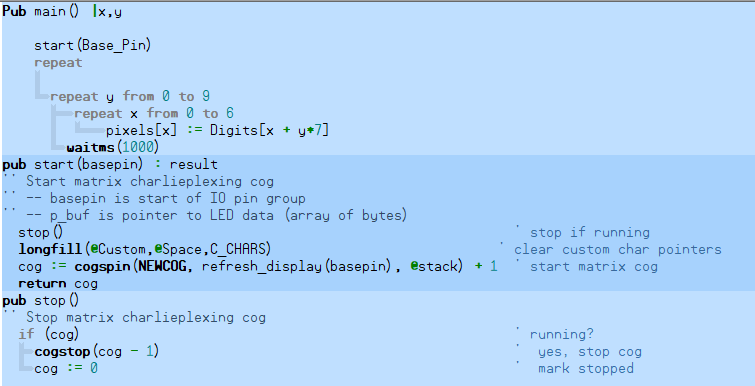 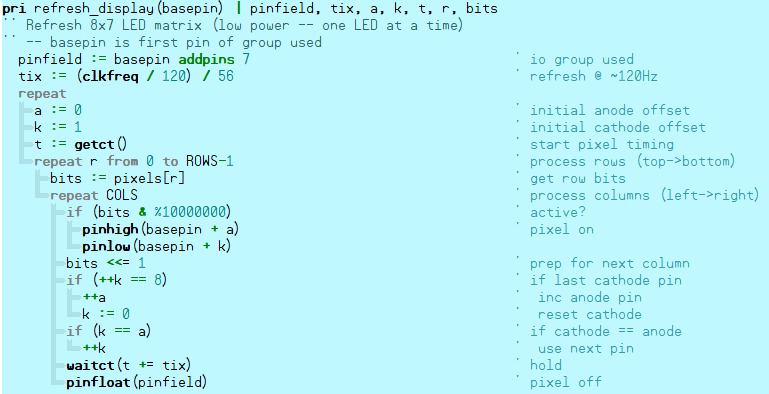 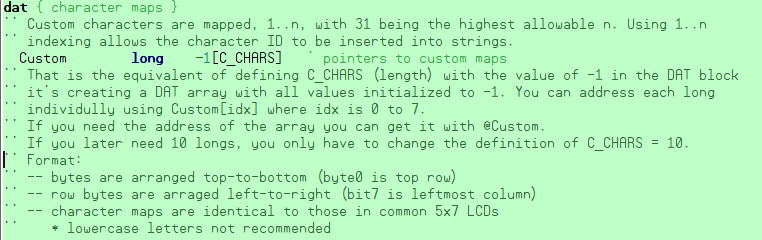 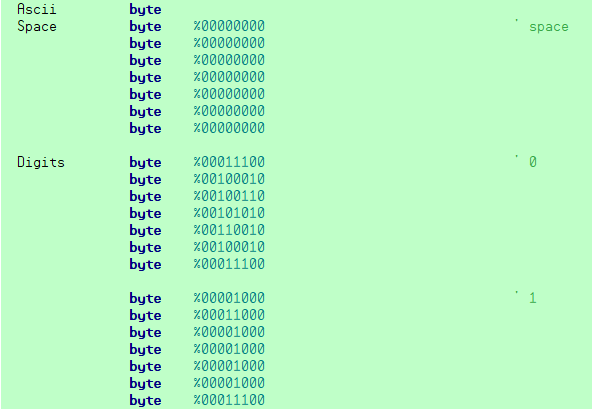 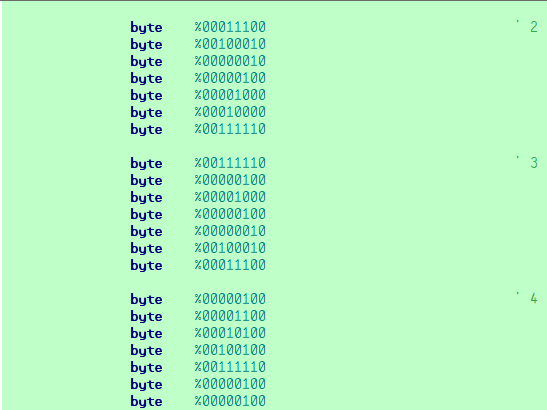 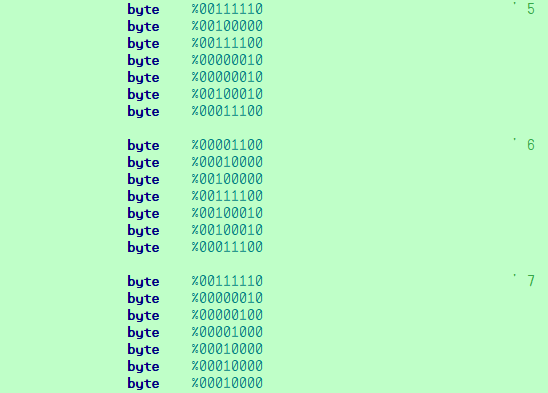 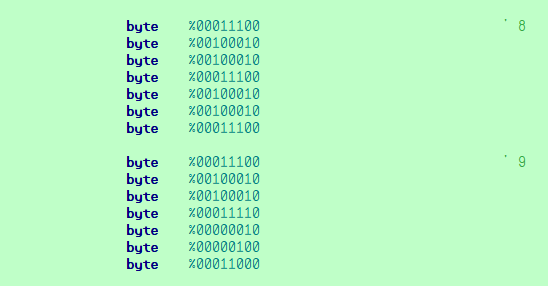 9.0) P2 Eval Serial Device Add-on Board SKU 64006F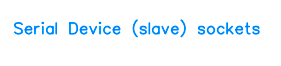 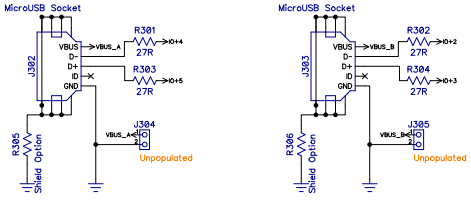 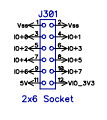 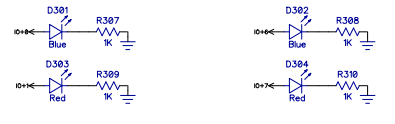 Two user controlled activity LEDs (red and blue) are located beside each microUSB-type socket. Copyright © Parallax Inc. P2 Eval Add-on Boards (#64006 Series) Function 0 Blue LED with 1 kΩ series resistor. Assert high to light. 1 Red LED with 1 kΩ series resistor. Assert high to light. 2 Serial channel 1 : Data D-3 Serial channel 1 : Data D+ 4 Serial channel 2 : Data D-5 Serial channel 2 : Data D+ 6 Blue LED with 1 kΩ series resistor. Assert high to light. 7 Red LED with 1 kΩ series resistor. Assert high to light                             10.0) P2 Eval Serial Host Add-on Board SKU 64006B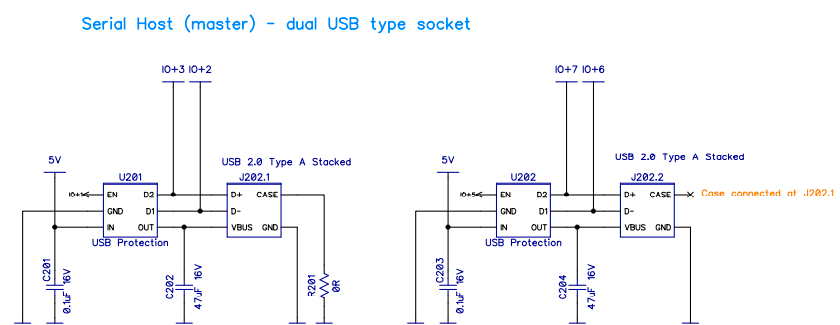 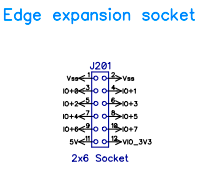 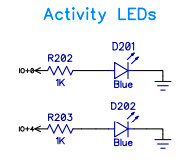 10.1) USB host overviewThe Universal Serial Bus, or USB, is an external port that interfaces between external devices and a computer. When a port is in USB host mode, it  powers the bus, and enumerates connected USB devices. Host:   The host is the computer or item that acts as the main element or controller for the USB system. The host has a hub contained within it and this is called the Root Hub.Hub:   The hub is a device that effectively expands the number of ports available - it will have one connection to the upstream connection, and several downstream. It is possible to plug one hub into another to expand the capability and connectivity further.Port:   This is the socket through which access to the USB network is gained. It can be on a host, or a hub.Function:   These are the peripherals or items to which the USB link is connected. Mice, keyboards, Flash memories, etc, etc.Device:   This term is collectively used for hubs and functions.10.2) Selecting USB function destinationWith data for all devices beings sent along the bus, it is necessary for the USB operation that the data is only accepted by the required function.To achieve this, when a device is attached to the bus it is assigned a unique number or address by the host for the time it is connected.In addition to the address, the device also contains endpoints. These are the actual sources and destinations for communications between the host and the device.Endpoints can only operate in one direction, i.e. input or output, but not both, and devices can have up to 16, of which one each for the input and output must be reserved as the 'Zero Endpoint' for that direction. Although each device can have sixteen input and sixteen output endpoints, it is very rare for them all to be used.The zero endpoints are used for a variety of activities including auto-detection and configuration of the device on the bus and the two zero endpoints are the only ones accessible until the device is properly connected on the bus.10.3) USB data pipesThe communication within USB is based around the concept of using data pipes. These can be considered as being logical channels within the data flow on the bus.In reality, a USB data pipe is a connection from the host controller to a logical entity within a device, i.e. the endpoint. Because pipes correspond to endpoints, the terms are sometimes used interchangeably.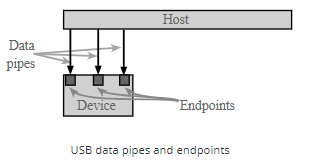 The host then uses the concept of a data pipe to ensure the data to and from a device is correctly directed or the source is known. The data pipe uses a combination of the address, endpoint and also the direction to define it.To communicate with the zero endpoints a special form of data pipe is needed because it needs to be used to establish the initial communication. It is called the Default Control Pipe and it can be used when the initial physical connection is made.There are two types of USB pipe:Message Pipe :   This type is a bi-directional USB pipe and it is used for control data. Message pipes are typically used for short, simple commands to the device, and for status responses from the device. They can be used by the bus control pipe number 0.Stream Pipe:   This form of USB pipe is uni-directional and it is connected to a uni-directional endpoint that transfers data using an isochronous, interrupt, or bulk transfers (see below).h10.4) USB signalling and data transfer basicsFor USB 1 and 2 a four wire system is employed. As detailed elsewhere, the cables carry: power, ground and then there is a twisted pair for the differential data transfer.The lines are designated Data+, D+ and Data-, D- for USB 1 and USB 2. For USB 3, new lines were introduced. For each port there are TX1+ & TX1- and TX2+ & TX2- to cover the transmitted data and then for the received data the lines are RX1+ & RX1- and RX2+ & RX2-.The use of twisted pairs and differential signaling reduces the effects of external interference that may picked up. It also reduces the effect of any hum loops, etc that could cause issues. As it is not related to ground, but the difference between the two lines, the effects of hum are significantly reducedThe data uses an NRZI system, i.e. non-return to zero.In terms of operation, when the USB host powers up, it polls each of the slave devices in turn.The USB host has address 0, and then assigns addresses to each device as well as discovering the slave device capabilities in a process called enumeration. [Enumeration takes place when a new device is connected].Transactions between the host and device comprise a number of packets. As there are several different types of data that can be sent, a token indicating the type is required, and sometimes an acknowledgement is also returned.Each packet that is sent is preceded by a sync field and followed by an end of packet marker. This defines the start and end of the packet and also enables the receiving node to synchronize properly so that the various date elements fall into place.There are four basic types of data transaction that can be made within USB.Control:   This type of data transaction within the overall USB protocol is used by the host to send commands or query parameters. The packet lengths are defined within the protocol as 8 bytes for Low speed, 8-64 bytes for Full, and 64 bytes for High Speed devices.Interrupt:   The USB protocol defines an interrupt message. This is often used by devices sending small amounts of data, e.g. mice or keyboards. It is a polled message from the host which has to request specific data of the remote deviceBulk:   This USB protocol message is used by devices like printers for which much larger amounts of data are required. In this form of data transfer, variable length blocks of data are sent or requested by the Host. The maximum length is 64-byte for full speed Devices or 512 bytes for high speed ones. The data integrity is verified using cyclic redundancy checking, CRC and an acknowledgement is sent. This USB data transfer mechanism is not used by time critical peripherals because it utilises bandwidth not used by the other mechanisms.Isochronous:   This form of data transfer is used to stream real time data and is used for applications like live audio channels, etc. It does not use and data checking, as there is not time to resend any data packets with errors - lost data can be accommodated better than the delays incurred by resending data. Packet sizes can be up to 1024 bytes.The data transfer methodology and protocol for USB provides an effective method of transferring the data across the interface in an effective and reliable manner.10.5) USB data packetsWithin the USB system, there are four different types of data packets each used for different types of data transfer.Token Packets:   Essentially a Token USB data packet indicates the type of transaction is to follow.Data Packets:   The USB data packets carry the payload data, carrying the data as required.Handshake Packets:   The handshake packets are used acknowledging data packets received or for reporting errors, etc.Start of Frame Packets:   The Start of Frame packets used to indicate the start of a new frame of data.Although USB has developed from USB 1 through USB 2 to USB 3 and now USB 4, it still utilizes the same basic approach to data transfer. There are many USB connectors and leads available, and these leads now have many more wires for higher rate data transfer. Accordingly the data transfer speeds have increased many fold over the first USB specification that was released and the devices that were available.10.6) USB 3 capabilitiesThe USB 3.0, Superspeed and 3.1, Superspeed+ specifications enable much higher rates of data transfer. This is in keeping with requirements for downloading video and many other applications.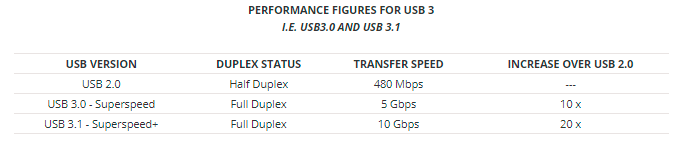 11.0) P2 Eval A/V (Audio/Video) Breakout Add-on Board (#64006H)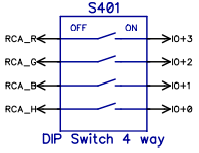 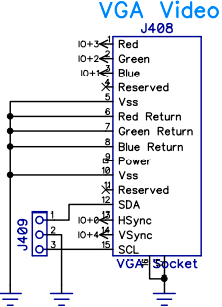 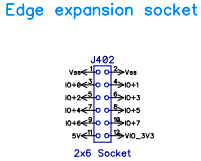 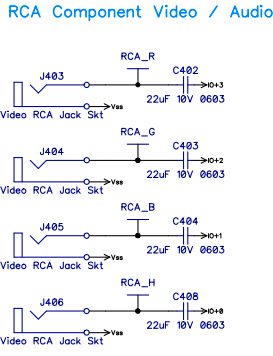 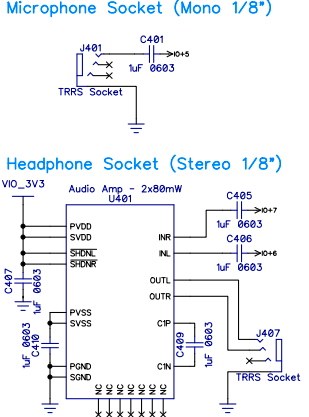 12.0 COG InitiationAny cog can start or stop any other cog, or restart or stop itself. Each of the eight cogs has a unique three-bit ID which can be used to start or stop it. It's also possible to start free (stopped or never started) cogs, without needing to know their ID's. This way, entire applications can be written which simply start free cogs, as needed, and as those cogs retire by stopping themselves or getting stopped by others, they return to the pool of free cogs and become available, again, for restarting.In Spin2 the Cogspin(CogNum,Spin_Method(<(parameters)>,@stack) instruction is used to start cog running a “spin method”In Spin2 the Coginit(CogID,AsmAddress,Paramater) instruction is used to start cog to run a “PASM” programPASM code can also initiate a cog to rurn.RET {WC/WZ/WCZ} Return by popping stack (K). C = K[31], Z = K[30], PC = K[19:0].REGLOAD and REGEXECThe Spin2 instructions REGLOAD(HubAddress) and REGEXEC(HubAddress) are used to load or load-and-execute PASM code and/or data chunks from hub RAM into cog registers.The chunk of PASM code and/or data must be preceded with two words which provide the starting register and the number of registers (longs) to load, minus 1.REGEXEC works like REGLOAD, but it also CALLs to the start register of the chunk after loading it.In the example below, REGEXEC launches a chunk of code in upper register memory which sets up a timer interrupt and then returns to Spin2. Meanwhile, as the Spin2 method repeatedly randomizes pins 60..63 every 100ms, the chunk of code loaded into upper register memory perpetuates the timer interrupt and toggles pins 56..59 every 500ms. Note that registers $000..$127 are still free for other code chunks and interrupts 2 and 3 are still unused.12.1)Built-In Symbols for COGINIT Usage12.2) Built-In Symbol for COGSPIN Usage12.3) PASM Propeller Assembly Machine LanguagePASM stands for propeller assembly language program. PASM can be inline with spin2 code or called and loaded separately. There are two different languages PASM for propeller 1 (32 I/O) and PASM for propeller 2 (64 I/O). Most of the instructions are similar but are not 100% equivalent. The boot procedure requires spin code to initiated. The spin interpreter then can be used to launch PASM code. The propeller 1 and propeller 2 do not operate in the same manner conderning assembly code and hub access. 12.4) In Line PASM CodeSpin2 methods can execute in-line PASM code by preceding the PASM code with an 'ORG {$000..$12F}' and terminating it with an END.Your PASM code will be assembled with a RET instruction added at the end to ensure that it returns to Spin2, in case no early _RET_ or RET executes.Here's the internal Spin2 procedure for executing in-line PASM code:Save the current streamer address for restoration after the PASM code executes.Copy the method's first 16 long variables, including any parameters, return values, and local variables, from hub RAM to cog registers $1E0..$1EF.Copy the in-line PASM-code longs from hub RAM into cog registers, starting at the ORG address (default is $000).CALL the PASM code.Restore the 16 longs in cog registers $1E0..$1EF back to hub RAM, in order to update any modified method variables.Restore the streamer address and resume Spin2 bytecode execution.Within your in-line PASM code, you can do all these things:Read and write the following register areas:$000..$12F, which your PASM code loads into. You can even load different PASM programs at different addresses within this range and CALL them from Spin2.$1D8..$1DF, which are general-purpose registers, named PR0..PR7, available to both PASM and Spin2 code.$1E0..$1EF, which temporarily contain the method's first 16 long hub RAM variables and are temporarily assigned the same symbolic names.$1F0..$1FF, which include IJMP3, IRET3, IJMP2, IRET2, IJMP1, IRET1, PA, PB, PTRA,  PTRB, DIRA, DIRB, OUTA, OUTB, INA, and INB.Avoid writing to $130..$1D7 and LUT RAM, since the Spin2 interpreter occupies these areas. You can look in "Spin2_interpreter.spin2" to see the interpreter code.Use the streamer temporarily.Use up to 5 levels of the hardware stack for nested CALLs, including CALLs to hub RAM.Declare and reference regular and local symbols. These symbols will not be accessible outside of your PASM code.Declare BYTE, WORD, and LONG data.Use the RES, ORGF, and FIT directives. The directives ORG, ORGH, ALIGNW, ALIGNL, and FILE are not allowed within in-line PASM code.Establish an interrupt which executes your code remaining in cog registers $000..$12F. Spin2 accommodates interrupts and only stalls them briefly, when necessary.Return to Spin2, at any point, by executing an _RET_ or RET instruction.12.5) Calling PASM from Spin2 You can do a CALL(address) in Spin2 to execute PASM code in either cog register space or hub RAM.Here's the internal Spin2 procedure for executing a CALL:Save the current streamer address for restoration after the PASM code executes.CALL the PASM code.Restore the streamer address and resume Spin2 bytecode execution.Within code which you CALL, you can do all these things:Read and write the following register areas:$000..$12F, which may contain PASM code and/or data which you previously loaded.$1D8..$1DF, which are general-purpose registers, named PR0..PR7, available to both PASM and Spin2 code.$1E0..$1EF, which are available for scratchpad use, but will likely be rewritten when Spin2 resumes.$1F0..$1FF, which include IJMP3, IRET3, IJMP2, IRET2, IJMP1, IRET1, PA, PB, PTRA,  PTRB, DIRA, DIRB, OUTA, OUTB, INA, and INB.Avoid writing to $130..$1D7 and LUT RAM, since the Spin2 interpreter occupies these areas. You can look in "Spin2_interpreter.spin2" to see the interpreter code.Use the streamer temporarily.Use up to 5 levels of the hardware stack for nested CALLs, including CALLs to hub RAM.Establish an interrupt which executes your code remaining in cog registers $000..$12F. Spin2 accommodates interrupts and only stalls them briefly, when necessary.Return to Spin2, at any point, by executing an _RET_ or RET instruction.12.6) Launching Cogs with SpinMethod at StackPointerCogspin(CogNum,Spin_Method(<(parameters)>,@stack)  returns cogID if started and running or -1 if no cog freeNote: Followin Stack Space was for P1 assignmentsStack Space should be over estimated and then "Stack Space Tool" can be used to determineactual size of stack required2 longs for return address1 long for return result1 long for each method parameter1 long for each local variable1 long for each intermediate concurrent calculation12.7) Launching Cogs with Assembly ProgramThe COGINIT instruction is used to start cogs from a PASM program:COGINIT D/#,S/# {WC}D/# = 	%0_x_xxxx	The target cog loads its own registers $000..$1F7 from the hub,starting at address S/#, then begins execution at address $000.	%1_x_xxxx	The target cog begins execution at address S/#.	%x_0_CCCC	The target cog's ID is %CCCC.	%x_1_xxx0	If a cog is free (stopped), then start it.			To know if this succeeded, D must be a register and WC must beused. If successful, C will be cleared and D will be over-written with the target cog's ID. Otherwise, C will be set and D will be overwritten with $F.	%x_1_xxx1	If an even/odd cog pair is free (stopped), then start them.To know if this succeeded, D must be a register and WC must beused. If successful, C will be cleared and D will be over-written with the even/lower target cog's ID. Otherwise, C will be    set and D will be overwritten with $F.S/# = address		This value is either the hub address from which the target cog Will load from, or it is the cog/hub address from which the target Cog will begin executing at, depending on D[5]. This 32-bit value  Will be written into the target cog's PTRB register.If COGINIT is preceded by SETQ, the SETQ value will be written into the target cog's PTRA register. This is intended as a convenient means of pointing the target cog's program to some runtime data structure or passing it a 32-bit parameter. If no SETQ is used, the target cog's PTRA register will be cleared to zero.COGINIT #1,#$100		'load and start cog 1 from $100COGINIT #%1_0_0101,PTRA	'start cog 5 at PTRASETQ    ptra_val		'ptra_val will go into target cog's PTRA registerCOGINIT #%0_1_0000,addr	'load and start a free cog at addrCOGINIT #%1_1_0001,addr	'start a pair of free cogs at addr (lookup RAM sharing)COGINIT id,addr WC		'(id=$30) start a free cog at addr, C=0 and id=cog if okayCOGID   myID			'reload and restart me at PTRBCOGINIT myID,PTRBThe COGSTOP instruction is used to stop cogs. The 4 LSB's of the D/# operand supply the target cog ID.COGSTOP #0			'stop cog 0COGID   myID			'stop meCOGSTOP myIDA cog can discover its own ID by doing a COGID instruction, which will return its ID into D[3:0], with upper bits cleared. This is useful, in case the cog wants to restart or stop itself, as shown above.If COGID is used with WC, it will not overwrite D, but will return the status of cog D/# into C, where C=0 indicates the cog is free (stopped or never started) and C=1 indicates the cog is busy (started).COGID   ThatCog  WC		'C=1 if ThatCog is busy12.1_Example_WRD_COGINIT_COGEXEC_NEW{{12.1_Example_WRD_COGINIT_COGEXEC_NEW}}''Debug must be enabled{-------------------------------------------------------------------------------------------------------------}CON {Processor Timing}  _clkfreq  = 200_000_000  'processor clock speedVAR    Byte cogStarted_COGEXEC_NEW 'cog ID started is returned or -1 if not startedPUB main()     cogStarted_COGEXEC_NEW := COGINIT(COGEXEC_NEW,@_blink01,$FFF_FFFF)    'Start next available cog which is 1 and load cog 1 memory with _blink01 PASM at Cog Memory $000    'PTRA will be loaded with $FFF_FFFF     repeat  'keep cog 0 runningDAT     ORG   0  'COGINIT(COGEXEC_NEW,@_blink,PTRAvalue)_blink01        MOV     DIRA, #$FF           'Set the direction of the first 8 pins to Output        GETCT   cogCounterValue      'Get global system counter value        ADDCT1  cogCounterValue,PTRA 'set CT1 event to trigger on CT = countvalue + PTRA._Loop  WAITCT1        ADDCT1  cogCounterValue,PTRA        XOR     OUTA, #1        NOP        debug(ubin(OUTA))             'send status to Debug Window        JMP     #._Loop                'JMP to LoopcogCounterValue Long 0                'counter value CT storage'------------------------------------------12.2_Example_WRD_COGINIT_COGEXEC_CogID{{12.1_Example_WRD_COGINIT_COGEXEC_CogID}}''Debug must be enabled{-------------------------------------------------------------------------------------------------------------}CON {Processor Timing}  _clkfreq  = 200_000_000  'processor clock speedVAR    Byte cogStarted_COGEXEC_CogID 'cog ID started is returned or -1 if not started    Byte Cog_IDPUB main()     Cog_ID := 2    'the cog to be started is 2     cogStarted_COGEXEC_CogID := COGINIT(COGEXEC + Cog_ID,@_blink01,$FFF_FFFF)     debug(udec(cogStarted_COGEXEC_CogID))    'Start next available cog which is 1 and load cog 1 memory with _blink01 PASM at Cog Memory $000    'PTRA will be loaded with $FFF_FFFF     repeat  'keep cog 0 runningDAT     ORG   0  'COGINIT(COGEXEC + CogID,@_blink,PTRAvalue)_blink01        MOV     DIRA, #$FF           'Set the direction of the first 8 pins to Output        GETCT   cogCounterValue      'Get global system counter value        ADDCT1  cogCounterValue,PTRA 'set CT1 event to trigger on CT = countvalue + PTRA._Loop  WAITCT1        ADDCT1  cogCounterValue,PTRA        XOR     OUTA, #1        NOP        debug(ubin(OUTA))             'send status to Debug Window        JMP     #._Loop                'JMP to LoopcogCounterValue Long 0                'counter value CT storage'------------------------------------------12.3_Example_WRD_COGINIT_HUBEXEC{12.3_Example_WRD_COGINIT_HUBEXEC}CON_clkfreq = 200_000_000     'debug must have a clock greater than 10MHZpub go()  coginit(HUBEXEC_NEW,@blink,0)               'launch hub-exe program in free cog  '%11_0000 = HUBEXEC_NEW  Starts an available cog in hubexec mode  'coginit(32+16,@blink,0)DAT     orgh                            'being hub-exec programblink   setbyte dira,#$FF,#0            'make LEDs outputs        debug(ubin(dira))        mov     pb,#0                   'clear pbloop    loc     pa,#table               'get address of table (relative)        add     pa,pb                   'add pb        rdbyte  pa,pa                   'read pa table byte and put in pa        not     pa                      'NOT for LEDs        setbyte outa,pa,#0             'write to LEDs        debug(ubin(outa))        waitx   ##clkfreq_        debug(udec(#clkfreq_))        incmod  pb,#7                   'inc pb 0..7 and repeat'INCMOD D,{#}S {WC/WZ/WCZ} Increment with modulus. If D = S then D = 0 and C = 1, else D = D + 1        ‘and C = 0. *        waitx   ##clkfreq_           'wait 1/10 second 'WAITX {#}D {WC/WZ/WCZ} Wait 2 + D clocks if no WC/WZ/WCZ. If WC/WZ/WCZ, wait 2 + (D & RND) ‘clocks. C/Z = 0.        jmp     #loop                   'looptable   byte    $01,$02,$04,$08,$10,$20,$40,$8012.4_Example_WRD_REGLOAD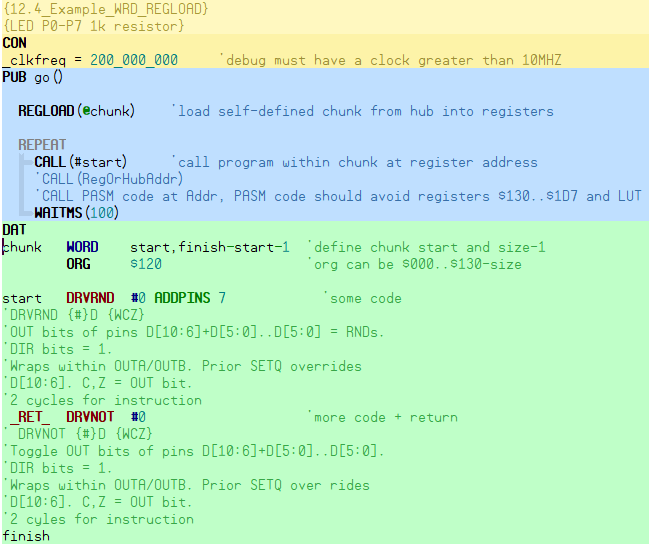 13.0) Debug for Testing and TroubleshootingThe Spin2 compiler contains a stealthy debugger program that can be automatically downloaded with your application. It uses the last 16KB of RAM plus a few bytes for each Spin2 DEBUG statement and one instruction for each PASM DEBUG statement. You place DEBUG statements in your application which contain output commands that will serially transmit the state of variables and equations as your application runs. Each time a DEBUG statement is encountered during execution, the debugger is invoked and it outputs the message for that statement. Debugging is initiated by adding the Ctrl key to the usual F10 to 'run' or F11 to 'program'. This compiles your application with all the DEBUG statements, adds the debugger to the download, and then brings up the DEBUG Output window which begins receiving messages at the start of your application. DEBUG can be used in Spin2 or PASM.13.1) Things to know about the DEBUG systemTo use the debugger, you must configure at least a 10 MHz clock derived from a crystal or external input. You cannot use RCFAST or RCSLOW.The debugger occupies the top 16 KB of hub RAM, remapped to $FC000..$FFFFF and write-protected. The hub RAM at $7C000..$7FFFF will no longer be available.Data defining each DEBUG statement is stored within the debugger image in the top 16 KB of RAM, minimizing impact on your application code.In Spin2, each DEBUG statement adds three bytes, plus any code needed to reference variables and resolve run-time expressions used in the DEBUG statement.In PASM, each DEBUG statement adds one instruction (long).DEBUG statements are ignored by the compiler when not compiling for DEBUG mode, so you don't need to comment them out when debugging is not in use.If no DEBUG statements exist in your application, you will still get notification messages when cogs are started.Debugging is invoked by pressing the CTRL key before the usual F9..F11 keys, which compile, download, and program to flash.During execution, as DEBUG statements are encountered, text messages are sent out serially on P62 at 2 Mbaud in 8-N-1 format.DEBUG messages always start with "CogN  ", where N is the cog number, followed by two spaces, and they always end with CR+LF (new line).Up to 255 DEBUG statements can exist within your application, since the BRK instruction is used to interrupt and select the particular DEBUG statement definition.You can define several symbols to modify debugger behavior: DEBUG_COG, DEBUG_DELAY, DEBUG_PIN, DEBUG_TIMESTAMP, etc. See table.Each time a debug-enabled cog is started, a debug message is output to indicate the cog number, code address (PTRB), parameter (PTRA), and 'load' or 'jump' mode.For Spin2, DEBUG statements can output expression and variable values, hub byte/word/long arrays, and register arrays.For PASM, DEBUG statements can output register values/arrays, hub byte/word/long arrays, and constants. PASM syntax is used: implied register or #immediate.DEBUG output data can be displayed in decimal, hex, or binary, signed or unsigned, and sized to byte, word, long, or auto. Hub character strings are also supported.DEBUG output commands show both the source and value: "DEBUG(UHEX(x))" might output "x = $123".DEBUG commands which output data can have multiple sets of parameters, separated by commas: SDEC(x,y,z) and LSTR(ptr1,size1,ptr2,size2)Commas are automatically output between data: "DEBUG(UHEX_BYTE(d,e,f), SDEC(g))" might output "d = $45, e = $67, f = $89, g = -1_024".All DEBUG output commands have alternate versions, ending in "_" which output only the value: DEBUG(UHEX_BYTE_(d,e,f)) might output "$45, $67, $89".DEBUG statements can contain comma-separated strings and characters, aside from commands: DEBUG("We got here! Oh, Nooooo...", 13, 13)DEBUG statements may contain IF() and IFNOT() commands to gate further output within the statement. An initial IF/IFNOT will gate the entire message.DEBUG statements may contain a final DLY(milliseconds) command to slow down a cog's messaging, since messages may stream at the rate of ~10,000 per second.DEBUG serial output can be redirected to a different pin, at a different baud rate, for displaying/logging elsewhere.LOCK[15] is allocated by the debugger and used among all cogs during their debug interrupts to time-share the DEBUG serial-transmit pin.Command-line supports DEBUG-only mode: PNut -debug {CommPort if not 1} {BaudRate if not 2_000_000}13.2) Simple DEBUG example in Spin2When run with Ctrl-F10, the Debug window opens and this is what appears:In the first line of the report, you see Cog0 loading the Spin2 set-up code from $00000. In the second line, the Spin2 interpreter is launched from $00D58 with its stack space starting at $0101C. After that, the Spin2 program is running and you see 'i' iterating from 0 to 9.If you change the "9" to "99" in the REPEAT, data will scroll too fast to read, but by adding a DLY command at the end of the DEBUG statement, you can slow down the output:    debug(udec(i), dly(250))     'debug, output i with a 250ms delay after each reportLet's say you want to limit the messages being output, so that only odd values of 'i' are shown. You could use an IF at the start of your DEBUG statement to check the least-significant bit of 'i'. When the IF is false, no message will be output, causing only the odd values of i to be shown:    debug(if(i & 1), udec(i), dly(250))     'debug, output only odd i values with a 250ms delay after each report13.3) Simple DEBUG example in PASMWhen run with Ctrl-F10, the Debug window opens and this is what appears:In the first line of the report, you see Cog0 loading our PASM program from $00000. After that, the program runs and you see 'i' iterating from 9 down to 0.If you change the "9" to "99" in the MOV instruction and you'd like to slow things down, add a DLY command to the DEBUG statement and be sure to express the milliseconds as #250, since a plain 250 would be understood as register 250:    debug   (uhex_long(i), dly(#250))      'debug, output i in hex and delay for 250ms after each reportThere are two steps to using graphical DEBUG displays. First, they must be instantiated and, second, they must be fed:To bring this all together, let's show a sawtooth wave on a SCOPE display:Step 1 Instanitiate Graphic Displaydebug(`SCOPE Scope_Name SIZE 254 84 SAMPLES 128)  ‘note the backtick “ ` ” debug(`Scope_Name ‘Sawtooth’  0 63 64 10 %1111)   ‘note strings have single quote ‘Sawtooth’Step 2 Feed Data to Window (Display)Debug(`Scope_Name   ( i  & 63))Debug(`Scope_NameIn the example above, a SCOPE is instantiated called MyScope that is 254 x 84 pixels and shows 128 samples. A width of 254 was chosen since samples are numbered 0..127 and I wanted them to be spaced at a constant two-pixel pitch (127 * 2 = 254). A height of 84 was chosen so that there would be 10 pixels above and below the waveform, which will have a height of 64 pixels. A channel called "Sawtooth" is defined which, for the purpose of display, has a bottom value of 0 and a top value of 63, is 64 pixels tall within that range, and is elevated 10 pixels off the bottom of the scope window. The %1111 enables top and bottom legend values and top and bottom lines. Within the REPEAT block, the SCOPE is fed a repeating pattern of 0..63 which forms the sawtooth wave. The SCOPE updates its display each time it receives a value. If there were eight channels defined, instead of just one, it would update the display on every eighth value received, drawing all eight channels.13.4) Commands for use in DEBUG statements*  These commands accept multiple parameters, or multiple sets of parameters. Alternate commands with the same names, but ending in "_", are also available for value-only output (i.e. ZSTR_, LSTR_, UDEC_).13.5) Symbols you can define to modify DEBUG behavior13.6) Packed-Data ModesPacked-data modes are used to efficiently convey sub-byte data types, by having the host side unpack them from bytes, words, or longs it receives. As well, bytes can be sent within words and longs, and words can be sent within longs for some efficiency improvement.To establish packed-data operation, you must specify one of the modes listed below, followed by optional 'ALT' and 'SIGNED' keywords:packed_mode {ALT} {SIGNED}The ALT keyword will cause bits, double-bits, or nibbles, within each byte sent, to be reordered on the host side, within each byte. This simplifies cases where the raw data you are sending has its bitfields out-of-order with respect to the DEBUG display you are using. This is most-likely to be needed for bitmap data that was composed in standard formats.The SIGNED keyword will cause all unpacked data values to be sign-extended on the host side.13.7) Graphical DEBUG DisplaysDEBUG messages can invoke special graphical DEBUG displays which are built into the tool. These graphical displays each take the form of a unique window. Once instantiated, displays can be continuously fed data to generate animated visualizations. These displays are very handy for development and debugging, as various data types can be viewed in their native contexts. Up to 32 graphical displays can be running simultaneously.Currently, the following graphical DEBUG displays are implemented, but more will be added in the future:When a DEBUG message contains a backtick (`) character (ASCII $60), a string, containing everything from the backtick to the end of the message, is sent to the graphical DEBUG display parser. The parser looks for several different element types, treating any commas as whitespace:Before getting into how all this fits together, we need to go over some special DEBUG-display syntax that can be used for displays. This syntax is invoked when the first character in the DEBUG statement is the backtick. This causes everything in the DEBUG statement to be viewed as a string, except when subsequent backticks act as 'escape' characters to allow normal or shorthand DEBUG commands.There are two steps to using graphical DEBUG displays. First, they must be instantiated and, second, they must be fed:Note: The backtick is critical and the variables must have single quotesdebug(`BobTerm 0 '`udec(x)' 9 '`udec(y)')            ‘gives decimal valuedebug(`BobTerm 0 '`uhex(x)' 9 '`uhex(y)')            ‘gives hex valuedebug(`BobTerm 0 '`ubin(x)' 9 '`ubin(y)')             ‘gives binary valuedebug(`BobTerm 0 'Var x = `(x)' 9 'Var y = `(y)')  ‘gives decimal valuedebug(`BobTerm 0 '`$(x)' 9 '`$(y)')                         ‘gives hex valuedebug(`BobTerm 0 '`%(x)' 9 '`%(y)')                       ‘gives binary valueCON _clkfreq = 10_000_000PUB go() | i  debug(`SCOPE MyScope SIZE 254 84 SAMPLES 128)  debug(`MyScope 'Sawtooth' 0 63 64 10 %1111)  repeat    debug(`MyScope `(i & 63))    i++    waitms(50)In the example above, a SCOPE is instantiated called MyScope that is 254 x 84 pixels and shows 128 samples. A width of 254 was chosen since samples are numbered 0..127 and I wanted them to be spaced at a constant two-pixel pitch (127 * 2 = 254). A height of 84 was chosen so that there would be 10 pixels above and below the waveform, which will have a height of 64 pixels. A channel called "Sawtooth" is defined which, for the purpose of display, has a bottom value of 0 and a top value of 63, is 64 pixels tall within that range, and is elevated 10 pixels off the bottom of the scope window. The %1111 enables top and bottom legend values and top and bottom lines. Within the REPEAT block, the SCOPE is fed a repeating pattern of 0..63 which forms the sawtooth wave. The SCOPE updates its display each time it receives a value. If there were eight channels defined, instead of just one, it would update the display on every eighth value received, drawing all eight channels.13.8) Logic Analyzer DisplayLogic analyzer with single and multi-bit labels, 1..32 channels, can trigger on pattern* Color is rgb24 value, else BLACK / WHITE or ORANGE / BLUE / GREEN / CYAN / RED / MAGENTA / YELLOW / GREY followed by an optional 0..15 for brightness (default is 8).The LOGIC display can be used to display data that was captured at high speed. In the example below, the P2 is generating 8-N-1 serial at 333 Mbaud using a smart pin. This bit stream can be captured by the streamer. On every clock, the streamer will record the smart pin's IN signal and its output state, as read from an adjacent pin. Every time it gets four two-bit sample sets, it does an RFBYTE to save them to hub RAM, forming contiguous bytes, words, and longs. By invoking the LONGS_2BIT packed-data mode, we can have the LOGIC display unpack the two-bit sample sets from longs, yielding 16 sets per long.13.9) Scope DisplaySCOPE Display	Oscilloscope with 1..8 channels, can trigger on level with hysteresis* Color is rgb24 value, else BLACK / WHITE or ORANGE / BLUE / GREEN / CYAN / RED / MAGENTA / YELLOW / GREY followed by an optional 0..15 for brightness (default is 8).13.10) Scope_XY DisplaySCOPE_XY Display	XY oscilloscope with 1..8 channels, persistence of 1..512 samples, polar mode, log scale mode* Color is rgb24 value, else BLACK / WHITE or ORANGE / BLUE / GREEN / CYAN / RED / MAGENTA / YELLOW / GREY followed by an optional 0..15 for brightness (default is 8).13.11) TERM Display		Terminal for displaying text* Color is a modal value, else BLACK / WHITE or ORANGE / BLUE / GREEN / CYAN / RED / MAGENTA / YELLOW / GREY followed by an optional 0..15 for brightness (default is 8).14.0) Program Structure 14.0.1) Propeller Tool (IDE)The “Propeller Tool” is Parallax IDE (integrated development environment) allows the programs to have code and document comments to organize the documentation: ‘         single line code comment (apostrophe)‘’         single line document comment (two apostrophe not quotation){…}     Multi Line Code Comment{{…}}   Multi Line document comment The “Propeller Tool” Compiles the user program from “Top Object” selected. Objects are compiled from “Libray” file folder and the current directory the “Top Object” is stored in (current working directory)The default template file under “EDIT→PREFERNCES” can be used to customize User definitions for “New Projects”.There are several programming tools other than the “Propeller Tool” but this document will only use the “Propeller Tool” with Parallax SPIN and PASM (Propeller Assembly Machine Language).  14.0.2) P2 Memory OrganizationCogs use 20-bit addresses for program counters (PC). This affords an execution space of up to 1MB.  Depending on the value of a cog's PC, an instruction will be fetched from either its register RAM, its lookup RAM, or the hub RAM.REGISTER EXECUTIONWhen the PC is in the range of $00000 and $001FF, the cog is fetching instructions from cog register RAM.  This is commonly referred to as "cog execution mode."  There is no special consideration when taking branches to a cog register address.application LOOKUP EXECUTIONWhen the PC is in the range of $00200 and $003FF, the cog is fetching instructions from cog lookup RAM.  This is commonly referred to as "lut execution mode."  There is no special consideration when taking branches to a cog lookup address,HUB EXECUTIONWhen the PC is in the range of $00400 and $FFFFF, the cog is fetching instructions from hub RAM.  This is commonly referred to as "hub execution mode."  When executing from hub RAM, the cog employs the FIFO hardware to spool up instructions so that a stream of instructions will be available for continuous execution.  Branching to a hub address takes a minimum of 13 clock cycles.  If the instruction is not aligned to a slice, one additional clock cycle is required.While in hub execution mode, the FIFO cannot be used for anything else. So, during hub execution these instructions must be avoided:RDFAST / WRFAST / FBLOCKRFBYTE / RFWORD / RFLONG / RFVAR / RFVARSWFBYTE / WFWORD / WFLONGXINIT / XZERO / XCONT - when the streamer mode engages the FIFOIt is not possible to execute code from hub addresses $00000 through $003FF, as the cog will instead read instructions from the cog register or lookup RAM as indicated above.14.0.3) COG RAMEach cog has a primary 512 x 32-bit dual-port RAM, which can be used in multiple ways:Direct/Register accessAs a source of program instructionsGENERAL PURPOSE REGISTERSRAM registers $000 through $1EF are general-purpose registers for code and data usage.DUAL-PURPOSE REGISTERSRAM registers $1F0 through $1F7 may either be used as general-purpose registers, or may be used as special-purpose registers if their associated functions are enabled.$1F0		RAM / IJMP3		interrupt call   address for INT3$1F1		RAM / IRET3		interrupt return address for INT3$1F2		RAM / IJMP2		interrupt call   address for INT2$1F3		RAM / IRET2		interrupt return address for INT2$1F4		RAM / IJMP1		interrupt call   address for INT1$1F5		RAM / IRET1		interrupt return address for INT1$1F6		RAM / PA		CALLD-imm return, CALLPA parameter, or LOC address$1F7		RAM / PB		CALLD-imm return, CALLPB parameter, or LOC addressSPECIAL-PURPOSE REGISTERSEach cog contains 8 special-purpose registers that are mapped into the RAM register address space from $1F8 to $1FF.  In general, when specifying an address between $1F8 and $1FF, the instruction is accessing a special-purpose register, not just the underlying RAM.$1F8		PTRA			pointer A to hub RAM$1F9		PTRB			pointer B to hub RAM$1FA		DIRA			output enables for P31..P0$1FB		DIRB			output enables for P63..P32$1FC		OUTA			output states for P31..P0$1FD		OUTB			output states for P63..P32$1FE		INA *			input states for P31..P0$1FF		INB **			input states for P63..P32* also debug interrupt call address** also debug interrupt return addressLOOKUP RAMEach cog has a secondary 512 x 32-bit dual-port RAM, which can be used in multiple  ways:Load/Store accessAs a source or destination for the streamer hardwareAs a lookup table for bytecode executionAs a data source for smart pinsAs a "RAM sharing" mechanism between paired cogsAs a source of program instructions (see COGS > INSTRUCTION MODES > LOOKUP EXECUTION)NOTE: The term "lookup" (and "lut", which is short for "look-up table") is due to historical usage in the original Propeller microcontroller.  This RAM can still be used in a "lookup" context, but can also be used for many other purposes, as indicated above.PASM Communication RegistersEach of these cog registers can be referenced by name PR0-PR7PR0 $1D8PR1 $1D9PR2 $1DAPR3 $1DBPR4 $1DCPR5 $1DDPR6 $1DEPR7 $1DF14.0.4) Program BlocksSpin2 programs are built from one or more objects. Objects are files which contain at least one public method, along with optional constants, child objects, variables, additional methods, and data. Objects are assembled together into a top-level object with an internal hierarchy of sub-objects. Each object instance, at run-time, gets its own set of variables, as defined by the object, to maintain its unique operating state.Different parts of an object are declared within blocks, which all begin with 3-letter block identifiers.The compiler can actually generate PASM-only programs, as well as Spin2+PASM programs, depending upon which blocks are present in the .spin2 file.Here are some minimal Spin2 and PASM-only programs. If you copy and paste these into PNut.exe, you can hit F10 to run them.Here is a Spin2 program which contains every block type.14.1) CON BlockSymbolic constants are global to the object. If an object reference is declared in another object constants Of the child object can be referenced using  :OBJ     Num : “Numbers”  -     Num.Constant_Symbol Syntax 1    Symbol = Expression   (constants)Symbol –desired name of constantExpression –any valid integer for floating point, or constant algebraic expressionNote: Constant can be used in algebraic expression but must be previously defined.CON   ‘Direct Assignment     EnableFlow = 8            'single assignments LONG data type     x = 5, y = -5, z = 1      'comma-separated assignments     HalfPi = 1.5707963268     'single-precision float values    xy = x*ySyntax 2  #Symbol   (enumerated constantsCON   ‘Direct Assignment#3, a,b,c       'a=3 b=4 c=5precision float values14.1.1) CON  Compiler Enumeration Step option #conVar[step]     #0,a,b,c,d           'a=0, b=1, c=2, d=3    (start=0, step=1)     #1,e,f,g,h           'e=1, f=2, g=3, h=4      (start=1, step=1)     #4[2],i,j,k,l        'i=4, j=6, k=8, l=10       (start=4, step=2)     #-1[-1],m,n,p    'm=-1, n=-2, p=-3         (start=-1, step=-1)     #true,on,off                  'true = $FFFF_FFFF ,on = $FFFF_FFFF,off = %0     #true +true,on,off       'true = $FFFF_FFFE ,on = $FFFF_FFFE,off = $FFFF_FFFF14.1.2) Vertical Constant EnumerationNote: Constant[Step Increment] changes the step value for next constant if not defined the default step is 1 for example conVar[3] would increase next step value by 3  #16                'start=16, step=1   set enumeration     q                    'q=16     r[0]                 'r=17   ([0] is a step multiplier)     s                      's=17     t                     't=18     u[2]                'u=19   ([2] is a step multiplier)     v                     'v=21     w                    'w=22     #16[2]           'start=16 step=2 set enumeration     a                     'a= 16     b                     'b= 18      c                     'c= 20     d                     'd= 22     e                     'e= 24  14.1_Example_WRD_Constant_Enumeration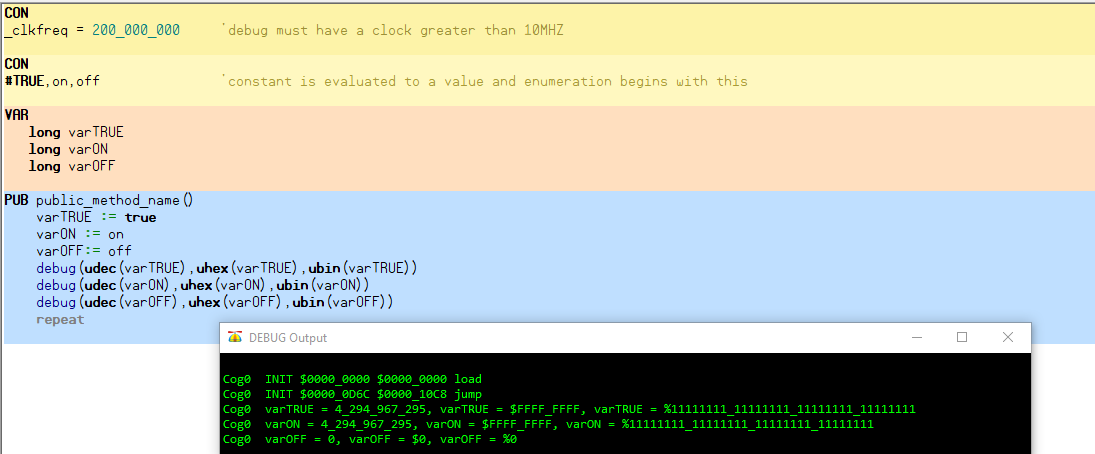 The #TRUE directive causes the enumeration constant value to be evaluated and then assigned to constants.The case of “true or True or tRUe” all  are legal and will resolve to TRUE. Case does not matter in spin2. 14.2) OBJ BlockSymbol<[count]>: “Object_Name”Symbol –name for Objectcount –number of objects to be madeObject_Name –object filename without extensionOBJNUM: “Numbers”Term: “Terminal”Public Methods are accessed alias dot method:  NUM.ToStr14.2.1) Accessing Constants and Pub Method from ObjectsFrom within a parent-object method, a child-object method can be called by using the syntax:        object_name.method_name({any_parameters})From within a parent-object method, a child-object constant can be referenced by using the syntax:        object_name.constant_name14.2.2)  VGA ObjectUsing Demo.spin  for VGA output (No resistor wire Pins directly to VGA Test Plug)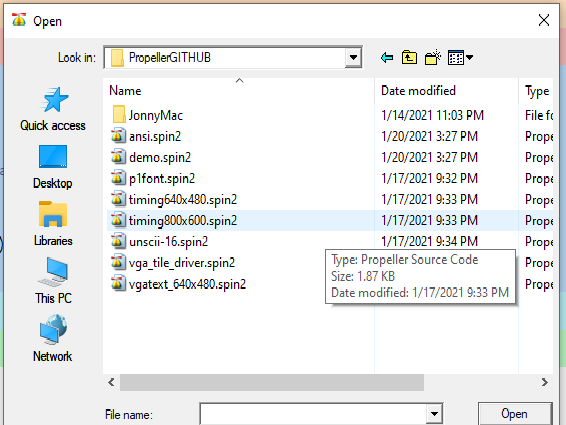 Set clock to 200_000_000 scren size to 600x800 set “CELL_SIZE = 4” call demo.spin2.VGA Connector (No dropping resistors uses DAC to generate signal)Pin- Function- VGA Pin -  Wirecolour (VGA Test Plug)P48       H              13              Torquise-YelP49       B                3               RED-yelP50       G                2               BROWN-yelP51       R                1                BLACK-yelP52       V               14              BLUE/White-yelGND                5,6,7,8,10        purple blue green yellow grey -blk14.3) VAR BlockVAR is an object Block where variables are defined of 3 data types Byte,Word and Long.VAR     byte a,b,c   '8bits     word a,b,c   '16bits     long a,b,c   '32bits143.1) VAR Compiler Directive VARbyte temp           ‘temp is a VAR of type byte at address @tempbyte temp[20]    ‘reserve 20 bytes at address @temp[0]Program UsageSome_Var ≔ Byte[@MyData]  ‘read 1 byte from address @MyDataSome_Var ≔ Byte[@MyData][Index++]  ‘read 1 byte from @MyData+Index offsetVARword  temp           ‘temp is a VAR of type two byte at address @tempword  temp[20]    ‘reserve 40 bytes at address @temp[0]14.3.2)  Program UsageSome_Var ≔ word[@MyData]  ‘read 2 byte from address @MyDataSome_Var ≔ word[@MyData][Index++]  ‘read 2 byte from @MyData+Index offsetVARLong  temp           ‘temp is a VAR of type byte at address @tempLong  temp[20]    ‘reserve 80 bytes at address @temp[0]Program UsageSome_Var ≔ Long[@MyData]  ‘read 4 byte from address @MyDataSome_Var ≔ Long[@MyData][Index++]  ‘read 4 byte from @MyData+Index offset14.3.3) Variables that are pre-defined and PermanentIn Spin2, there are both user-defined and permanent variables. The user-defined variable sources are listed below and the permanent variables are shown in the table.VAR variables (hub)PUB/PRI parameters, return values, and local variables (hub)DAT symbols (hub)Cog registersIn Spin2, all variables can be indexed and accessed as bitfields. Additionally, symbolic hub variables can have BYTE/WORD/LONG size overrides:14.3.4) Accessing Bytes of Larger-Sized VariablesVarWord WordVarLong LongVarPub Main()        WordVar.Byte[0] ≔ 0          ‘ 0000_0000        WordVar.Byte[1] ≔ 100      ‘0110_0100   =  64 + 32 + 4 =100                                                         ‘0110_0100_0000_0000 = 16384 + 8192 + 1024 = 25600       LongVar.byte[0] ≔ 25                 LongVar.byte[1]  ≔ 50       LongVar.byte[2]  ≔ 75       LongVar.byte[3]  ≔ 100                                                          ‘01100100_01001011_00110010_00011001 = 1,682,649,62514.4) PUB Block PUB methodname({parameter{,...}}) {: result{,...}} {| {ALIGNW/ALIGNL} {BYTE/WORD/LONG} localvar{[count]}{,...}}PUB    ObJectMethod(a,b,c) : result01,result02,result03)| var01,var02,var03a,b,c are preloaded passed parameters from method call all longsresult01,result02,result03 all longs are cleared to zero before entry and return with a result from method, you must be able to receive the same number of result parameters.var01,var02,var03 all lonfs are local parameters and could be pre-loaded from a previous method call you must manually clear this in the method unless you are using this retentive feature.Note: In the P1 result was automatically understood as the return method value. In the P2 if no return parameter is declared in the method no return values are generated , ie result is not automatic you must declare if you want a return value. 14.4.1_Example_WRD_Multiple_Result_Method{14.4.1_Example_WRD_Multiple_Result_Method}CON_clkfreq = 200_000_000     'debug must have a clock greater than 10MHZPUB main():result01,result02,result03 | a,b,c,x               'method run after boot spin interperter loads    x := 0    a := b := c := 0    repeat until x == 10      a := a + x      b := b + x      c := c + x      result01,result02,result03 := MultipleReturnResult(a,b,c)      debug(udec(result01),udec(result02),udec(result03))      x += 1PUB MultipleReturnResult(a,b,c):result01,result02,result03|x,y    result01 := 123 + a    result02 := 456 + b    result03 := 789 + cNote: The common naming convention do not clash because they are generated local to the method, result01,result02,result03 are separate and independent. Compiler keeps track.14.4.2_Example_WRD_GETRND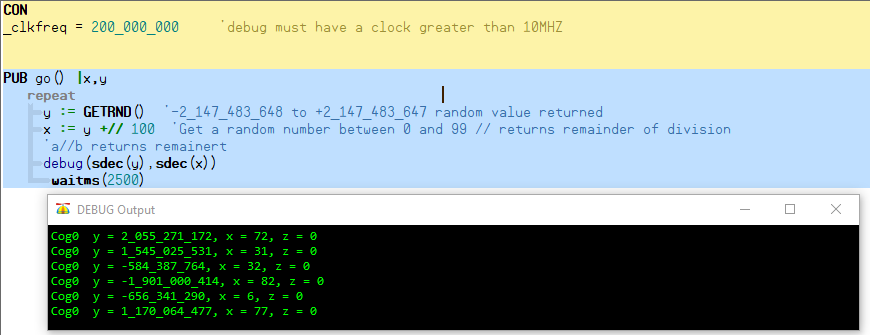 14.4.3_Example_WRD_XYPOL (Polar Co-ordinates xy to length,angle32bit)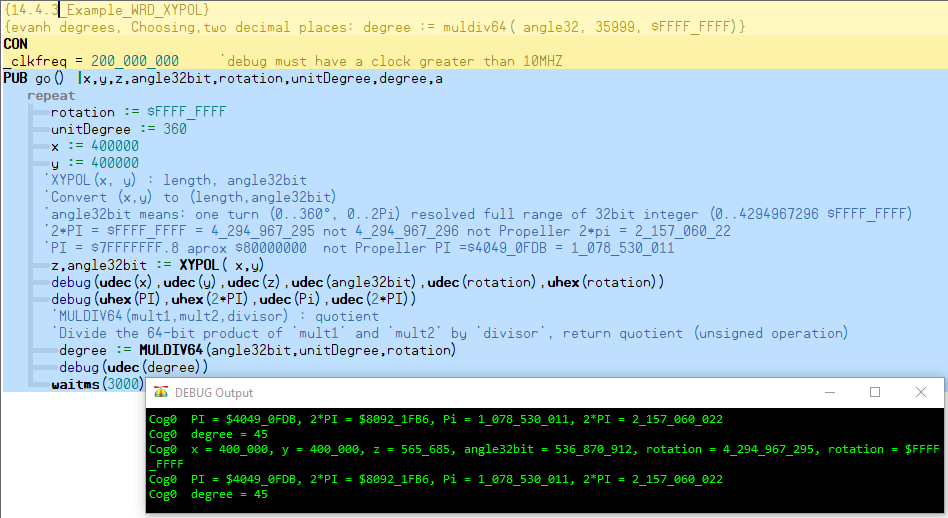 14.4.4_Example_WRD_POLXY(Polar Co-Ordinates Length,angle32bit to xy)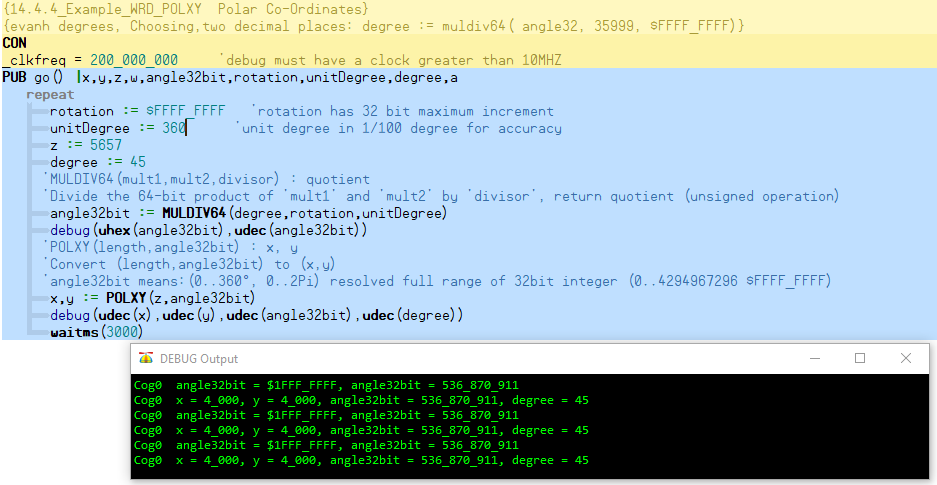 14.4.5_Example_WRD_ROTXY (Polar Co-Ordinate Rotation)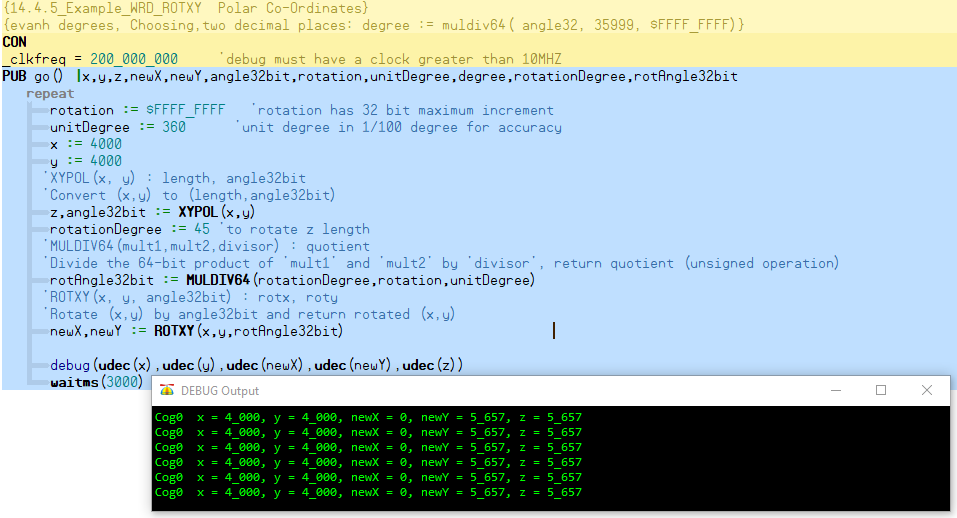 14.4.6_Example_WRD_QSIN_QCOS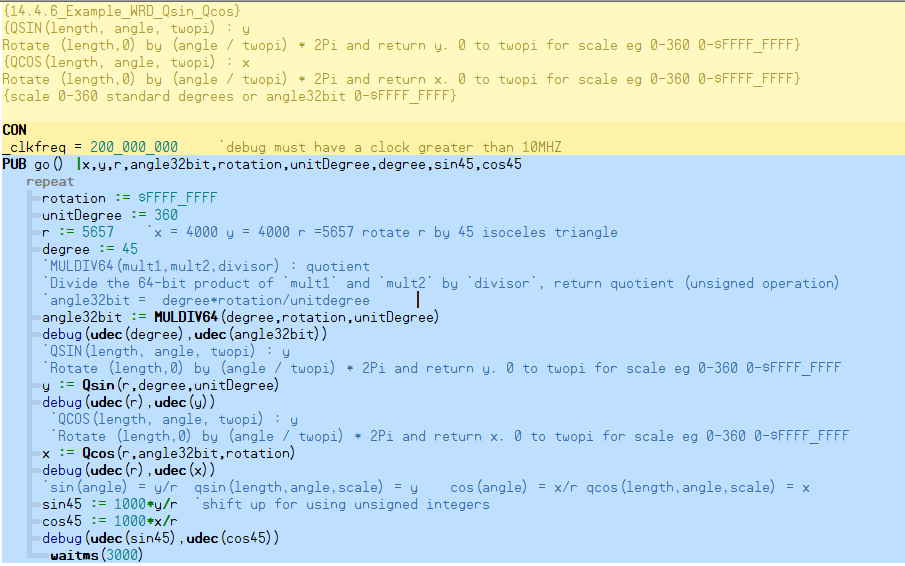 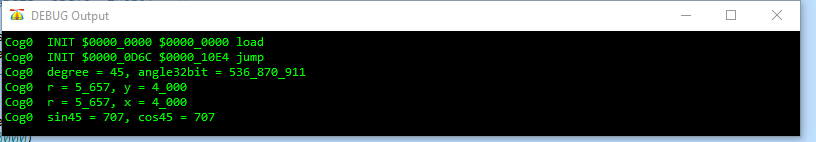 14.5) PRI BlockPRI methodname({parameter{,...}}) {: result{,...}} {| {ALIGNW/ALIGNL} {BYTE/WORD/LONG} localvar{[count]}{,...}}The private methods are internal to the object and can not be referenced from outside the object. result –is the return valuePRI privateMethod()    Code14.6) Dat BlockReserved Memory DAT  block declares data block<Symbol> Alignment <Size> <Data>  ‘ reserved memorySymbol –optional name for the reserved spaceAlignment <Size> –the byte alignment for reserved data byte,word,long (1byte,2byte,4byte)Data –constant expression or comma separated variable or quoted strings treated as same<Symbol> <Condition> Instruction <Effects> ‘Propeller Assembly CodeSymbol –optional name for the command lineCondition –flag condition C Carry or Z Zero IF_C, IF_NC, IF_Z, IF_NZInstruction –assembly language Instruction eg. ADD,MOV,etcEffects –effects that cause the result to be written when executed WR,WC,WZ14.6.1) Common Dat DeclarationDATMyData      byte   64,’$AA, 55              ‘creates data tableMyString    byte  “Hello World”,0       ‘Zero 0 terminated stringPub GetData |Temp    Temp ≔ MyData[0]                          ‘get first byte of Data TablePub GetData | Temp    Tem ≔ BYTE[@MyData][0]DATMyData      word    40_000, $BB50MyList         word     long $FF995544, long 1000  ‘needs clarification book may be wrong pg332DATMyData      Long    640_000, $BB50MyList         byte    long $FF995544, long 1000  ‘needs clarification book may be wrong pg23714.6.2)  Filling Data Tablessymbol   data_type    fill_value[array_length]DATCustom  long   -1[C_CHARS]That is the equivalent of defining C_CHARS (length)  longs filling  the value of -1 in the DAT block -- it's creating a DAT array with all values initialized to -1. You can address each long individully using Custom[idx] where idx is 0 to 7. If you need the address of the array you can get it with @Custom. If you later need 10 longs, you only have to change the definition of C_CHARS.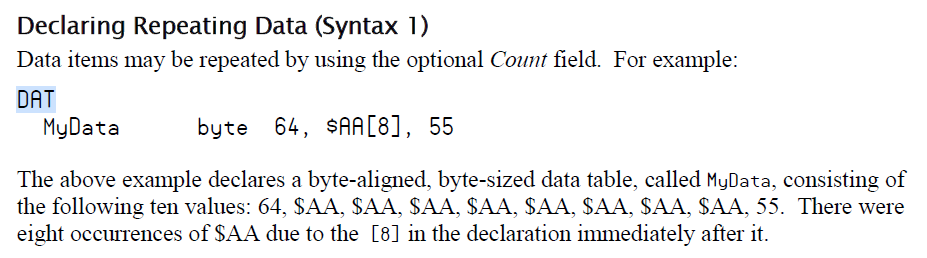 15.0) Operators  15.1) Pre and Post Operators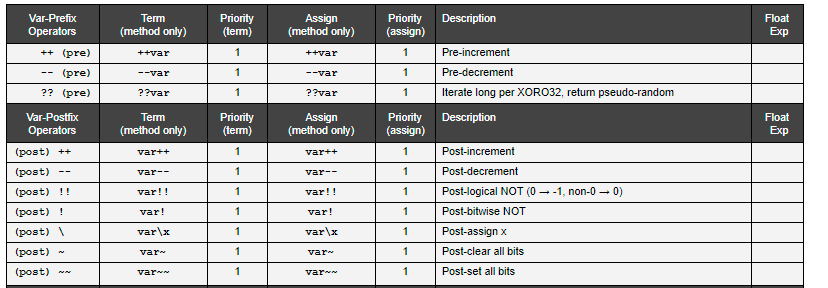 15.2) Operator ?? PsedoRandomNumberGenerator PRNG of XOR032 requires variable to be non zero initially "Xorshift RNGs" by George Marsaglia describes a very efficient system for generating high-quality random numbers using very little compute and storage.- https://forums.parallax.com/discussion/168188/xoroshiro-random-number-generator/p1Here is the xoroshiro++ pseudo code:
;{s1,s0} = state (input and output);prn = pseudo-random number (output);tmp and prn can be the same register;xoroshiro+	xor s1,s0		;s1 = s1 ^ s0	mov tmp,s1	rol s0,a		;s0 = s0 rol a	shl tmp,b		;tmp = (s1 ^ s0) shl b	xor s0,tmp	xor s0,s1		;s0 = s0 rol a ^ (s1 ^ s0) shl b ^ s1 ^ s0	rol s1,c		;s1 = (s1 ^ s0) rol c	mov prn,s0	add prn,s1		;prn = s0 + s1;xoroshiro++ enhancement15.3) Pre_and_Post_Operators Examples{{WRD_Pre_and_Post_Operators}}CON  _clkfreq = 300_000_000VAR  long  var01  long  var02PUB main():result01,result02 | x,y    {X++ Post increment after instruction}    x := 0    repeat until x== 10      y := x++               'Post instruction increment      debug(udec(y),udec(x))    debug("x is incremented after the assignment to y")    waitms(1000)    {++X Pre increment before instruction}    x := 0    repeat until x== 10      y := ++x               'Pre instruction increment      debug(udec(y),udec(x))    debug("x is incremented before the assignment to y")    waitms(1000)   {X-- Post decrement after instruction}    x := 10    repeat until x== 0      y := x--               'Post instruction increment      debug(udec(y),udec(x))    debug("x is decremented after the assignment to y")    waitms(1000)    {--X Pre decrement before instruction}    x := 10    repeat until x== 0      y := --x               'Pre instruction increment      debug(udec(y),udec(x))    debug("x is decremented before the assignment to y")    waitms(1000) {??X RandomNumberGenerator RNG ?? of XOR032 requires variable to be non zero initially}    x := 3    y := ??x         'Pre instruction random out    debug(udec(y),udec(x))    debug("X is randomized prior to assignment y")    waitms(1000)    {X! post negate}    x := %10101010_10101010_11111111_00000000    y :=  x!    debug(ubin(y),ubin(x))    debug("note bits are complemented individually")    waitms(1000)    {X!! post negate}    x := %10101010_10101010_11111111_00000000    y :=  x!!    debug(ubin(y),ubin(x))    debug("note long word inverted to zero from non zero")    waitms(1000)    {y\x post negate}    x := 1234    y := 4321    debug(udec(var01),udec(y),udec(x))    var01 := y\x    debug(udec(var01),udec(y),udec(x))    debug("var01= y and y= x and x= x")    waitms(1000)    {x~ set x zero}    x := 1234    y := 0    var01 := 0    debug(udec(var01),udec(x))    var01 := x~    debug(udec(var01),udec(x))    debug("var01 = xorig= 1_234 x final is 0")    waitms(1000)    {x~~ set x one}    x := 1234    y := 0    var01 := 0    debug(udec(var01),udec(x))    var01 := x~~    debug(udec(var01),udec(x),sdec(x))    debug("var01 = xorig= 1_234 x final is -1")    waitms(1000)15.2) Address Operators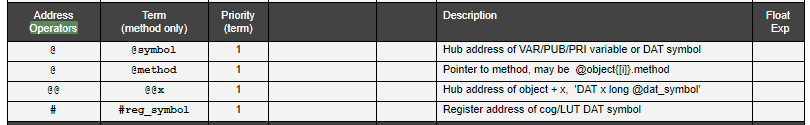 {{WRD_Dat_Symbols_Address}}CON  _clkfreq = 200_000_000VAR  long  var01  long  var02  long  var03[7]PUB main():result01,result02 | x,y     debug(zstr(@name),zstr(@address),zstr(@country),zstr(@city))     repeat x from 0 to 6       var03[x] := x+2     debug(ubin_long_array(@var03,4))         debug(udec_long_array(@var03,7))     debug(udec_long_array(@Var03 + 0,1))     debug(udec_long_array(@Var03 + 4,1))     debug(udec_long_array(@Var03 + 8,1))     debug(udec_long_array(@Var03 + 12,1))     debug(udec_long_array(@Var03 + 16,1))     debug(udec_long_array(@Var03 + 20,1))     debug(udec_long_array(@Var03 + 24,1))  DATname      byte  "William Robert Drury",0address  byte  "86 Hume Drive",0country  byte  "Canada",0city         byte  "Cambridge",015.3) Bitwise Decod and ENCODNote: |<  Decode 0-31  Does not exist In P2 works for P1  DECOD  create a binary bit set in accordance with bit number 0-31        BinPattern = DECOD PinNumPinNum =31 BinPattern %10000000_00000000_00000000_00000000ENCOD create a Decimal number of the highest bit set in a given number  PinNum = ENCOD BinPatternBinPattern = %11111111_11111111_11111111_11111111 PinNum = 31Con  _clkfreq = 200_000_000Con   PinNum        =  31   BitPattern    =  %00000000_00000000_00000000_00000000   PinNum01    = 31   BitPattern01 = DECOD PinNum01   BitPattern02 = %00000000_00000000_00000000_11111111   PinNum02     = ENCOD BitPattern02Var  Long VarPinNum01  Long VarBitPattern01  Long VarPinNum02  Long VarBitPattern02Pub main()    VarPinNum01 := PinNum01    VarBitPattern01 := BitPattern01    debug(UDEC(VarPinNum01),UBIN(VarBitPattern01))    VarPinNum02 := PinNum02    VarBitPattern02 := BitPattern02    debug(UDEC(VarPinNum02),UBIN(VarBitPattern02))     BinPattern := %00000000_00000000_00000000_00000001     PinNum := 31     repeat 32       BinPattern := DECOD PinNum       debug(UDEC(PinNum),UBIN(BinPattern))       PinNum -= 1       waitms(500)     BinPattern := %00000000_00000000_00000000_00000001     PinNum := 0     repeat 32       PinNum := ENCOD BinPattern       debug(UDEC(PinNum),UBIN(BinPattern))       BinPattern <<= 1       waitms(500)16.0) Method PointerMethod pointers point to a method and are then used to call that method indirectly. Method pointers are contained in a long data type. To establish a method pointer, you can assign a long variable using "@" before the method name. Note that there are no parentheses after the method name:LongVar := @SomeMethod                       'a method within the current objectLongVar := @SomeObject.SomeMethod            'a method within a child objectLongVar := @SomeOject[index].SomeMethod      'a method within an indexed child objectAn @method expression generates a 32-bit value which has two bit fields:[31..20] = Index of the method, relative to the method's object base. The index of the first method will be twice the number of objects instantiated[19..0] = Address of the method's VAR base. The method's VAR base, in turn, contains the address of the method's object base.By putting the method's index and VAR base address together into the 32-bit value, and having the VAR base contain the method's object base address, a complete method pointer is established in a single long, which can be treated as any other variable.To accommodate method pointers, each object instance reserves the first long of its VAR space for the object base address. When an @method expression executes, that first long is written with the object's base address.16.1) SENDSEND is a special method pointer which is inherited from the calling method and, in turn, conveyed to all called methods. It's purpose is to provide an efficient output mechanism for data.SEND can be assigned like a method pointer, but it must point to a method which takes one parameter and has no return values:SEND := @OutMethodWhen used as a method, SEND will pass all parameters, including any return values from called methods, to the method SEND points to:SEND("Hello! ", GetDigit()+"0", 13)Any methods called within the SEND parameters will inherit the SEND pointer, so that they can do SEND methods, too:PUB Go()  SEND := @SetLED  REPEAT    SEND(Flash(),$01,$02,$04,$08,$10,$20,$40,$80)PRI Flash() : x  REPEAT 2    SEND($00,$FF,$00)  RETURN $AAPRI SetLED(x)  PINWRITE(56 ADDPINS 7, !x)  WAITMS(125)In the above example, the following values are output in repeating sequence: $00, $FF, $00, $00, $FF, $00, $AA, $01, $02, $04, $08, $10, $20, $40, $80 (but inverted for LEDs)Though a called method inherits the current SEND pointer, it may change it for its own purposes. Upon return from that method, the SEND pointer will be back to what it was before the method was called. So, the SEND pointer value is propagated in method calls, but not in method returns.SEND acts as a special type of method pointer, inherited from the calling method and, in turn, conveyed to all called methods. It provides an efficient output mechanism for data.

You may assign SEND as you would any method pointer, but it must point to a method that 1. takes one parameter and 2. has no return values:
SEND := @OutMethod   'SEND points to OutMethod
SEND will pass all parameters, including any return values from called methods, to the method SEND points to:
SEND("Hello! ", GetDigit()+"0", 13)
Any methods called from within the SEND parameters, such as GetDigit() in the example above, will inherit the SEND pointer, so that they also may use the SEND method. The following code provides an example of SEND use. It sends 8-bit patterns of 0s and 1s to LEDS at pins P56 through P63:
PUB go()  SEND := @SetLED  REPEAT    SEND($01, $02, $04, $08, $10, $20, $40, $80)PRI SetLED(x)  PINWRITE(56 ADDPINS 7, !x)  WAITMS(125)
Note: LEDs on the P2 EVAL Board are driven by active-low signals.

Within the go() method, the statement SEND := @SetLED, gives SEND the pointer to the SetLED method. This method satifies the requirement: only one variable and no return value. Note the SetLED method above includes a short delay so the LED patterns remain visible long enough so you can see them.

Next the REPEAT loop executes the SEND($01, $02...) statement that transfers the first parameter $01 to the SetLED method. The LED at pin P56 turns on. When this method finishes, it returns control to the SEND statement, which then sends $02 to the SetLED method, which turns on the LED at P57. Each LED turns on and off in sequence again and again in the REPEAT loop.

A second example shows how other methods can inherit the SEND pointer. An added method, Flash(), will turn all LEDs on and off. This method includes a SEND statement, too.
PUB go()  SEND := @SetLED  REPEAT    SEND(Flash(), $01, $02, $04, $08, $10, $20, $40, $80)PRI Flash() : x  REPEAT 2    SEND($00,$FF,$00)  RETURN $AAPRI SetLED(x)  PINWRITE(56 ADDPINS 7, !x)  WAITMS(125)
The program will call the Flash() method (in the first SEND() parameter) and will eventually pass the return value from Flash() to the SetLED() method (after Flash() has fully executed).

First, the Flash() method will run and send its own values, $00, $FF, $00, to the LEDs two times. Then, if you watch the LEDs, they next display $AA next. Why?

The Flash() method returns the value $AA to the SEND statement: SEND(Flash(),$01,$02... In effect the $AA value gets inserted in place of the call to Flash() in the list of parameters, making the whole program execution behave as if the SEND(Flash(), $01, $02...) had really been:

SEND($00,$FF,$00)
SEND($00,$FF,$00)
SEND($AA, $01, $02...)

The Flash() method inherited the SetLED() address and can use it independent of other uses in this program8.2) RECVRECV, like SEND, is a special method pointer which is inherited from the calling method and, in turn, conveyed to all called methods. It's purpose is to provide an efficient input mechanism for data.RECV can be assigned like a method pointer, but it must point to a method which takes no parameters and returns a single value:RECV := @InMethodAn example of using RECV:VAR iPUB Go()  RECV := @GetPattern  REPEAT    PINWRITE(56 ADDPINS 7, !RECV())    WAITMS(125)PRI GetPattern() : Pattern  RETURN DECOD(i++ & 7)In the above example, the following values are output in repeating sequence: $01, $02, $04, $08, $10, $20, $40, $80 (but inverted for LEDs)Though a called method inherits the current RECV pointer, it may change it for its own purposes. Upon return from that method, the RECV pointer will be back to what it was before the method was called. So, the RECV pointer value is propagated in method calls, but not in method returns.8.3) CASE / CASE_FASTThe CASE construct sequentially compares a target value to a list of possible matches. When a match is found, the related code executes.Match values/ranges must be indented past the CASE keyword. Multiple match values/ranges can be expressed with comma separators. Any additional lines of code related to the match value/range must be indented past the match value/range:CASE target					- CASE with target value  <match> : <code>				- match value and code    <indented code>  <match..match> : <code>			- match range and code    <indented code>  <match>,<match..match> : <code>		- match value, range, and code    <indented code>  OTHER : <code>				- optional OTHER case, in case no match found    <indented code>CASE_FAST is like CASE, but rather than sequentially comparing the target to a list of possible matches, it uses an indexed jump table of up to 256 entries to immediately branch to the appropriate code, saving time at a possible cost of larger compiled code. If there are only contiguous match values and no match ranges, the resulting code will actually be smaller than a normal CASE construct with more than several match values.For CASE_FAST to compile, the match values/ranges must be unique constants which are all within 255 of each other.CASE flag    0: CASE_FAST chr         0:     BYTEFILL(@screen, " ", screen_size)                col := row := 0         1:     col := row := 0         2..7:  flag := chr                RETURN         8:     IF col                  col--         9:     REPEAT                  out(" ")                WHILE col & 7         10:    RETURN         11:    color := $00         12:    color := $80         13:    newline()         OTHER: out(chr)    2:    col := chr // cols    3:    row := chr // rows    4..7: background0_[flag-$04] := chr << 8  flag := 0Appendix “A” Programming Style ConventionA.1) Default Program TemplateThe default program template is stored in the “Propeller Tool” under Edit→ preferences. One fileTemplate preference can be used for each of the two propelle types. In particular the propeller ii template used for these examples is store in:c:\users\wrd\documents\Propeller Tool\templates\WRD_P2_Template_Debug.spin2”{{WRD_P2_Template_Debug}}''Debug must be enabled in propeller tool{===================================================================}CON {Processor Timing}  _clkfreq  = 200_000_000                                      'processor clock speedCON {Processor I/O Hardware}  Rx1     = 63  { I }                                          ' programming / debug  Tx1     = 62  { O }  FsCs    = 61  { O }                                          ' flash storage  FsClk   = 60  { O }  FsMosi  = 59  { O }  FsMiso  = 58  { I }  SdClk   = 61  { O }                                          ' usd card storage  SdCs    = 60  { O }  SdMosi  = 59  { O }  SdMiso  = 58  { I }  Sda1    = 57  { IO }                                         ' i2c (optional)  Scl1    = 56  { IO }  #0,  Cog0,Cog1,Cog2,Cog3,Cog4,Cog5,Cog6,Cog7  'CogNum  #0,  P0, P1, P2, P3, P4, P5, P6, P7, P8 ,P9, P10,P11,P12,P13,P14,P15  'PinNum  #16, P16,P17,P18,P19,P20,P21,P22,P23,P24,P25,P26,P27,P28,P29,P30,P31  'PinNum  #32, P32,P33,P34,P35,P36,P37,P38,P39,P40,P41,P42,P43,P44,P45,P46,P47  'PinNum  #48, P48,P49,P50,P51,P52,P53,P54,P55                                  'PinNumVAR {Processor Variables}    'CogNumStatus ≔ COGCHK(CogNum)     '  Running Check if cog CogNum is running, returns -1 if running or 0 if not     byte Cog0Status,Cog1Status,Cog2Status,Cog3Status,Cog4Status,Cog5Status,Cog6Status,Cog7Status        {Program Test Variables}      long TestVar01,TestVar02,TestVar03OBJ  {Processor Objects}     'mon    "VideoDriver"     'term   "KeyboardDriver"     'mouse  "MouseDriver"     'mem    "MemoryStorageDriver"DAT  {Processor Data}strSalute       byte    "Hello World",0            'debug notice application runningPUB bootEntry():result01,result02 | x,y      'method run after boot spin interperter loads    debug(zstr(@strSalute))                             'debug used sen string    mainApp()                                                     'turn control over mainApp() method{==================================================================================}CON  {Application Constants}                       'user defined constantsVAR  {Application Variables}                       'user defined variablesOBJ  {Application Objects}                            'user defined objectsDAT  {Application Data}                              'user defined dataPUB   mainApp()                                          'user Spin Program      repeat                                                      'keep cog 0 runningDAT  {Application PASM}                            'user PASM ProgramAppendix “B” DEBUG INTERRUPTIn addition to the three visible interrupts, there is a fourth "hidden" interrupt that has priority over all the others. It is the debug interrupt, and it is inaccessible to normal cog programs.Debug interrupts are enabled on a per-cog basis via HUBSET. Each debug-enabled cog will generate a debug interrupt on (re)start from each COGINIT exercised upon it. Within that initial debug ISR and within each subsequent debug ISR, multiple trigger conditions may be set for the next debug interrupt. If no trigger conditions are set before the debug ISR ends, no more debug interrupts will occur until the cog is restarted from another COGINIT.The last 16KB of hub RAM, which is also mapped to $FC000..$FFFFF, gets partially used as a buffer area for saving and restoring cog registers during debug ISR's. The initial debug ISR routines are also stored in this upper RAM. Once initialized with debug ISR code, this upper hub RAM can be write-protected, in which case it is mapped only to $FC000..$FFFFF and it is only writable from within debug ISR's.Each cog has an execute-only ROM in cog registers $1F8..$1FF which contains special debug-ISR-entry and -exit routines. These tiny routines perform seamless register-load and register-restore operations for your debugger program, which must be realized entirely within debug ISR's.During a debug ISR, INA and INB, normally read-only input-pin registers, become readable/writable RAM registers named IJMP0 and IRET0, and are used by the debug interrupt as jump and return addresses. On COGINIT, IJMP0 is initialized to $1F8 which is the debug-ISR-entry routine's address.When a debug interrupt occurs with IJMP0 pointing to $1F8, the following sequence happens:Cog registers $000 to $00F are saved to hub RAM starting at ($FF800 + !CogNumber << 7), or %1111_1111_1ccc_c000_0000, where %cccc = !CogNumber.Cog registers $000 to $00F are loaded from hub RAM starting at ($FF840 + !CogNumber << 7), or %1111_1111_1ccc_c100_0000, where %cccc = !CogNumber.A "JMP #$000" executes to run the 16-instruction debugger program that was just loaded into registers $000 to $00F.Your 16-instruction debugger program will likely want to determine if this debug interrupt was due to a COGINIT, in which case the debugger will probably want to note that a new program is now running in this cog. Depending on what the debugger must do next, it is likely that it will need to save more registers to the upper hub RAM and then load in more code from the upper hub RAM to facilitate more complex operations than the initial 16-instruction ISR can achieve. The ISR may then need to perform some communication between itself and a host system which may be serving as the debugger's user interface. It may be necessary to employ a LOCK to time-share P2-to-host communication channels among cogs, likely on P63 (serial Rx) and P62 (serial Tx). This scenario is somewhat hypothetical, but illustrates the design intent behind the debug interrupt mechanism.When your debug ISR is complete, you can do a 'JMP #$1FD' to execute the debug-ISR-exit routine which does the following:Original cog registers $000 to $00F are restored from hub RAM starting at ($FF800 + !CogNumber << 7), or %1111_1111_1ccc_c000_0000, where %cccc = !CogNumber.A "RETI0" executes to return to the interrupted cog program.Here is a table of the hub RAM locations used by each cog for register save/restore and ISR images during the debug interrupt when the register ROM routines are used for ISR entry and exit:Though the first debug interrupt upon cog (re)start will always use the debug-ISR-entry routine at $1F8, you may redirect IJMP0 during any debug ISR to point elsewhere for use by subsequent debug interrupts. This would mean that you would lose the initial register-saving function provided by the small ROM starting at $1F8, so you would have to use some cog registers for debugger-state storage that don't interfere with the cog program that is being debugged. If no register saving/restoring or host communications are required, your debug ISR may execute very quickly.What terminates a debug interrupt is not only RETI0 (CALLD INB,INB WCZ), but any D-register variant (CALLD anyreg,INB WCZ). For example RESI0 (CALLD INA,INB WCZ) may be used to resume next time from where this debug ISR left off, but this would imply that you are not using the debug-ISR-entry and -exit routines in the cog-register ROM and have, instead, permanently located debugger code into some cog registers, so that your debugger program is already present at the start of the debug interrupt.This debug interrupt scheme was designed to operate stealthily, without any cooperation from the cog program being debugged. All control has been placed within the debug ISR. This isolation from normal programming is intended to prevent, or at least discourage, programmers from making any aspect of the debug interrupt system part of their application, thereby rendering the debug interrupt compromised as a standard debugging mechanism. Also, by executing the ISR strictly in cog register space, this scheme does not interfere with the hub FIFO state, which would be impossible to reconstruct if disturbed by hub execution within the debug ISR.Below are the instructions which are used in the debugging mechanism:BRK D/#During normal program execution, the BRK instruction is used to generate a debug interrupt with an 8-bit code which can be read within the debug ISR. The BRK instruction interrupt must be enabled from within a prior debug ISR for this to work. Regardless of the execution condition, the BRK instruction will trigger a debug interrupt, if enabled. The execution condition only gates the writing of the 8-bit code:  D/# = %BBBBBBBB: 8-bit BRK codeDuring a debug ISR, the BRK instruction operates differently and is used to establish the next debug interrupt condition(s). It is also used to select INA/INB, instead of the IJMP0/IRET0 registers exposed during the ISR, so that the pins' inputs states may be read:  D/# = %aaaaaaaaaaaaaaaaeeee_LKJIHGFEDCBA    %aaaaaaaaaaaaaaaaeeee: 20-bit breakpoint address or 4-bit event code (%eeee)    %L: 1 = map INA/INB normally, 0 = map IJMP0/IRET0 at INA/INB (default during ISR) *    %K: 1 = enable interrupt on breakpoint address match    %J: 1 = enable interrupt on event %eeee    %I: 1 = enable interrupt on asynchronous breakpoint (via COGBRK on another cog)    %H: 1 = enable interrupt on INT3 ISR entry    %G: 1 = enable interrupt on INT2 ISR entry    %F: 1 = enable interrupt on INT1 ISR entry    %E: 1 = enable interrupt on BRK instruction    %D: 1 = enable interrupt on INT3 ISR code (single step)    %C: 1 = enable interrupt on INT2 ISR code (single step)    %B: 1 = enable interrupt on INT1 ISR code (single step)    %A: 1 = enable interrupt on non-ISR code  (single step)    * If set to 1 by the debug ISR, %L must be reset to 0 before exiting the debug ISR, so      that the RETI0 instruction is able to see IJMP0 and IRET0.On debug ISR entry, bits A to L, are cleared to '0'. If a subsequent debug interrupt is desired, a BRK instruction must be executed before exiting the debug ISR, in order to establish the next breakpoint condition(s).COGBRK D/#The COGBRK instruction can trigger an asynchronous breakpoint in another cog. For this to work, the cog executing the COGBRK instruction must be in its own debug ISR and the other cog must have its asynchronous breakpoint interrupt enabled:  D/# = %CCCC: the cog in which to trigger an asynchronous breakpointGETBRK D WCZDuring normal program execution, GETBRK with WCZ returns various data about the cog's internal status:  C = 1 if STALLI mode or 0 if ALLOWI mode (established by STALLI/ALLOWI)  Z = 1 if cog started in hubexec or 0 if cog started in cogexec  D[31:23] = 0  D[22] = 1 if colorspace converter is active  D[21] = 1 if streamer is active  D[20] = 1 if WRFAST mode or 0 if RDFAST mode  D[19:16] = INT3 selector, established by SETINT3  D[15:12] = INT2 selector, established by SETINT2  D[11:08] = INT1 selector, established by SETINT1  D[07:06] = INT3 state: %0x = idle, %10 = interrupt pending, %11 = ISR executing  D[05:04] = INT2 state: %0x = idle, %10 = interrupt pending, %11 = ISR executing  D[03:02] = INT1 state: %0x = idle, %10 = interrupt pending, %11 = ISR executing  D[01] = 1 if STALLI mode or 0 if ALLOWI mode (established by STALLI/ALLOWI)  D[00] = 1 if cog started in hubexec or 0 if cog started in cogexecDuring a debug ISR, GETBRK with WCZ returns additional data that is useful to a debugger:  C = 1 if debug interrupt was from a COGINIT, indicating that the cog was (re)started  D[31:24] = 8-bit break code from the last 'BRK #/D' during normal execution  D[23] = 1 if debug interrupt was from a COGINIT, indicating that the cog was (re)startedGETBRK D WCGETBRK with WC always returns the following:  C = LSB of SKIP/SKIPF/EXECF/XBYTE pattern  D[31:28] = 4-bit CALL depth since SKIP/SKIPF/EXECF/XBYTE (skipping suspended if not %0000)  D[27] = 1 if SKIP mode or 0 if SKIPF/EXECF/XBYTE mode  D[26] = 1 if LUT sharing enabled (established by SETLUTS)  D[25] = 1 if top of stack = $001FF, indicating XBYTE will execute on next _RET_/RET  D[24:16] = 9-bit XBYTE mode, established by '_RET_ SETQ/SETQ2' when top of stack = $001FF  D[15:00] = 16 event-trap flagsGETBRK D WZGETBRK with WZ always returns the following:  Z = 1 if no SKIP/SKIPF/EXECF/XBYTE pattern queued (D = 0) or 1 if pattern queued (D <> 0)  D = 32-bit SKIP/SKIPF/EXECF/XBYTE pattern, used LSB-first to skip instructions in main codeAppendix “C” EVENTSCogs monitor and track 16 different background events:An interrupt occurredCT passed CT1 (CT is the 32-bit free-running global counter)CT passed CT2CT passed CT3Selectable event 1 occurredSelectable event 2 occurredSelectable event 3 occurredSelectable event 4 occurredA pattern match or mismatch occurred on either INA or INBHub FIFO block-wrap occurred - a new start address and block count were loadedStreamer command buffer is empty - it's ready to accept a new commandStreamer finished - it ran out of commands, now idleStreamer NCO rollover occurredStreamer read lookup RAM location $1FFAttention was requested by another cog or other cogsGETQX/GETQY executed without any CORDIC results availableC.1) Polled EventsEvents are tracked and can be polled, waited for, and used as interrupt sources.Before explaining the details, consider the event-related instructions.First are the POLLxxx instructions which simultaneously return their event-occurred flag into C and clear their event-occurred flag (unless it's being set again by the event sensor):									Interrupt source (0=off):POLLINT	Poll the interrupt-occurred event flag			-POLLCT1	Poll the CT-passed-CT1 event flag				1POLLCT2	Poll the CT-passed-CT2 event flag				2POLLCT3	Poll the CT-passed-CT3 event flag				3POLLSE1	Poll the selectable-event-1 event flag			4POLLSE2	Poll the selectable-event-2 event flag			5POLLSE3	Poll the selectable-event-3 event flag			6POLLSE4	Poll the selectable-event-4 event flag			7POLLPAT	Poll the pin-pattern-detected event flag			8POLLFBW	Poll the hub-FIFO-interface-block-wrap event flag		9POLLXMT	Poll the streamer-empty event flag				10POLLXFI	Poll the streamer-finished event flag				11POLLXRO	Poll the streamer-NCO-rollover event flag			12POLLXRL	Poll the streamer-lookup-RAM-$1FF-read event flag		13POLLATN	poll the attention-requested event flag			14POLLQMT	Poll the CORDIC-read-but-no-results event flag		15C.2) Wait Instructions Next are the WAITxxx instructions, which will wait for their event-occurred flag to be set (in case it's not, already) and then clear their event-occurred flag (unless it's being set again by the event sensor), before resuming.By doing a SETQ right before one of these instructions, you can supply a future CT target value which will be used to end the wait prematurely, in case the event-occurred flag never went high before the CT target was reached. When using SETQ with 'WAITxxx WC', C will be set if the timeout occurred before the event; otherwise, C will be cleared.WAITINT	Wait for an interrupt to occur, stalls the cog to save powerWAITCT1	Wait for the CT-passed-CT1 event flagWAITCT2	Wait for the CT-passed-CT2 event flagWAITCT3	Wait for the CT-passed-CT3 event flagWAITSE1	Wait for the selectable-event-1 event flagWAITSE2	Wait for the selectable-event-2 event flagWAITSE3	Wait for the selectable-event-3 event flagWAITSE4	Wait for the selectable-event-4 event flagWAITPAT	Wait for the pin-pattern-detected event flagWAITFBW	Wait for the hub-FIFO-interface-block-wrap event flagWAITXMT	Wait for the streamer-empty event flagWAITXFI	Wait for the streamer-finished event flagWAITXRO	Wait for the streamer-NCO-rollover event flagWAITXRL	Wait for the streamer-lookup-RAM-$1FF-read event flagWAITATN	Wait for the attention-requested event flagThere's no 'WAITQMT' because the event could not happen while waiting.C.3) Interupt Jump Instructions Last are the 'Jxxx/JNxxx S/#' instructions, which each jump to S/# if their event-occurred flag is set (Jxxx) or clear (JNxxx). Whether or not a branch occurs, the event-occurred flag will be cleared, unless it's being set again by the event sensor.JINT/JNINT	Jump to S/# if the interrupt-occurred event flag is set/clearJCT1/JNCT1	Jump to S/# if the CT-passed-CT1 event flag is set/clearJCT2/JNCT2	Jump to S/# if the CT-passed-CT2 event flag is set/clearJCT3/JNCT3 	Jump to S/# if the CT-passed-CT3 event flag is set/clearJSE1/JNSE1	Jump to S/# if the selectable-event-1 event flag is set/clearJSE2/JNSE2	Jump to S/# if the selectable-event-2 event flag is set/clearJSE3/JNSE3	Jump to S/# if the selectable-event-3 event flag is set/clearJSE4/JNSE4	Jump to S/# if the selectable-event-4 event flag is set/clearJPAT/JNPAT	Jump to S/# if the pin-pattern-detected event flag is set/clearJFBW/JNFBW	Jump to S/# if the hub-FIFO-interface-block-wrap event flag is set/clearJXMT/JNXMT	Jump to S/# if the streamer-empty event flag is set/clearJXFI/JNXFI	Jump to S/# if the streamer-finished event flag is set/clearJXRO/JNXRO	Jump to S/# if the streamer-NCO-rollover event flag is set/clearJXRL/JNXRL	Jump to S/# if the streamer-lookup-RAM-$1FF-read event flag is set/clearJATN/JNATN	Jump to S/# if the attention-requested event flag is set/clearJQMT/JNQMT	Jump to S/# if the CORDIC-read-but-no-results event flag is set/clearHere are detailed descriptions of each event flag. Understand that the 'set' events can also be used as interrupt sources (except in the case of the first flag which is set when an interrupt occurs):C.4) Details on Polled/Wait/Interupt InstructionsPOLLINT/WAITINT event flagCleared on cog start.Set whenever interrupt 1, 2, or 3 occurs (debug interrupts are ignored).Also cleared on POLLINT/WAITINT/JINT/JNINT.POLLCT1/WAITCT1 event flagCleared on ADDCT1.Set whenever CT passes the result of the ADDCT1 (MSB of CT minus CT1 is 0).Also cleared on POLLCT1/WAITCT1/JCT1/JNCT1.POLLCT2/WAITCT2 event flagCleared on ADDCT2.Set whenever CT passes the result of the ADDCT2 (MSB of CT minus CT2 is 0).Also cleared on POLLCT2/WAITCT2/JCT2/JNCT2.POLLCT3/WAITCT3 event flagCleared on ADDCT3.Set whenever CT passes the result of the ADDCT3 (MSB of CT minus CT3 is 0).Also cleared on POLLCT3/WAITCT3/JCT3/JNCT3.POLLPAT/WAITPAT event flagCleared on SETPATSet whenever (INA & D) != S after 'SETPAT D/#,S/#' with C=0 and Z=0.Set whenever (INA & D) == S after 'SETPAT D/#,S/#' with C=0 and Z=1.Set whenever (INB & D) != S after 'SETPAT D/#,S/#' with C=1 and Z=0.Set whenever (INB & D) == S after 'SETPAT D/#,S/#' with C=1 and Z=1.Also cleared on POLLPAT/WAITPAT/JPAT/JNPAT.POLLFBW/WAITFBW event flagCleared on RDFAST/WRFAST/FBLOCK.Set whenever the hub RAM FIFO interface exhausts its block count and reloads its 'block count' and 'start address'.Also cleared on POLLFBW/WAITFBW/JFBW/JNFBW.POLLXMT/WAITXMT event flagCleared on XINIT/XZERO/XCONT.Set whenever the streamer is ready for a new command.Also cleared on POLLXMT/WAITXMT/JXMT/JNXMT.POLLXFI/WAITXFI event flagCleared on XINIT/XZERO/XCONT.Set whenever the streamer runs out of commands.Also cleared on POLLXFI/WAITXFI/JXFI/JNXFI.POLLXRO/WAITXRO event flagCleared on XINIT/XZERO/XCONT.Set whenever the the streamer NCO rolls over.Also cleared on POLLXRO/WAITXRO/JXRO/JNXRO.POLLXRL/WAIXTRL event flagCleared on cog start.Set whenever location $1FF of the lookup RAM is read by the streamer.Also cleared on POLLXRL/WAITXRL/JXRL/JNXRL.POLLATN/WAITATN event flagCleared on cog start.Set whenever any cogs request attention.Also cleared on POLLATN/WAITATN/JATN/JNATN.POLLQMT event flagCleared on cog start.Set whenever GETQX/GETQY executes without any CORDIC results available or in progress.Also cleared on POLLQMT/WAITQMT/JQMT/JNQMT.Example:	ADDCT1/WAITCT1'ADDCT1 D,S/#' must be used to establish a CT target. This is done by first using 'GETCT D' to get the current CT value into a register, and then using ADDCT1 to add into that register, thereby making a future CT target, which, when passed, will trigger the CT-passed-CT1 event and set the related event flag.        GETCT   x               'get initial CT        ADDCT1  x,#500          'make initial CT1 target .loop  WAITCT1                 'wait for CT to pass CT1 target        ADDCT1  x,#500          'update CT1 target        DRVNOT  #0              'toggle P0        JMP     #.loop          'loop to the WAITCT1It doesn't matter what register is used to keep track of the CT1 target. Whenever ADDCT1 executes, S/# is added into D, and the result gets copied into a dedicated CT1 target register that is compared to CT on every clock. When the CT1 target passes CT, the event flag is set. ADDCT1 clears the CT-passed-CT1 event flag to help with initialization and cycling.Note: the .loop operator is cleared after compiling instruction and loop can be re-used for writing jump code. Remember to include #(immediate) directiveAppendix “D” P2 EdgeD.1) Edge Specifications-20MHZ crystal normal clock 180_000_000 HZ overclock to 320_000_000 HZ (16x)-VDD Processor Power regulator 1.8V 2.0Amp 16 pin common-VIO\Vxxxx\Vxxyy\V00-V56 3.3V I/O  Power LDO 300mA-Flash Memory 16MB (128Mb) spi formatAppendix “E” Byte Word Long DeclarationA.1) Byte Declaration 8 bitsSyntax 1  Var (variable declaration)VAR   byte Temp     ‘Temp is a byte variable   byte Str[25]    ‘Str is a byte array Str[0]-Str[24]    Syntax 2 Dat (data declaration)DAT    MyData byte 41,” A”, $2A            MyString  “Hello”, 0                   ‘zero terminated stringA.2) Word  Declaration 16 bitsSyntax 1  Var (variable declaration)VAR   word var01     ‘var01 Temp is a word variable   word  List[25]    ‘List  is a word array Str[0]-Str[24]    Syntax 2 Dat (data declaration)DAT    MyList word  $FFFF,  41,” A”, $2A         A.3) Long Declaration 32 bitsSyntax 1  Var (variable declaration)VAR   Long var01        ‘var01 Temp is a Long variable   word  List[25]    ‘List  is a Long array Str[0]-Str[25]    Syntax 2 Dat (data declaration)DAT    MyList Long  $FFFF,  41,” A”, $2A        Syntax 3 PUB/PRI   Pub method| Index, var01      ‘declares local method variable of type LongAppendix “F” Hardware and ConstantsF.1) Hardware Register Constants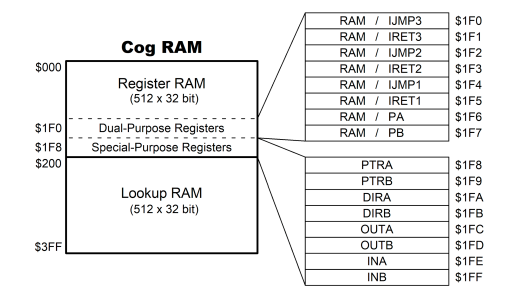 F.2) HUB MemoryHub Memory is located in (and managed by) the Hub and is accessible to each cog, in a time-shared, round-robin fashion. It consists of Hub RAM and Hub ROM.

Hub RAM is 512 KB, accessible as bytes, words, and longs. It holds your program, data, global variables, and stack space, which collectively make up your Propeller Application. Hub RAM is also used to share information between cogs or process larger blocks of data than will fit into Cog RAM.

The Hub ROM is 16 KB and holds read-only system resources such as the Boot Loader. It is loaded into the last 16 KB of Hub RAM upon boot-up.
F.3) HUB Memory Spin2 Stack.

The Spin Interpreter implements a call stack to facilitate Spin method calling, parameter passing, expression evaluation, and returning method results. 

The Propeller Application (if Spin2-based) has an automatically allocated stack located in Hub RAM immediately following the application's global variable memory. It expands and collapses as needed; growing towards higher addresses and shrinking towards lower addresses. 

Spin methods that are manually launched into other cogs store their stack starting at the StkAddr address given by the COGSPIN command that launched them (usually inside a long array in variable space). Their stacks expand and contract in the same manner as with the Propeller Application stack. In both cases, the capacity of the stack (method nesting-depth, parameter list length, expression complexity, and return result length) is limited only by the amount of free memory available (for the application) or memory provided (by the developer).
F.4) DAT BlocksDAT block symbols exist in Hub RAM, but if they are part of PASM2 code that is launched, they are also in Cog RAM where they are manipulated independently.
The DAT block itself is stored in the application image in Hub RAM. Spin2-based references to DAT symbols access the corresponding location and data in Hub RAM.
When a cog is launched with assembly code, any DAT symbols within 504 longs of the launch point are copied into Register RAM. Unlike with Spin2 code, PASM2 code that references those symbols accesses the corresponding Register RAM* locations (its local copy) instead of Hub RAM. In addition, those symbolic references are addressed as longs of Register RAM memory, regardless of how the symbol was actually declared.
* Or Lookup RAM, if the code launched into Register RAM manually loads PASM2+symbol code into, and executes code from, Lookup RAM.
The DAT block's purpose is to hold fixed data and Propeller 2 Assembly code for the application. Symbols may be included to reference this data and code.
DAT blocks are stored in the application image in Hub RAM. Just like with code in PUB and PRI blocks, there is only one instance of each DAT block in the running application, regardless of how many instances of the containing object there are. This means that Spin-based references to DAT symbols each access the same corresponding location and data in Hub RAM, regardless of which instance of that object is making the reference. This is handy to share memory between multiple instances of a Spin2 object.
When a cog is launched with assembly code, any DAT symbols within 504 longs of the launch point are copied into Register RAM. Unlike with Spin2 code, PASM2 code that references those symbols accesses the corresponding Register RAM* locations (its local copy) instead of Hub RAM. In addition, those symbolic references are addressed as longs of Register RAM memory, regardless of how the symbol was actually declared. In PASM2, no Hub RAM references can be made by simply using the declared symbolic name; instead, the absolute address of that symbol must be passed from the Spin2 object and used along with instructions like RDLONG and WRLONG.
There's nothing preventing the contents of DAT from being modified at runtime. This naturally leads to a special use–; "special values" may be defined in a DAT block that are easily referenced by every Spin2 object instance (and every new launch of PASM2 code) and can be modified at runtime to instantly change what each Spin2 instance (and future new PASM2 launched cogs) sees.

* Or Lookup RAM locations, if symbolic data were initially loaded in by the code running in Register RAM.F.5) Propeller Electrical SpecificationsAbsolute Maximum Electrical Ratings Stresses in excess of the absolute maximum ratings can cause permanent damage to the device. These are absolute stress ratings only. Functional operation of the device is not implied at these or any other conditions in excess of those given. Exposure to absolute maximum ratings for extended periods can adversely affect device reliability.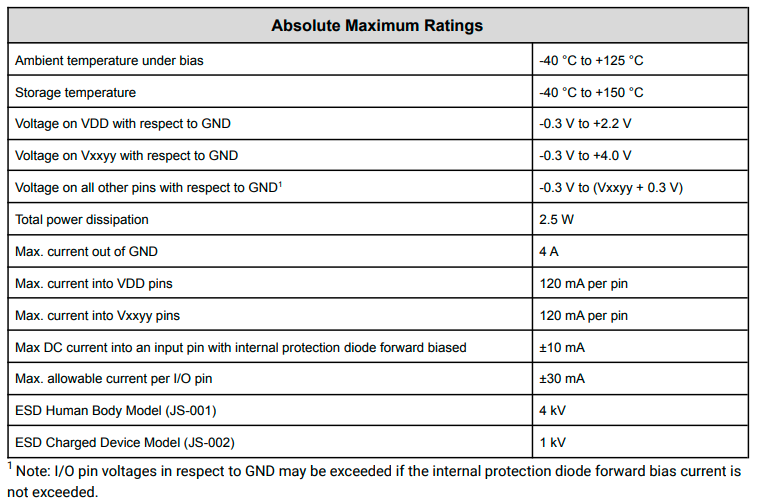 F.6) Built In Numeric ConstantsAppendix “G” Table of OperatorsOperatorsBelow is a table of all the operators available for use in Spin2 methods. Compile-time expressions can use the unary, binary, ternary and float operators.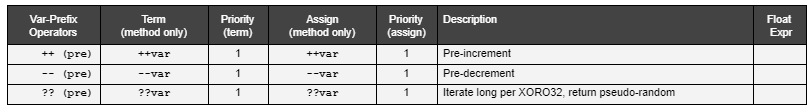 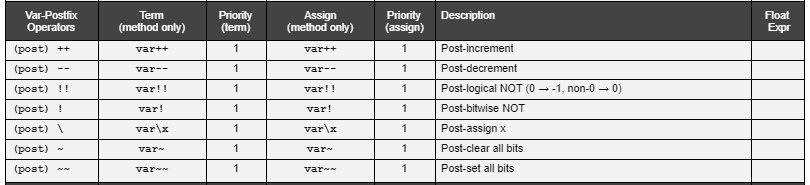 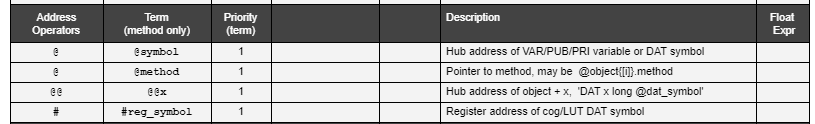 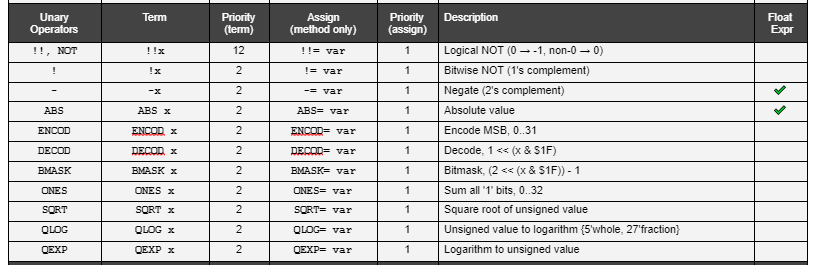 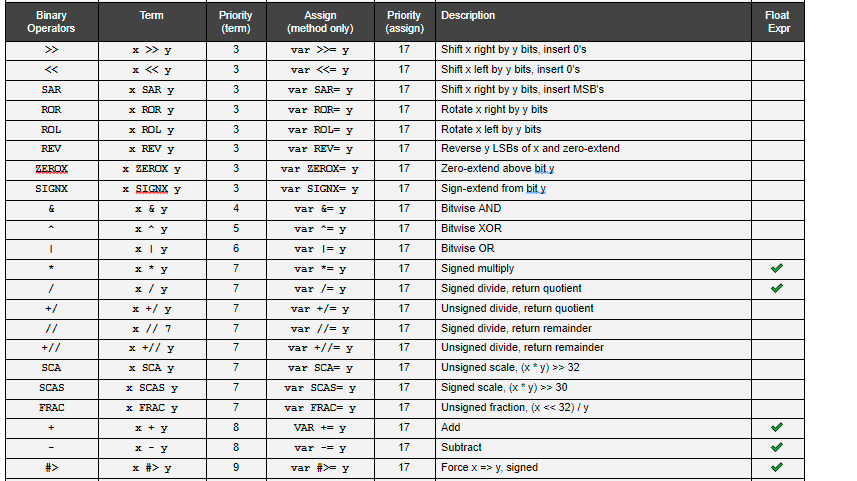 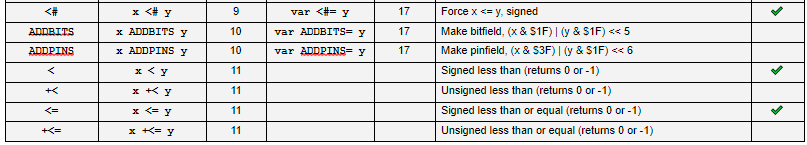 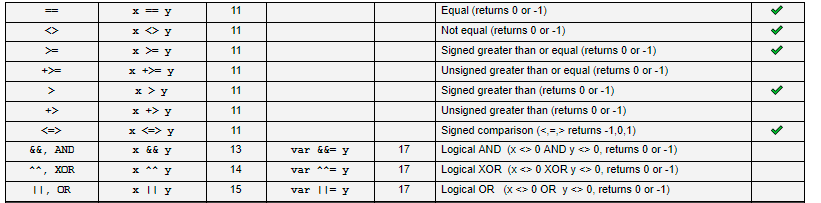 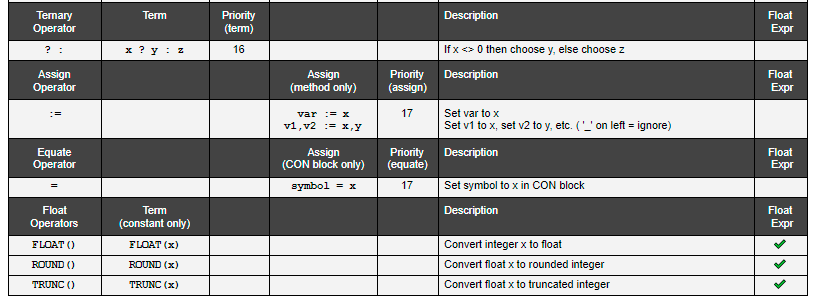 Appendix “H” Table of Built In Methods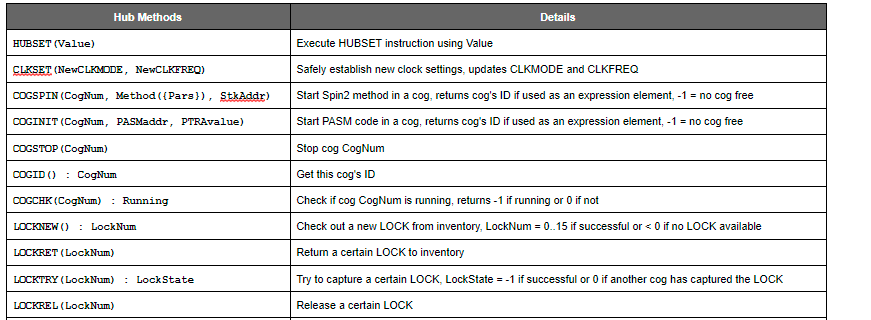 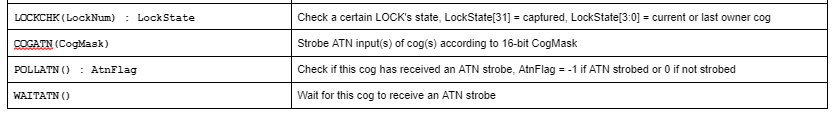 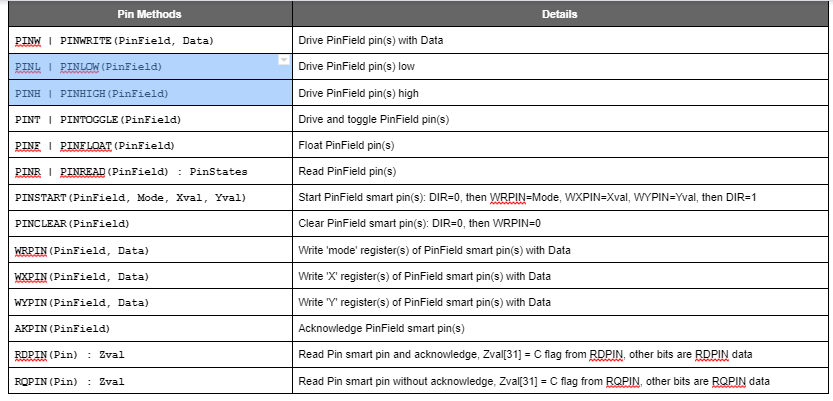 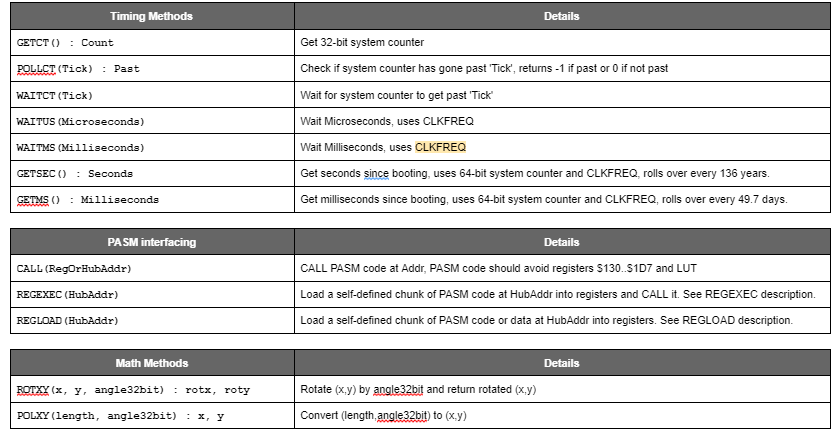 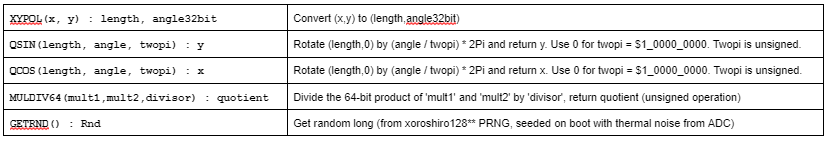 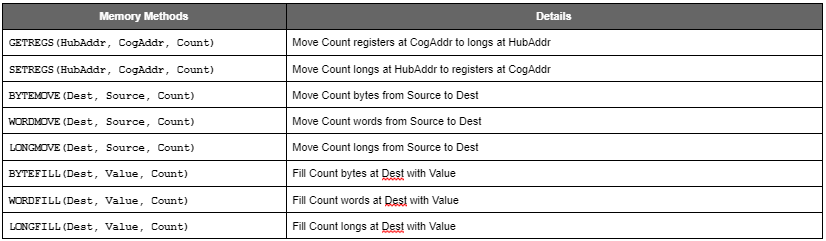 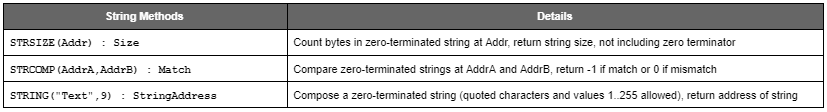 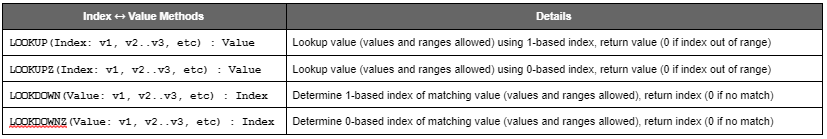 Smart Pin Symbol ValueSymbol NameDetailsA Input Polarity(pick one)%0000_0000_000_0000000000000_00_00000_0P_TRUE_A (default)True A input%1000_0000_000_0000000000000_00_00000_0P_INVERT_AInvert A inputA Input Selection(pick one)%0000_0000_000_0000000000000_00_00000_0P_LOCAL_A (default)Select local pin for A input%0001_0000_000_0000000000000_00_00000_0P_PLUS1_ASelect pin+1 for A input%0010_0000_000_0000000000000_00_00000_0P_PLUS2_ASelect pin+2 for A input%0011_0000_000_0000000000000_00_00000_0P_PLUS3_ASelect pin+3 for A input%0100_0000_000_0000000000000_00_00000_0P_OUTBIT_ASelect OUT bit for A input%0101_0000_000_0000000000000_00_00000_0P_MINUS3_ASelect pin-3 for A input%0110_0000_000_0000000000000_00_00000_0P_MINUS2_ASelect pin-2 for A input%0111_0000_000_0000000000000_00_00000_0P_MINUS1_ASelect pin-1 for A inputB Input Polarity(pick one)%0000_0000_000_0000000000000_00_00000_0P_TRUE_B (default)True B input%0000_1000_000_0000000000000_00_00000_0P_INVERT_BInvert B inputB Input Selection(pick one)%0000_0000_000_0000000000000_00_00000_0P_LOCAL_B (default)Select local pin for B input%0000_0001_000_0000000000000_00_00000_0P_PLUS1_BSelect pin+1 for B input%0000_0010_000_0000000000000_00_00000_0P_PLUS2_BSelect pin+2 for B input%0000_0011_000_0000000000000_00_00000_0P_PLUS3_BSelect pin+3 for B input%0000_0100_000_0000000000000_00_00000_0P_OUTBIT_BSelect OUT bit for B input%0000_0101_000_0000000000000_00_00000_0P_MINUS3_BSelect pin-3 for B input%0000_0110_000_0000000000000_00_00000_0P_MINUS2_BSelect pin-2 for B input%0000_0111_000_0000000000000_00_00000_0P_MINUS1_BSelect pin-1 for B inputA, B Input Logic(pick one)%0000_0000_000_0000000000000_00_00000_0P_PASS_AB (default)Select A, B%0000_0000_001_0000000000000_00_00000_0P_AND_ABSelect A & B, B%0000_0000_010_0000000000000_00_00000_0P_OR_ABSelect A | B, B%0000_0000_011_0000000000000_00_00000_0P_XOR_ABSelect A ^ B, B%0000_0000_100_0000000000000_00_00000_0P_FILT0_ABSelect FILT0 settings for A, B%0000_0000_101_0000000000000_00_00000_0P_FILT1_ABSelect FILT1 settings for A, B%0000_0000_110_0000000000000_00_00000_0P_FILT2_ABSelect FILT2 settings for A, B%0000_0000_111_0000000000000_00_00000_0P_FILT3_ABSelect FILT3 settings for A, BLow-Level Pin Modes(pick one)Logic/Schmitt/Comparator Input Modes%0000_0000_000_0000000000000_00_00000_0P_LOGIC_A (default)Logic level A → IN, output OUT%0000_0000_000_0001000000000_00_00000_0P_LOGIC_A_FBLogic level A → IN, output feedback%0000_0000_000_0010000000000_00_00000_0P_LOGIC_B_FBLogic level B → IN, output feedback%0000_0000_000_0011000000000_00_00000_0P_SCHMITT_ASchmitt trigger A → IN, output OUT%0000_0000_000_0100000000000_00_00000_0P_SCHMITT_A_FBSchmitt trigger A → IN, output feedback%0000_0000_000_0101000000000_00_00000_0P_SCHMITT_B_FBSchmitt trigger B → IN, output feedback%0000_0000_000_0110000000000_00_00000_0P_COMPARE_ABA > B → IN, output OUT%0000_0000_000_0111000000000_00_00000_0P_COMPARE_AB_FBA > B → IN, output feedback%xxxx_xxxx_xxx_xxxxSIOHHHLLL_xx_xxxxx_xSync mode, IN/output polarity, high/low driveADC Input Modes%0000_0000_000_1000000000000_00_00000_0P_ADC_GIOADC GIO → IN, output OUT%0000_0000_000_1000010000000_00_00000_0P_ADC_VIOADC VIO → IN, output OUT%0000_0000_000_1000100000000_00_00000_0P_ADC_FLOATADC FLOAT → IN, output OUT%0000_0000_000_1000110000000_00_00000_0P_ADC_1XADC 1x → IN, output OUT%0000_0000_000_1001000000000_00_00000_0P_ADC_3XADC 3.16x → IN, output OUT%0000_0000_000_1001010000000_00_00000_0P_ADC_10XADC 10x → IN, output OUT%0000_0000_000_1001100000000_00_00000_0P_ADC_30XADC 31.6x → IN, output OUT%0000_0000_000_1001110000000_00_00000_0P_ADC_100XADC 100x → IN, output OUT%xxxx_xxxx_xxx_xxxxxxOHHHLLL_xx_xxxxx_xO = output polarity, HHH/LLL = high/low driveDAC Output ModesDIR enables output, OUT enables ADC%0000_0000_000_1010000000000_00_00000_0P_DAC_990R_3VDAC 990Ω, 3.3V peak, ADC 1x → IN%0000_0000_000_1010100000000_00_00000_0P_DAC_600R_2VDAC 600Ω, 2.0V peak, ADC 1x → IN%0000_0000_000_1011000000000_00_00000_0P_DAC_124R_3VDAC 123.75Ω, 3.3V peak, ADC 1x → IN%0000_0000_000_1011100000000_00_00000_0P_DAC_75R_2VDAC 75Ω, 2.0V peak, ADC 1x → IN%xxxx_xxxx_xxx_xxxxxDDDDDDDD_xx_xxxxx_xDDDDDDDD = 8-bit DAC valueLevel-Comparison ModesDIR enables output (1.5kΩ drive)%0000_0000_000_1100000000000_00_00000_0P_LEVEL_AA > Level → IN, output OUT%0000_0000_000_1101000000000_00_00000_0P_LEVEL_A_FBNA > Level → IN, output negative feedback%0000_0000_000_1110000000000_00_00000_0P_LEVEL_B_FBPB > Level → IN, output positive feedback%0000_0000_000_1111000000000_00_00000_0P_LEVEL_B_FBNB > Level → IN, output negative feedback%xxxx_xxxx_xxx_xxxxSLLLLLLLL_xx_xxxxx_xS = Synchronous, LLLLLLLL = 8-bit LevelLow-Level Pin Sub-ModesSync Mode(pick one)(for Logic/Schmitt/Comparator/Level modes)%xxxx_xxxx_xxx_xxxxSxxxxxxxx_xx_xxxxx_xSync mode bit%0000_0000_000_0000000000000_00_00000_0P_ASYNC_IO (default)Select asynchronous I/O%0000_0000_000_0000100000000_00_00000_0P_SYNC_IOSelect synchronous I/OIN Polarity(pick one)(for Logic/Schmitt/Comparator modes)%xxxx_xxxx_xxx_xxxxxIxxxxxxx_xx_xxxxx_xIN polarity bit%0000_0000_000_0000000000000_00_00000_0P_TRUE_IN (default)True IN bit%0000_0000_000_0000010000000_00_00000_0P_INVERT_INInvert IN bitOutput Polarity(pick one)(for Logic/Schmitt/Comparator/ADC modes)%xxxx_xxxx_xxx_xxxxxxOxxxxxx_xx_xxxxx_xOutput polarity bit%0000_0000_000_0000000000000_00_00000_0P_TRUE_OUTPUT (default)Select true output%0000_0000_000_0000001000000_00_00000_0P_INVERT_OUTPUTSelect inverted outputDrive-High Strength(pick one)(for Logic/Schmitt/Comparator/ADC modes)%xxxx_xxxx_xxx_xxxxxxxHHHxxx_xx_xxxxx_xDrive-high selector bits%0000_0000_000_0000000000000_00_00000_0P_HIGH_FAST (default)Drive high fast (30mA)%0000_0000_000_0000000001000_00_00000_0P_HIGH_1K5Drive high 1.5kΩ%0000_0000_000_0000000010000_00_00000_0P_HIGH_15KDrive high 15kΩ%0000_0000_000_0000000011000_00_00000_0P_HIGH_150KDrive high 150kΩ%0000_0000_000_0000000100000_00_00000_0P_HIGH_1MADrive high 1mA%0000_0000_000_0000000101000_00_00000_0P_HIGH_100UADrive high 100μA%0000_0000_000_0000000110000_00_00000_0P_HIGH_10UADrive high 10μA%0000_0000_000_0000000111000_00_00000_0P_HIGH_FLOATFloat highDrive-Low Strength(pick one)(for Logic/Schmitt/Comparator/ADC modes)%xxxx_xxxx_xxx_xxxxxxxxxxLLL_xx_xxxxx_xDrive-low selector bits%0000_0000_000_0000000000000_00_00000_0P_LOW_FAST (default)Drive low fast (30mA)%0000_0000_000_0000000000001_00_00000_0P_LOW_1K5Drive low 1.5kΩ%0000_0000_000_0000000000010_00_00000_0P_LOW_15KDrive low 15kΩ%0000_0000_000_0000000000011_00_00000_0P_LOW_150KDrive low 150kΩ%0000_0000_000_0000000000100_00_00000_0P_LOW_1MADrive low 1mA%0000_0000_000_0000000000101_00_00000_0P_LOW_100UADrive low 100μA%0000_0000_000_0000000000110_00_00000_0P_LOW_10UADrive low 10μA%0000_0000_000_0000000000111_00_00000_0P_LOW_FLOATFloat lowDIR/OUT Control(pick one)%0000_0000_000_0000000000000_00_00000_0P_TT_00 (default)TT = %00%0000_0000_000_0000000000000_01_00000_0P_TT_01TT = %01%0000_0000_000_0000000000000_10_00000_0P_TT_10TT = %10%0000_0000_000_0000000000000_11_00000_0P_TT_11TT = %11%0000_0000_000_0000000000000_01_00000_0P_OEEnable output in smart pin mode%0000_0000_000_0000000000000_01_00000_0P_CHANNELEnable DAC channel in non-smart pin DAC mode%0000_0000_000_0000000000000_10_00000_0P_BITDACEnable BITDAC for non-smart pin DAC modeSmart Pin Modes(pick one)%0000_0000_000_0000000000000_00_00000_0P_NORMAL (default)Normal mode (not smart pin mode)%0000_0000_000_0000000000000_00_00001_0P_REPOSITORYLong repository (non-DAC mode)%0000_0000_000_0000000000000_00_00001_0P_DAC_NOISEDAC Noise (DAC mode)%0000_0000_000_0000000000000_00_00010_0P_DAC_DITHER_RNDDAC 16-bit random dither (DAC mode)%0000_0000_000_0000000000000_00_00011_0P_DAC_DITHER_PWMDAC 16-bit PWM dither (DAC mode)%0000_0000_000_0000000000000_00_00100_0P_PULSEPulse/cycle output%0000_0000_000_0000000000000_00_00101_0P_TRANSITIONTransition output%0000_0000_000_0000000000000_00_00110_0P_NCO_FREQNCO frequency output%0000_0000_000_0000000000000_00_00111_0P_NCO_DUTYNCO duty output%0000_0000_000_0000000000000_00_01000_0P_PWM_TRIANGLEPWM triangle output%0000_0000_000_0000000000000_00_01001_0P_PWM_SAWTOOTHPWM sawtooth output%0000_0000_000_0000000000000_00_01010_0P_PWM_SMPSPWM switch-mode power supply I/O%0000_0000_000_0000000000000_00_01011_0P_QUADRATUREA-B quadrature encoder input%0000_0000_000_0000000000000_00_01100_0P_REG_UPInc on A-rise when B-high%0000_0000_000_0000000000000_00_01101_0P_REG_UP_DOWNInc on A-rise when B-high, dec on A-rise when B-low%0000_0000_000_0000000000000_00_01110_0P_COUNT_RISESInc on A-rise, optionally dec on B-rise%0000_0000_000_0000000000000_00_01111_0P_COUNT_HIGHSInc on A-high, optionally dec on B-high%0000_0000_000_0000000000000_00_10000_0P_STATE_TICKSFor A-low and A-high states, count ticks%0000_0000_000_0000000000000_00_10001_0P_HIGH_TICKSFor A-high states, count ticks%0000_0000_000_0000000000000_00_10010_0P_EVENTS_TICKSFor X A-highs/rises/edges,  count ticks /Timeout on X ticks of no A-high/rise/edge%0000_0000_000_0000000000000_00_10011_0P_PERIODS_TICKSFor X periods of A, count ticks%0000_0000_000_0000000000000_00_10100_0P_PERIODS_HIGHSFor X periods of A, count highs%0000_0000_000_0000000000000_00_10101_0P_COUNTER_TICKSFor periods of A in X+ ticks, count ticks%0000_0000_000_0000000000000_00_10110_0P_COUNTER_HIGHSFor periods of A in X+ ticks, count highs%0000_0000_000_0000000000000_00_10111_0P_COUNTER_PERIODSFor periods of A in X+ ticks, count periods%0000_0000_000_0000000000000_00_11000_0P_ADCADC sample/filter/capture, internally clocked%0000_0000_000_0000000000000_00_11001_0P_ADC_EXTADC sample/filter/capture, externally clocked%0000_0000_000_0000000000000_00_11010_0P_ADC_SCOPEADC scope with trigger%0000_0000_000_0000000000000_00_11011_0P_USB_PAIRUSB pin pair%0000_0000_000_0000000000000_00_11100_0P_SYNC_TXSynchronous serial transmit%0000_0000_000_0000000000000_00_11101_0P_SYNC_RXSynchronous serial receive%0000_0000_000_0000000000000_00_11110_0P_ASYNC_TXAsynchronous serial transmit%0000_0000_000_0000000000000_00_11111_0P_ASYNC_RXAsynchronous serial receivePin MethodsDetailsPINW | PINWRITE(PinField, Data)Drive PinField pin(s) with DataPINL | PINLOW(PinField)Drive PinField pin(s) lowPINH | PINHIGH(PinField)Drive PinField pin(s) highPINT | PINTOGGLE(PinField)Drive and toggle PinField pin(s)PINF | PINFLOAT(PinField)Float PinField pin(s)PINR | PINREAD(PinField) : PinStatesRead PinField pin(s)PINSTART(PinField, Mode, Xval, Yval)Start PinField smart pin(s): DIR=0, then WRPIN=Mode, WXPIN=Xval, WYPIN=Yval, then DIR=1PINCLEAR(PinField)Clear PinField smart pin(s): DIR=0, then WRPIN=0WRPIN(PinField, Data)Write 'mode' register(s) of PinField smart pin(s) with DataWXPIN(PinField, Data)Write 'X' register(s) of PinField smart pin(s) with DataWYPIN(PinField, Data)Write 'Y' register(s) of PinField smart pin(s) with DataAKPIN(PinField)Acknowledge PinField smart pin(s)RDPIN(Pin) : ZvalRead Pin smart pin and acknowledge, Zval[31] = C flag from RDPIN, other bits are RDPIN dataRQPIN(Pin) : ZvalRead Pin smart pin without acknowledge, Zval[31] = C flag from RQPIN, other bits are RQPIN data%0000_0000_000_0000000000000_00_01001_0P_PWM_SAWTOOTHPWM sawtooth output%0000_0000_000_0000000000000_01_00000_0P_OEEnable output in smart pin mode%0000_0000_000_0000001000000_00_00000_0P_INVERT_OUTPUTSelect inverted output%0000_0000_000_0000000000000_00_00011_0P_DAC_DITHER_PWMDAC 16-bit PWM dither (DAC mode)%0000_0000_000_1010000000000_00_00000_0P_DAC_990R_3VDAC 990Ω, 3.3V peak, ADC 1x → IN%0000_0000_000_0000000000000_01_00000_0P_OEEnable output in smart pin modeCOGSPIN(CogNum, Method({Pars}), StkAddr)Start Spin2 method in a cog, returns cog's ID if used as an expression element, -1 = no cog freeCOGINIT(CogNum, PASMaddr, PTRAvalue)Start PASM code in a cog, returns cog's ID if used as an expression element, -1 = no cog freeCOGSTOP(CogNum)Stop cog CogNumCOGID() : CogNumGet this cog's IDCOGCHK(CogNum) : RunningCheck if cog CogNum is running, returns -1 if running or 0 if notPUB go()  REGLOAD(@chunk)    'load self-defined chunk from hub into registers  REPEAT    CALL(#start)     'call program within chunk at register address    WAITMS(100)DATchunk   WORD    start,finish-start-1  'define chunk start and size-1        ORG     $120                  'org can be $000..$130-sizestart   DRVRND  #56 ADDPINS 7	         'some code _RET_  DRVNOT  #0                    'more code + returnfinishPUB go()  REGEXEC(@chunk)                       'load self-defined chunk and execute it                                        'chunk starts timer interrupt and returns  REPEAT    PINWRITE(60 ADDPINS 3, GETRND())    'randomize pins 60..63    WAITMS(100)                         'pins 56..59 toggle via interruptDATchunk   WORD    start,finish-start-1    'define chunk start and size-1        ORG     $128                    'org can be $000..$130-sizestart   MOV     IJMP1,#isr              'set int1 vector        SETINT1 #1                      'set int1 to ct-passed-ct1 event        GETCT   PR0                     'get ct _ret_  ADDCT1  PR0,bigwait             'set initial ct1 target, return to Spin2isr     DRVNOT  #56 ADDPINS 3           'interrupt service routine, toggle 56..59        ADDCT1  PR0,bigwait             'set next ct1 target        RETI1                           'return from interruptbigwait LONG    20_000_000 / 2          '500ms second on RCFASTfinishCOGINIT Symbol ValueSymbol NameDetails%00_0000COGEXEC (default)Use "COGEXEC + CogNumber" to start a cog in cogexec mode%10_0000HUBEXECUse "HUBEXEC + CogNumber" to start a cog in hubexec mode%01_0000COGEXEC_NEWStarts an available cog in cogexec mode%11_0000HUBEXEC_NEWStarts an available cog in hubexec mode%01_0001COGEXEC_NEW_PAIRStarts an available eve/odd pair of cogs in cogexec mode, useful for LUT sharing%11_0001HUBEXEC_NEW_PAIRStarts an available eve/odd pair of cogs in hubexec mode, useful for LUT sharingCOGINIT Symbol ValueSymbol NameDetails%01_0000NEWCOGStarts an available cogPUB go() | x  repeat    org        getrnd  wc      'rotate a random bit into x        rcl     x,#1    end    pinwrite(56 addpins 7, x)     'output x to the P2 Eval board's LEDs    waitms(100)PUB go() | x  repeat    call(@random)    pinwrite(56 addpins 7, pr0)    waitms(100)DAT     orgh    'hub PASM program to rotate a random bit into pr0random  getrnd  wc _ret_  rcl     pr0,#1DEBUG Statement (v=100, BYTE[a]=1,2,3,4,5)DEBUG Message OutputNoteDEBUG("`LOGIC MyDisplay SAMPLES ", SDEC_(v))Cog0  `LOGIC MyDisplay SAMPLES 100Regular DEBUG syntax can drive DEBUG displays, but it's not optimal.DEBUG(`LOGIC MyDisplay SAMPLES 100)`LOGIC MyDisplay SAMPLES 100DEBUG-display syntax is simpler and 'CogN' is omitted in the output.DEBUG(`LOGIC MyDisplay SAMPLES `(v))`LOGIC MyDisplay SAMPLES 100Decimal numbers are output using `(value) notation. Short for SDEC_.DEBUG(`LOGIC MyDisplay SAMPLES `$(v))`LOGIC MyDisplay SAMPLES $64Hex numbers are output using `$(value) notation. Short for UHEX_.DEBUG(`LOGIC MyDisplay SAMPLES `%(v))`LOGIC MyDisplay SAMPLES %1100100Binary numbers are output using `%(value) notation. Short for UBIN_.DEBUG(`LOGIC MyDisplay TITLE '`#(v)')`LOGIC MyDisplay TITLE 'd'Characters are output using `#(value) notation.DEBUG(`MyDisplay `UDEC_BYTE_ARRAY_(@a,5))`MyDisplay 1, 2, 3, 4, 5Regular DEBUG commands can follow the backtick, as well.CON _clkfreq = 10_000_000      'set 10 MHz clock (assumes 20 MHz crystal)PUB go() | i  REPEAT i FROM 0 TO 9         'count from 0 to 9    DEBUG(UDEC(i))             'debug, output iCog0  INIT $0000_0000 $0000_0000 loadCog0  INIT $0000_0D6C $0000_10BC jumpCog0  i = 0Cog0  i = 1Cog0  i = 2Cog0  i = 3Cog0  i = 4Cog0  i = 5Cog0  i = 6Cog0  i = 7Cog0  i = 8Cog0  i = 9CON _clkfreq = 10_000_000       'set 10 MHz clock (assumes 20 MHz crystal)DAT     ORG        MOV     i,#9            'set i to 9loop    DEBUG   (UHEX_LONG(i))  'debug, output i in hex        DJNF    i,#loop         'decrement i and loop if not -1        JMP     #$              'don't go wandering off, stay herei       RES     1               'reserve one register as 'i'Cog0  INIT $0000_0000 $0000_0000 loadCog0  i = $0000_0009Cog0  i = $0000_0008Cog0  i = $0000_0007Cog0  i = $0000_0006Cog0  i = $0000_0005Cog0  i = $0000_0004Cog0  i = $0000_0003Cog0  i = $0000_0002Cog0  i = $0000_0001Cog0  i = $0000_0000To Use a Display:1st2nd3rd4thNoteFirst, instantiate it.`display_typeunknown_symbolkeyword(s), number(s), string(s)Unknown_symbol becomes instance_name.Then, feed it.`instance_name(s)keyword(s), number(s), string(s)Multiple displays can be fed the same data.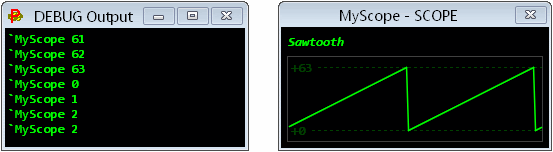 ConditionalsDetailsIF(condition)If condition <> 0 then continue at the next command within the DEBUG statement, else skip all remaining commands and output CR+LF. If used as the first command in the DEBUG statement, IF will gate ALL output for the statement, including the "CogN  "+CR+LF. This way, DEBUG messages can be entirely suppressed, so that you can filter what is important.IFNOT(condition)If condition = 0 then continue at the next command within the DEBUG statement, else skip all remaining commands and output CR+LF. If used as the first command in the DEBUG statement, IFNOT will gate ALL output for the statement, including the "CogN  "+CR+LF. This way, DEBUG messages can be entirely suppressed, so that you can filter what is important.String Output *DetailsOutputZSTR(hub_pointer)Output zero-terminated string at hub_pointer"Hello!"LSTR(hub_pointer,size)Output 'size' characters of string at hub_pointer"Goodbye."Decimal Output, unsigned *DetailsMin OutputMax OutputUDEC(value)Output unsigned decimal value04_294_967_295UDEC_BYTE(value)Output byte-size unsigned decimal value0255UDEC_WORD(value)Output word-size unsigned decimal value065_535UDEC_LONG(value)Output long-size unsigned decimal value04_294_967_295UDEC_REG_ARRAY(reg_pointer,size)Output register array as unsigned decimal values04_294_967_295UDEC_BYTE_ARRAY(hub_pointer,size)Output hub byte array as unsigned decimal values0255UDEC_WORD_ARRAY(hub_pointer,size)Output hub word array as unsigned decimal values065_535UDEC_LONG_ARRAY(hub_pointer,size)Output hub long array as unsigned decimal values04_294_967_295Decimal Output, signed *DetailsMin OutputMax OutputSDEC(value)Output signed decimal value-2_147_483_648 2_147_483_647SDEC_BYTE(value)Output byte-size signed decimal value-128127SDEC_WORD(value)Output word-size signed decimal value-32_76832_767SDEC_LONG(value)Output long-size signed decimal value-2_147_483_648 2_147_483_647SDEC_REG_ARRAY(reg_pointer,size)Output register array as signed decimal values-2_147_483_648 2_147_483_647SDEC_BYTE_ARRAY(hub_pointer,size)Output hub byte array as signed decimal values-128127SDEC_WORD_ARRAY(hub_pointer,size)Output hub word array as signed decimal values-32_76832_767SDEC_LONG_ARRAY(hub_pointer,size)Output hub long array as signed decimal values-2_147_483_648 2_147_483_647Hexadecimal Output, unsigned *DetailsMin OutputMax OutputUHEX(value)Output auto-size unsigned hex value$0$FFFF_FFFFUHEX_BYTE(value)Output byte-size unsigned hex value$00$FFUHEX_WORD(value)Output word-size unsigned hex value$0000$FFFFUHEX_LONG(value)Output long-size unsigned hex value$0000_0000$FFFF_FFFFUHEX_REG_ARRAY(reg_pointer,size)Output register array as unsigned hex values$0000_0000$FFFF_FFFFUHEX_BYTE_ARRAY(hub_pointer,size)Output hub byte array as unsigned hex values$00$FFUHEX_WORD_ARRAY(hub_pointer,size)Output hub word array as unsigned hex values$0000$FFFFUHEX_LONG_ARRAY(hub_pointer,size)Output hub long array as unsigned hex values$0000_0000$FFFF_FFFFHexadecimal Output, signed *DetailsMin OutputMax OutputSHEX(value)Output auto-size signed hex value-$8000_0000$7FFF_FFFFSHEX_BYTE(value)Output byte-size signed hex value-$80$7FSHEX_WORD(value)Output word-size signed hex value-$8000$7FFFSHEX_LONG(value)Output long-size signed hex value-$8000_0000$7FFF_FFFFSHEX_REG_ARRAY(reg_pointer,size)Output register array as signed hex values-$8000_0000$7FFF_FFFFSHEX_BYTE_ARRAY(hub_pointer,size)Output hub byte array as signed hex values-$80$7FSHEX_WORD_ARRAY(hub_pointer,size)Output hub word array as signed hex values-$8000$7FFFSHEX_LONG_ARRAY(hub_pointer,size)Output hub long array as signed hex values-$8000_0000$7FFF_FFFFBinary Output, unsigned *DetailsMin OutputMax OutputUBIN(value)Output auto-size unsigned binary value%0%11111111_11111111_11111111_11111111UBIN_BYTE(value)Output byte-size unsigned binary value%00000000%11111111UBIN_WORD(value)Output word-size unsigned binary value%00000000_00000000%11111111_11111111UBIN_LONG(value)Output long-size unsigned binary value%00000000_00000000_00000000_00000000%11111111_11111111_11111111_11111111UBIN_REG_ARRAY(reg_pointer,size)Output register array as unsigned binary values%00000000_00000000_00000000_00000000%11111111_11111111_11111111_11111111UBIN_BYTE_ARRAY(hub_pointer,size)Output hub byte array as unsigned binary values%00000000%11111111UBIN_WORD_ARRAY(hub_pointer,size)Output hub word array as unsigned binary values%00000000_00000000%11111111_11111111UBIN_LONG_ARRAY(hub_pointer,size)Output hub long array as unsigned binary values%00000000_00000000_00000000_00000000%11111111_11111111_11111111_11111111Binary Output, signed *DetailsMin OutputMax OutputSBIN(value)Output auto-size signed binary value-%10000000_00000000_00000000_00000000%01111111_11111111_11111111_11111111SBIN_BYTE(value)Output byte-size signed binary value-%10000000%01111111SBIN_WORD(value)Output word-size signed binary value-%10000000_00000000%01111111_11111111SBIN_LONG(value)Output long-size signed binary value-%10000000_00000000_00000000_00000000%01111111_11111111_11111111_11111111SBIN_REG_ARRAY(reg_pointer,size)Output register array as signed binary values-%10000000_00000000_00000000_00000000%01111111_11111111_11111111_11111111SBIN_BYTE_ARRAY(hub_pointer,size)Output hub byte array as signed binary values-%10000000%01111111SBIN_WORD_ARRAY(hub_pointer,size)Output hub word array as signed binary values-%10000000_00000000%01111111_11111111SBIN_LONG_ARRAY(hub_pointer,size)Output hub long array as signed binary values-%10000000_00000000_00000000_00000000%01111111_11111111_11111111_11111111Delay to Pace MessagesDetailsDLY(milliseconds)Delay for some milliseconds to slow down continuous message outputs for this cog. DLY is only allowed as the last command in a DEBUG statement, since it releases LOCK[15] before the delay, permitting other cogs to capture LOCK[15] so that they may take control of the DEBUG serial-transmit pin and output their own DEBUG messages.CON SymbolDefaultPurposeDEBUG_COGS%11111111Selects which cogs have debug interrupts enabled. Bits 7..0 enable debugging interrupts in cogs 7..0.DEBUG_DELAY0Sets a delay in milliseconds before your application runs and DEBUG messages start appearing.DEBUG_PIN62Sets the DEBUG serial output pin. For DEBUG windows to open, DEBUG_PIN must be 62.DEBUG_BAUD2_000_000Sets the DEBUG baud rate.DEBUG_TIMESTAMPundefinedBy declaring this symbol, each DEBUG message will be time-stamped with the 64-bit CT value.DEBUG_LOG_SIZE0Sets the maximum size of the 'DEBUG.log' file which will collect DEBUG messages. A value of 0 will inhibit log file generation.DEBUG_LEFT(dynamic)Sets the left screen coordinate where the DEBUG message window will appear.DEBUG_TOP(dynamic)Sets the top screen coordinate where the DEBUG message window will appear.DEBUG_WIDTH(dynamic)Sets the width of the DEBUG message window.DEBUG_HEIGHT(dynamic)Sets the height of the DEBUG message window.DEBUG_DISPLAY_LEFT0Sets the overall left screen offset where any DEBUG displays will appear (adds to 'POS' x coordinate in each DEBUG display).DEBUG_DISPLAY_TOP0Sets the overall top screen offset where any DEBUG displays will appear (adds to 'POS' y coordinate in each DEBUG display).DEBUG_WINDOWS_OFF0Disables any DEBUG windows from opening after downloading, if set to a non-zero value.Packed-DataModesDescriptionsFinal ValuesFinal Valuesif SIGNEDLONGS_1BITEach value received is translated into 32 separate 1-bit values, starting from the LSB of the received value.0..1-1..0LONGS_2BITEach value received is translated into 16 separate 2-bit values, starting from the LSBs of the received value.0..3-2..1LONGS_4BITEach value received is translated into 8 separate 4-bit values, starting from the LSBs of the received value.0..15-8..7LONGS_8BITEach value received is translated into 4 separate 8-bit values, starting from the LSBs of the received value.0..255-128..127LONGS_16BITEach value received is translated into 2 separate 16-bit values, starting from the LSBs of the received value.0..65,535-32,768..32,767WORDS_1BITEach value received is translated into 16 separate 1-bit values, starting from the LSB of the received value.0..1-1..0WORDS_2BITEach value received is translated into 8 separate 2-bit values, starting from the LSBs of the received value.0..3-2..1WORDS_4BITEach value received is translated into 4 separate 4-bit values, starting from the LSBs of the received value.0..15-8..7WORDS_8BITEach value received is translated into 2 separate 8-bit values, starting from the LSBs of the received value.0..255-128..127BYTES_1BITEach value received is translated into 8 separate 1-bit values, starting from the LSB of the received value.0..1-1..0BYTES_2BITEach value received is translated into 4 separate 2-bit values, starting from the LSBs of the received value.0..3-2..1BYTES_4BITEach value received is translated into 2 separate 4-bit values, starting from the LSBs of the received value.0..15-8..7Display TypesDescriptionsLOGICLogic analyzer with single and multi-bit labels, 1..32 channels, can trigger on patternSCOPEOscilloscope with 1..8 channels, can trigger on level with hysteresisSCOPE_XYXY oscilloscope with 1..8 channels, persistence of 0..512 samples, polar mode, log scale modeFFTFast Fourier Transform with 1..8 channels, 4..2048 points, windowed results, log scale modeSPECTROSpectrograph with 4..2048-point FFT, windowed results, phase-coloring, and log scale modePLOTGeneral-purpose plotter with cartesian and polar modesTERMText terminal with up to 300 x 200 characters, 6..200 point font size, 4 simultaneous color schemes BITMAPBitmap, 1..2048 x 1..2048 pixels, 1/2/4/8/16/32-bit pixels with 19 color systems, 15 direction/autoscroll modes, independent X and Y pixel size of 1..256MIDIPiano keyboard with 1..128 keys, velocity depiction, variable screen scaleElement TypeExampleDescriptiondisplay_typeLOGIC, SCOPE, PLOT, BITMAPThis is the formal name of the graphical DEBUG display type you wish to instantiate.unknown_symbolMyLogicDisplayEach graphical DEBUG display Instance must be given a unique symbolic name.instance_nameMyLogicDisplayOnce instantiated, a graphical DEBUG display instance is referenced by its symbolic name.keywordTITLE, POS, SIZE, SAMPLESKeywords are used to configure displays. They might be followed by numbers, strings, and other keywords.number1024, $FF, %1010Numbers can be expressed in decimal, hex ($), and binary (%).string'Here is a string'Strings are expressed within single-quotes.DEBUG Statement (v=100, BYTE[a]=1,2,3,4,5)DEBUG Message OutputNoteDEBUG("`LOGIC MyDisplay SAMPLES ", SDEC_(v))Cog0  `LOGIC MyDisplay SAMPLES 100Regular DEBUG syntax can drive DEBUG displays, but it's not optimal.DEBUG(`LOGIC MyDisplay SAMPLES 100)`LOGIC MyDisplay SAMPLES 100DEBUG-display syntax is simpler and 'CogN' is omitted in the output.DEBUG(`LOGIC MyDisplay SAMPLES `(v))`LOGIC MyDisplay SAMPLES 100Decimal numbers are output using `(value) notation. Short for SDEC_.DEBUG(`LOGIC MyDisplay SAMPLES `$(v))`LOGIC MyDisplay SAMPLES $64Hex numbers are output using `$(value) notation. Short for UHEX_.DEBUG(`LOGIC MyDisplay SAMPLES `%(v))`LOGIC MyDisplay SAMPLES %1100100Binary numbers are output using `%(value) notation. Short for UBIN_.DEBUG(`LOGIC MyDisplay TITLE '`#(v)')`LOGIC MyDisplay TITLE 'd'Characters are output using `#(value) notation.DEBUG(`MyDisplay `UDEC_BYTE_ARRAY_(@a,5))`MyDisplay 1, 2, 3, 4, 5Regular DEBUG commands can follow the backtick, as well.To Use a Display:1st2nd3rd4thNoteFirst, instantiate it.`display_typeunknown_symbolkeyword(s), number(s), string(s)Unknown_symbol becomes instance_name.Then, feed it.`instance_name(s)keyword(s), number(s), string(s)Multiple displays can be fed the same data.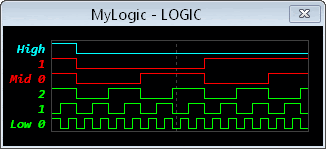 LOGIC InstantiationDescriptionDefaultTITLE 'string'Set the window caption to 'string'.<none>POS left topSet the window position.0, 0SAMPLES 4_to_2048Set the number of samples to track and display.32SPACING 2_to_32Set the sample spacing. The width of the display will be SAMPLES * SPACING.8RATE 1_to_2048Set the number of samples (or triggers, if enabled) before each display update.1LINESIZE 1_to_7Set the line size.1TEXTSIZE 6_to_200Set the legend text size. Height of text determines height of logic levels.editor text sizeCOLOR back_color {grid_color}Set the background and grid colors *. BLACK, GREY 4'name' {1_to_32 {color}}Set the first/next channel or group name, optional bit count, optional color *.1, default colorpacked_data_modeEnable packed-data mode. See description at end of this section.<none>LOGIC FeedingDescriptionDefaultTRIGGER mask match sample_offsetTrigger on (data & mask) = match. If mask = 0, trigger is disabled.0, 1, SAMPLES / 2HOLDOFF 2_to_2048Set the minimum number of samples required from trigger to trigger.SAMPLESdataNumerical data is applied LSB-first to the channels.CLEARClear the sample buffer and display, wait for new data.SAVE {WINDOW} 'filename'Save a bitmap file (.bmp) of either the entire window or just the display area.CLOSEClose the window.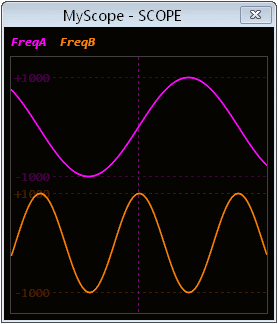 SCOPE InstantiationDescriptionDefaultTITLE 'string'Set the window caption to 'string'.<none>POS left topSet the window position.0, 0SIZE width heightSet the display size (32..2048 x 32..2048)255, 256SAMPLES 16_to_2048Set the number of samples to track and display.256RATE 1_to_2048Set the number of samples (or triggers, if enabled) before each display update.1DOTSIZE 0_to_32Set the dot size in pixels for showing exact sample points.0LINESIZE 0_to_32Set the line size in half-pixels for connecting sample points.3TEXTSIZE 6_to_200Set the legend text size.editor text sizeCOLOR back_color {grid_color}Set the background and grid colors *. BLACK, GREY 4packed_data_modeEnable packed-data mode. See description at end of this section.<none>SCOPE FeedingDescriptionDefault'name' {min {max {y_size {y_base {legend {color}}}}}}Set first/next channel name, min value, max value, y size, y base, legend, and color *. Legend is %abcd, where %a to %d enable max legend, min legend, max line, min line.full, no legend, default colorTRIGGER channel {arm_level {trigger_level {offset}}}Set the trigger channel, arm level, trigger level, and right offset. If channel=-1, disabled.-1, -1, 0, width / 2HOLDOFF 2_to_2048Set the minimum number of samples required from trigger to trigger.SAMPLESdataNumerical data is applied to the channels in ascending order.CLEARClear the sample buffer and display, wait for new data.SAVE {WINDOW} 'filename'Save a bitmap file (.bmp) of either the entire window or just the display area.CLOSEClose the window.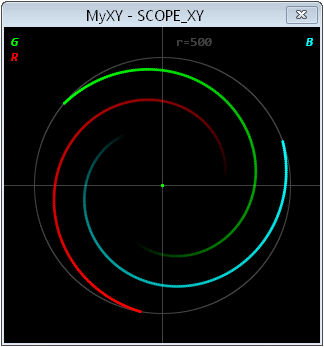 SCOPE_XY  InstantiationDescriptionDefaultTITLE 'string'Set the window caption to 'string'.<none>POS left topSet the window position.0, 0SIZE radiusSet the display radius in pixels.128RANGE 1_to_7FFFFFFFSet the unit circle radius for incoming data$7FFFFFFFSAMPLES 0_to_512Set the number of samples to track and display with persistence. Use 0 for infinite persistence.256RATE 1_to_512Set the number of samples before each display update.1DOTSIZE 2_to_20Set the dot size in half-pixels for showing sample points.6TEXTSIZE 6_to_200Set the legend text size.editor text sizeCOLOR back_color {grid_color}Set the background and grid colors *. BLACK, GREY 4POLAR {twopi {offset}}Set polar mode, twopi value, and offset. For a twopi value of $100000000 or -$100000000, use 0 or -1.$100000000, 0LOGSCALESet log-scale mode to magnify points within the unit circle.<off>'name' {color}Set the first/next channel name and optionally assign it a color *.default colorpacked_data_modeEnable packed-data mode. See description at end of this section.<none>SCOPE_XY FeedingDescriptionDefaultx yX-Y data pairs are applied to the channels in ascending order. In polar mode, x=length and y=angle.CLEARClear the sample buffer and display, wait for new data.SAVE {WINDOW} 'filename'Save a bitmap file (.bmp) of either the entire window or just the display area.CLOSEClose the window.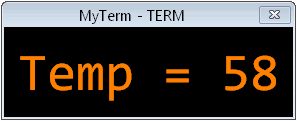 TERM  InstantiationDescriptionDefaultTITLE 'string'Set the window caption to 'string'.<none>POS left topSet the window position.0, 0SIZE columns rowsSet the number of terminal columns (1..256) and terminal rows (1..256).40, 20TEXTSIZE sizeSet the terminal text size (6..200).editor text sizeCOLOR text_color back_color ...Set text-color and background-color combos #0..#3. *default colorsBACKCOLOR colorSet the display background color. *BLACKUPDATESet UPDATE mode. The display will only be updated when fed an 'UPDATE' command.automatic updateTERM FeedingDescriptionDefaultcharacter0 = Clear terminal display and home cursor.1 = Home cursor.2 = Set column to next character value.3 = Set row to next character value.4 = Select color combo #0.5 = Select color combo #1.6 = Select color combo #2.7 = Select color combo #3.8 = Backspace.9 = Tab to next 8th column.13+10 or 13 or 10 = New line.32..255 = Printable character.'string'Print string.CLEARClear the display to the background color.UPDATEUpdate the window with the current text screen. Used in UPDATE mode.SAVE {WINDOW} 'filename'Save a bitmap file (.bmp) of either the entire window or just the display area.CLOSEClose the window.PC AddressInstruction SourceMemory WidthPC Increment$00000..$001FFcog register RAM32 bits1$00200..$003FFcog lookup RAM32 bits1$00400..$FFFFFhub RAM8 bits4Block IdentifierBlock ContentsSpin2+PASMProgramsPASM-onlyProgramsCONConstant declarations (CON is the initial/default block type)PermittedPermittedOBJChild-object instantiationsPermittedNot AllowedVARVariable declarationsPermittedNot AllowedPUBPublic method for use by the parent object and within this objectRequiredNot AllowedPRIPrivate method for use within this objectPermittedNot AllowedDATData declarations, including PASM codePermittedRequiredMinimalSpin2ProgramPUB MinimalSpin2Program()         'first PUB method executes  REPEAT    PINWRITE(63..56, GETRND())    'write a random pattern to P63..P56    WAITMS(100)                   'wait 1/10th of a second, loopMinimalPASMProgramDAT     ORG                       'start PASM at hub $00000 for cog $000loop    DRVRND  #56 ADDPINS 7     'write a random pattern to P63..P56        WAITX   ##clkfreq_/10     'wait 1/10th of a second, loop        JMP     #loopAll-BlockSpin2ProgramCON _clkfreq = 297_000_000                      'set clock frequencyOBJ vga : "VGA_640x480_text_80x40"              'instantiate vga objectVAR time, i                                     'declare object-wide variablesPUB go()                                        'this first public method executes, cog stops after  vga.start(8)                                  'start vga on base pin 8  SEND := @vga.print                            'establish SEND pointer  SEND(4, $004040, 5, $00FFFF)                  'set light cyan on dark cyan  time := GETCT()                               'capture time  i := @text                                    'print file to vga screen  REPEAT @textend-i    SEND(byte[i++])  time := GETCT() - time                        'capture time delta in clock cycles  time := MULDIV64(time, 1_000_000, clkfreq)    'get time delta in microseconds  SEND(12, "Time elapsed during printing was ", dec(time), " microseconds.")  'print time deltaPRI dec(value) | flag, place, digit             'private method prints decimals, three local variables  flag~                                         'reset digit-printed flag  place := 1_000_000_000                        'start at the one-billion's place and work downward  REPEAT    IF flag ||= (digit := value / place // 10) || place == 1      'print a digit?      SEND("0" + digit)                                           'yes      IF LOOKDOWN(place : 1_000_000_000, 1_000_000, 1_000)        'also print a comma?        SEND(",")                                                 'yes  WHILE place /= 10                             'next place, done?DATtext	FILE	"VGA_640x480_text_80x40.txt"       'include raw file data for printingtextendOBJChild-ObjectInstantiationsOBJ  vga       : "VGA_Driver"     'instantiate "VGA_Driver.spin2" as "vga"     mouse     : "USB_Mouse"      'instantiate "USB_Mouse.spin2" as "mouse"     v[16]     : "VocalSynth"     'instantiate an array of 16 objects                                  '..v[0] through v[15]Variables(all LONG)VariableNameAddressor OffsetDescriptionUseful inSpin2Useful inSpin2-PASMUseful inPASM-OnlyHub LocationsCLKMODECLKFREQ$00040$00044Clock mode valueClock frequency valueYesYesYesYesNoNoHub VARVARBASE+0Object base pointer, @VARBASE is VAR base, used by method-pointer callsMaybeNoNoCog RegistersPR0PR1PR2PR3PR4PR5PR6PR7IJMP3IRET3IJMP2IRET2IJMP1IRET1PAPBPTRAPTRBDIRADIRBOUTAOUTBINAINB$1D8$1D9$1DA$1DB$1DC$1DD$1DE$1DF$1F0$1F1$1F2$1F3$1F4$1F5$1F6$1F7$1F8$1F9$1FA$1FB$1FC$1FD$1FE$1FFSpin2 <-> PASM communicationInterrupt JMP's and RET'sPointer registersData pointer passed from COGINITCode pointer passed from COGINITOutput enables for P31..P0Output enables for P63..P32Output states for P31..P0Output states for P63..P32Input states from P31..P0Input states from P63..P32YesYesYesYesYesYesYesYesNoNoNoNoNoNoNoNoNoNoYesYesYesYesYesYesYesYesYesYesYesYesYesYesYesYesYesYesYesYesYesYesYesYesYesYesYesYesYesYesNoNoNoNoNoNoNoNoYesYesYesYesYesYesYesYesYesYesYesYesYesYesYesYesVariable UsageExampleDescriptionPlainAnyVarHubVar.WORDBYTE[address]REG[register]Hub or permanent register variableHub variable with BYTE/WORD/LONG size overrideHub BYTE/WORD/LONG by addressRegister, 'register' may be symbol declared in ORG sectionWith IndexAnyVar[index]HubVar.BYTE[index]LONG[address][index]REG[register][index]Hub or permanent register variable with indexHub variable with size override and indexHub BYTE/WORD/LONG by address with indexRegister with indexWith BitfieldAnyVar.[bitfield]HubVar.LONG.[bitfield]WORD[address].[bitfield]REG[register].[bitfield]Hub or permanent register variable with bitfieldHub variable with size override and bitfieldHub BYTE/WORD/LONG by address with bitfieldRegister with bitfieldWith Index and BitfieldAnyVar[index].[bitfield]HubVar.BYTE[index].[bitfield]LONG[address][index].[bitfield]REG[register][index].[bitfield]Hub or permanent register variable with index and bitfieldHub variable with size override, index, and bitfieldHub BYTE/WORD/LONG by address with index and bitfieldRegister with index and bitfieldDATData PointersDATStr0        BYTE    "Monkeys",0   'strings with symbolsStr1        BYTE    "Gorillas",0Str2        BYTE    "Chimpanzees",0Str3        BYTE    "Humanzees",0StrList     WORD    @Str0 'in Spin2, these are offsets of strings relative to start of object            WORD    @Str1 'in Spin2, @@StrList[i] will return address of Str0..Str3 for i = 0..3            WORD    @Str2 'in PASM-only programs, these are absolute addresses of strings            WORD    @Str3 '(use of WORD supposes offsets/addresses are under 64KB)Execute-only ROM in cog registers $1F8..$1FF(%cccc = !CogNumber)Debug ISR Entry - IJMP0 is initialized to $1F8 on cog start$1F8 -  SETQ    #$0F    'save registers $000..$00F$1F9 -  WRLONG  0,*     '* = %1111_1111_1ccc_c000_0000$1FA -  SETQ    #$0F    'load program into $000..$00F$1FB -  RDLONG  0,*     '* = %1111_1111_1ccc_c100_0000$1FC -  JMP     #0      'jump to loaded programDebug ISR Exit - Jump here to exit your debug ISR$1FD -  SETQ    #$0F    'restore registers $000..$00F$1FE -  RDLONG  0,*     '* = %1111_1111_1ccc_c000_0000$1FF -  RETI0           'CALLD IRET0,IRET0 WCZCogSave/Restore in Hub RAMfor Registers $000..$00FISR image in Hub RAMfor Registers $000..$00F7$FFC00..$FFC3F$FFC40..$FFC7F6$FFC80..$FFCBF$FFCC0..$FFCFF5$FFD00..$FFD3F$FFD40..$FFD7F4$FFD80..$FFDBF$FFDC0..$FFDFF3$FFE00..$FFE3F$FFE40..$FFE7F2$FFE80..$FFEBF$FFEC0..$FFEFF1$FFF00..$FFF3F$FFF40..$FFF7F0$FFF80..$FFFBF$FFFC0..$FFFFFVariables(all LONG)VariableNameAddressor OffsetDescriptionUseful inSpin2Useful inSpin2-PASMUseful inPASM-OnlyHub LocationsCLKMODECLKFREQ$00040$00044Clock mode valueClock frequency valueYesYesYesYesNoNoHub VARVARBASE+0Object base pointer, @VARBASE is VAR base, used by method-pointer callsMaybeNoNoCog RegistersPR0PR1PR2PR3PR4PR5PR6PR7IJMP3IRET3IJMP2IRET2IJMP1IRET1PAPBPTRAPTRBDIRADIRBOUTAOUTBINAINB$1D8$1D9$1DA$1DB$1DC$1DD$1DE$1DF$1F0$1F1$1F2$1F3$1F4$1F5$1F6$1F7$1F8$1F9$1FA$1FB$1FC$1FD$1FE$1FFSpin2 <-> PASM communication





Interrupt JMP's and RET's



Pointer registersData pointer passed from COGINITCode pointer passed from COGINITOutput enables for P31..P0Output enables for P63..P32Output states for P31..P0Output states for P63..P32Input states from P31..P0Input states from P63..P32YesYesYesYesYesYesYesYesNoNoNoNoNoNoNoNoNoNoYesYesYesYesYesYesYesYesYesYesYesYesYesYesYesYesYesYesYesYesYesYesYesYesYesYesYesYesYesYesNoNoNoNoNoNoNoNoYesYesYesYesYesYesYesYesYesYesYesYesYesYesYesYesSymbol ValueSymbol NameDetails$0000_0000FALSESame as 0$FFFF_FFFFTRUESame as -1$8000_0000NEGXNegative-extreme integer, -2_147_483_648 ($8000_0000)$7FFF_FFFFPOSXPositive-extreme integer, +2_147_483_647 ($7FFF_FFFF)$4049_0FDBPISingle-precision floating-point value of Pi, 3.14159265